от 19 мая 2021 года		                                                                               № 51г. Ухта, Республика Коми В соответствии с Федеральным законом от 06.10.2003 №131-ФЗ «Об общих принципах организации местного самоуправления в Российской Федерации», Уставом МОГО «Ухта», на основании решения Совета МОГО «Ухта» от 28.04.2020 № 431 «Об отчетности главы муниципального образования городского округа «Ухта» - руководителя администрации муниципального образования городского  округа «Ухта» перед Советом муниципального образования городского округа «Ухта», Совет муниципального образования городского округа «Ухта»  РЕШИЛ:1. Считать приложенный к настоящему решению отчет главы муниципального образования городского округа «Ухта» - руководителя администрации муниципального образования городского округа «Ухта» о результатах своей деятельности и деятельности администрации муниципального образования городского округа «Ухта» за 2020 год рассмотренным.2. Признать деятельность главы муниципального образования городского  округа «Ухта» - руководителя администрации муниципального образования городского округа «Ухта» и деятельность администрации муниципального образования городского округа «Ухта» удовлетворительной.3. Решение вступает в силу со дня его принятия.Председатель Совета МОГО «Ухта»                                                       А.В. АнисимовПриложение к решению Совета МОГО «Ухта» от 19 мая 2021 г. № 51 ОТЧЕТглавы муниципального образования городского округа «Ухта» - руководителя администрации муниципального образования городского округа «Ухта» о результатах своей деятельности и деятельности администрации муниципального образования городского округа «Ухта» за 2020 годВ 2020 году работа администрации муниципального образования городского округа «Ухта» была направлена на решение вопросов в рамках действующих полномочий, установленных Федеральным законом от 06.10.2003 № 131-ФЗ «Об общих принципах организации местного самоуправления в Российской Федерации», федеральным и республиканским законодательством, Уставом МОГО «Ухта».Основные результаты деятельности администрации в 2020  году были направлены на достижение главной цели социально-экономического развития муниципального образования городского округа «Ухта» - дальнейшее формирование социальных и экономических условий, обеспечивающих устойчивое повышение благосостояния населения.Формирование, утверждение, исполнение бюджета МОГО «Ухта» за 2020 годПо состоянию на 1 января 2021 года бюджет МОГО «Ухта» по доходам при плане 4 171,3 млн. рублей исполнен в сумме 4 181,0 млн. рублей или свыше 100% к плану, перевыполнение составило 9,7 млн. рублей.Расходы при плане 4 336,0 млн. рублей исполнены на сумму 4 286,0 млн. рублей или на 99%, неисполненные назначения составили 50,0 млн. рублей.Дефицит бюджета МОГО «Ухта» составил 105,0 млн. рублей при утвержденном дефиците в сумме 164,7 млн. рублей.Сравнительная таблица по основным параметрам бюджета МОГО «Ухта»  млн. рублейИсполнение бюджета МОГО «Ухта» по доходамАдминистрированием доходов на территории МОГО «Ухта» в 2020 году занимались 30 главных администраторов доходов, основные из них: Федеральная налоговая служба и КУМИ администрации МОГО «Ухта».По налоговым и неналоговым доходам план на 2020 год в сумме 1 337,6 млн. рублей выполнен на 1 373, 3 млн. рублей или 103% от плана, перевыполнение составило 35,7 млн. рублей. Налог на доходы физических лиц (в структуре собственных доходов составляет 64%). План на 2020 год – 845,4 млн. рублей, поступило 874,9 млн. рублей или 103%. Поступление по налогу на доходы физических лиц в 2020 году увеличилось по сравнению с 2019 годом на 52,0 млн. рублей или на 6%. Главным фактором, обеспечивающим стабильный рост и динамику поступлений налога на доходы физических лиц, является рост среднемесячной заработной платы на одного работника. На динамику поступлений платежей по НДФЛ напрямую влияют социально-экономические условия. Фактором, сдерживающим рост поступлений, является складывающая экономическая ситуация, в результате которой уменьшаются стимулирующие выплаты, осуществляется перевод работников на сокращенный рабочий день, что также сказывается на снижении фонда оплаты труда. Наряду с этим имеется просроченная задолженность организаций по зарплате, увеличиваются факты несвоевременной уплаты налога. Доходы от уплаты акцизов на нефтепродукты. План по данному налогу в сумме 11,0 млн. рублей выполнен на 9,9 млн. рублей или 90%, невыполнение составило 1,1 млн. рублей. В 2020 году поступило больше, чем в 2019 году на 508 тыс. рублей или на 5%.Налог, взимаемый в связи с применением упрощенной системы налогообложения. План на 2020 год – 110,4 млн. рублей, исполнение 109,1 млн. рублей или 99%, невыполнение составило 1,3 млн. рублей. Снижение поступлений в 2020 году по отношению к 2019 году составило 39,9 млн. рублей или 27%.Единый налог на вмененный доход. План на 2020 год по данному налогу в сумме 74,9 млн. рублей выполнен на 74,5 млн. рублей или почти 100% от плана. В 2020 году поступило меньше, чем в 2019 году на 21,3 млн. рублей или на 22%.Единый сельскохозяйственный налог. План на 2020 год в размере 390 тыс. рублей исполнен на 100%. В сравнении с 2019 годом поступило меньше на 499 тыс. рублей или 56%. Налог, взимаемый в связи с применением патентной системы налогообложения. План на 2020 год – 9,7 млн. рублей, исполнение – 12,3 млн. рублей или 127%, перевыполнение составило 2,6 млн. рублей. В сравнении с предыдущим годом поступило на 32 тыс. рублей меньше.На снижение поступлений по налогам на совокупный доход оказывают влияние последствия распространения новой коронавирусной инфекции: - освобождение от уплаты налогов, авансовых платежей по ним за 2 квартал 2020 года в отношении организаций, вид деятельности которых входит в перечень пострадавших отраслей, включенных в реестр МСП на 01.03.2020г., а также индивидуальных предпринимателей, вид деятельности которых входит в перечень пострадавших отраслей; - продление сроков уплаты налогов (авансовых платежей) от трех до шести месяцев для субъектов малого и среднего предпринимательства, включенных на 01.03.2020 в реестр МСП, занятых в наиболее пострадавших сферах деятельности в соответствии с постановлением Правительства РФ от 02.04.2020 № 409 «О мерах по обеспечению устойчивого развития экономики»; - приостановление применения мер взыскания задолженности и соответствующих обеспечительных мер, установленных Налоговым кодексом РФ, до 01 июля 2020 года в отношении всех налогоплательщиков - юридических лиц и ИП. Кроме того, по упрощенной системе налогообложения уменьшение поступлений связано со снижением с 1 января 2020 года налоговой ставки по объекту налогообложения «доходы» с 6% до 3%, по объекту налогообложения «доходы, уменьшенные на величину расходов» с 15% до 7,5% согласно Закону Республики Коми от 08.05.2020 № 12-РЗ «О некоторых вопросах, связанных с применением упрощенной системы налогообложения на территории Республики Коми, и о внесении в связи с этим изменений в отдельные законодательные акты Республики Коми».Налог на имущество физических лиц. План на 2020 год – 85,2 млн. рублей, исполнение – 87,0 млн. рублей или 102%, перевыполнение составило 1,8 млн. рублей. Поступлений в 2020 году больше, чем в 2019 году на 2,4 млн. рублей или на 3%. Земельный налог. План на 2020 год по данному налогу 43,9 млн. рублей, исполнение – 44,0 млн. рублей или свыше 100%. В сравнении с 2019 годом исполнение уменьшилось на 860 тыс. рублей или на 2%. Снижение поступлений по земельному налогу с юридических лиц допущено по организациям, занятым в следующих сферах деятельности: «Деятельность по уходу за престарелыми и инвалидами с обеспечением проживания», «Обучение высшее». Государственная пошлина. План на 2020 год – 21,7 млн. рублей, исполнение – 24,1 млн. рублей или 111%, перевыполнение составило 2,4 млн. рублей. Поступление больше, чем в 2019 году на 3,6 млн. рублей или 18%.		Доходы от использования имущества. План на 2020 год – 94,7 млн. рублей, исполнение составило 99,0 млн. рублей или 105%, перевыполнение – 4,3 млн. рублей. В сравнении с 2019 годом поступления снизились на 17,6 млн. рублей или на 15%. В данной группе основное уменьшение поступлений сложилось в результате оказания мер социальной поддержки в период распространения новой коронавирусной инфекции (COVID – 2019):	1) Доходы от арендной платы за земельные участки. Поступление в 2020 году меньше, чем в 2019 году на 16,9 млн. рублей или на 20%. 2) Доходы от сдачи в аренду имущества (за исключением земельных участков). Поступление в 2020 году меньше, чем в 2019 году на 1,5 млн. рублей или на 9%. 3) Доходы от перечисления части прибыли, остающейся после уплаты налогов и иных обязательных платежей муниципальных унитарных предприятий. Поступление в 2020 году меньше, чем в 2019 году на 5,3 млн. рублей. Снижение поступлений в 2020 году связано с отсутствием прибыли муниципальных унитарных предприятий по итогам 2019 года, а также погашением МКП «Горзеленхоз» МОГО «Ухта» в 2019 году задолженности за 2017 год. 	Одновременно в группе доходов от использования имущества, находящегося в муниципальной собственности, наблюдается рост поступлений в 2020 году (к 2019 году):1) Доходы в виде прибыли, приходящейся на доли в уставных (складочных) капиталах хозяйственных товариществ и обществ, или дивидендов по акциям, принадлежащим городским округам. Рост поступлений в 2020 году на 2,1 млн. рублей связан с поступлением дивидендов от ООО «Фармация», ООО «Ухтахлеб», а также поступлением денежных средств от ОАО «Ухтинская городская типография» по части прибыли после проведения необходимых ликвидационных мероприятий. 2) Прочие поступления от использования имущества, находящегося в собственности городских округов (за исключением имущества муниципальных бюджетных и автономных учреждений, а также имущества муниципальных унитарных предприятий, в том числе казенных). Поступление в 2020 году больше, чем в 2019 году на 4,2 млн. рублей или в 1,8 раза. Рост поступлений связан с тем, что с 2020 года на данный код поступают денежные средства, ранее поступавшие на КБК 92311705040040000180, а также проведением претензионной работы по договорам коммерческого и социального найма. Плата за негативное воздействие на окружающую среду. План на 2020 год – 4,5 млн. рублей, исполнение – 4,8 млн. рублей или 107%, перевыполнение составило 256 тыс. рублей. Поступления в 2020 году снизились на 2,1 млн. рублей или в 1,4 раза.Доходы от оказания платных услуг и компенсации затрат государства. План 2020 года в сумме 8,0 млн. рублей выполнен на 8,9 млн. рублей или 111%, перевыполнение составило 878 тыс. рублей. В сравнении с 2019 годом поступления возросли на 738 тыс. рублей или на 9%. Доходы от продажи материальных и нематериальных активов. План на 2020 год – 17,2 млн. рублей, исполнение составило 14,2 млн. рублей или 83%, невыполнение составило 3 млн. рублей. В сравнении с 2019 годом поступления уменьшились на 14,8 млн. рублей или на 51%. В данной группе основное снижение поступлений по доходам от реализации имущества. Причина снижения – уменьшение количества заключенных договоров купли-продажи имущества. Штрафы, санкции, возмещение ущерба. План на 2020 год в сумме 10,4 млн. рублей выполнен на 100%. Поступления в 2020 году по сравнению с 2019 годом снизились на 76,3 млн. рублей, что связано с перечислением в бюджет МОГО «Ухта» в конце декабря 2019 года суммы по иску о возмещении вреда, причиненного окружающей среде, в размере 68,9 млн. рублей.По безвозмездным поступлениям от других бюджетов бюджетной системы Российской Федерации при плане 2 881,2 млн. рублей объем поступлений составил 2 855,1 млн. рублей или почти 100%. Исполнение бюджета МОГО «Ухта» по расходамВ разрезе главных распорядителей бюджетных средств (их у нас 8) исполнение бюджета МОГО «Ухта» характеризуется следующими данными:млн. рублейПроцент освоения бюджетных средств по главным распорядителям бюджетных средств, составил 93 - 100%.По Администрации МОГО «Ухта» - освоение бюджетных средств составило 96% от утверждённых бюджетных назначений, невыполнение плана объясняется:- переносом срока проведения Всероссийской переписи населения на 2021 год;- нарушением исполнителями сроков исполнения муниципальных контрактов (по объектам: «Проектирование строительства котельной в пгт. Ярега (за счет средств благотворительной помощи ООО «Лукойл-Коми») и «Объездная дорога от проспекта А.И. Зерюнова до автодороги Сыктывкар – Ухта»); - экономией средств на содержание Администрации МОГО «Ухта» и подведомственных казенных учреждений (наличие вакантных единиц, экономия по заключенным контрактам, наличие листов нетрудоспособности);- неосвоением средств субсидии на проведение комплексных кадастровых работ - ООО «Компас» несвоевременно представлен акт выполненных работ для расчетов;- неполным освоением средств субвенций по переданным полномочиям (отсутствие потребности).По МУ «УЖКХ» - освоение бюджетных средств составило 98% от утверждённых бюджетных назначений, невыполнение плана объясняется:- не предоставлением документов для оплаты расходов, предусмотренных на мероприятия по дезинфекции открытых пространств. Дезинфекционные мероприятия на открытых пространствах осуществлялись муниципальными казенными предприятиями МОГО «Ухта»;- расторжением муниципального контракта по обслуживанию объектов автомобильных дорог на сумму невыполненных работ;- неполным освоением субсидий: на возмещение субъектам предпринимательской деятельности, осуществляющим регулярные перевозки пассажиров и багажа автомобильным транспортом по муниципальным маршрутам регулярных перевозок на территории Республики Коми, расходов по уплате лизинговых, арендных и кредитных платежей за движимое имущество в условиях ухудшения экономической ситуации в связи с распространением новой коронавирусной инфекции, на создание системы по раздельному накоплению отходов. Субсидии предоставляются под фактически выполненные объемы работ (услуг), произведенные затраты;- не освоением субвенции на осуществление государственных полномочий, Республики Коми по организации проведения на территории соответствующего муниципального образования мероприятий по осуществлению деятельности по обращению с животными без владельцев в сумме 4,2 млн. рублей (оплата по факту выполненных работ).По Финансовому управлению администрации МОГО «Ухта» освоение бюджетных средств составило 93% от утверждённых бюджетных назначений, невыполнение плана объясняется:1) неосвоением средств зарезервированных в составе расходов бюджета МОГО «Ухта»:- на исполнение судебных актов по обращению взыскания на средства бюджета МОГО «Ухта», связанных с реализацией мероприятий по переселению граждан из аварийного жилого фонда;- на исполнение исполнительных листов судебных органов по искам к МОГО «Ухта» (казне) о возмещении вреда, причиненного незаконными действиями (бездействием) органов местного самоуправления или должностных лиц;- резервного фонда администрации МОГО «Ухта».Выплаты за счет средств резервов носят заявительный характер.2) экономией средств на содержание управления (наличие вакантных единиц, экономия по заключенным контрактам, наличие листов нетрудоспособности).3) экономией расходов на обслуживание муниципального долга (на 01.01.2021 года расходы при плане 12,0 млн. рублей составили 11,7 млн. рублей или 98%, неисполненные назначения 0,3 млн. рубля). Экономия в сумме 0,3 млн. рубля образовалась в связи с тем, что кредиты кредитных организаций, запланированные к получению в середине декабря 2020 года, фактически были привлечены в конце декабря 2020 года (25.12.2020, 28.12.2020) и не в полном объеме.По состоянию на 1 января 2021 года программная часть бюджета составляет 4 068,9 млн. рублей или 94% от общего объёма расходов, непрограммная часть составляет 267,1 млн. рублей или 6% от общего объёма расходов. По состоянию на 1 января 2021 года исполнение программной части бюджета МОГО «Ухта» составляет 4 026,4 млн. рублей или 99% к плану, исполнение непрограммной части составляет 259,6 млн. рублей или 97% к плану.Программные расходы бюджета МОГО «Ухта» представлены следующими муниципальными программами МОГО «Ухта»:млн. рублейРеализация региональных проектов в рамках реализации национальных проектов по состоянию на 01.01.2021 года представлена следующими данными:млн. рублейИсполнение по источникам финансирования дефицита бюджетаНа 1 января 2021 года дефицит бюджета МОГО «Ухта» составил 105 млн. рублей при утвержденном дефиците в сумме 164,7 млн. рублеймлн. руб.За 2020 год муниципальный долг увеличился на 20 млн. рублей и составил 383 млн. рублей (13 млн. рублей - бюджетный кредит, 370 млн. рублей - кредиты кредитных организаций), не превышает предельных значений, установленных Бюджетным кодексом Российской Федерации. Расходы на обслуживание муниципального долга снизились с 37,3 млн. рублей до 11,7 млн. рублей или на 69%. Экономия составила 25,6 млн. рублей.Основные параметрысоциально-экономического развития МОГО «Ухта» за 2020 годЧисленность постоянного населения МОГО «Ухта» в 2020 году составила 
112,27 тыс. человек (98,74% к 2019 году).Среднесписочная численность работников организаций без субъектов малого предпринимательства составила 34118 человек, это на 1,3% меньше численности предыдущего года. В декабре 2020 года в Центре занятости населения города Ухты было зарегистрировано 691 безработный, потребность организаций в работниках на конец отчетного года составила 1926 человек. На 31.12.2020 уровень безработицы от экономически активного населения составил 1,19%. Среднемесячная номинальная начисленная заработная плата (по организациям, не относящимся к субъектам малого предпринимательства) на одного работника в целом по муниципальному образованию за 2020 год составила 70 630 руб. (112,0% к средней по республике) и возросла по сравнению с 2019 годом на 7,4%. На 1 января 2021 года в отделении Пенсионного фонда Российской Федерации по Республике Коми в городе Ухте состояло на учете 37,55 тыс. пенсионеров. Средний размер назначенных пенсий составил 20 432 руб. (за 2019 год - 19 351 руб.).Количество организаций - юридических лиц на 01.01.2021 составило 1850 единиц (кроме индивидуальных предпринимателей), что по сравнению с 2019 годом меньше на 9,6%. Количество индивидуальных предпринимателей на 01.01.2021 составило 2677 человек, что на 11,1% меньше, чем на 01.01.2020.Объем работ, выполненных по договорам строительного подряда, за 2020 год уменьшился по сравнению с 2019 годом на 21,1% и составил 3 304,5 млн. руб.В Ухте введено в действие жилых домов 6222 м² общ. пл., в том числе индивидуальными застройщиками - 4549 м² общ. пл., выдано 11 разрешений на строительство.Объем отгруженных товаров собственного производства, выполненных работ и услуг собственными силами (в действовавших ценах):ТаблицаПозитивное влияние на производство основных видов продукции за 2020 год оказал рост по производству мазута топочного (в 2,2 раза), пара и горячей воды (на 15,2%), по добыче нефти, включая газовый конденсат (на 12,5%), продуктов кисломолочных (на 0,8%), молока (на 0,5%). Объем перевозки грузов автомобильным транспортом за 2020 год по отношению к 2019 году увеличился (на 1,03%) и составил 1080,6 тыс. т, грузооборот снизился (на 7,1%) и составил 37251,0 тыс. т км. По перевозке грузов за 2020 год Ухта занимает шестое место после Воркуты, Сыктывкара, Усинска, Прилузского и Княжпогостского районов.В 2020 году объем инвестиций в основной капитал (за исключением бюджетных средств) в расчете на 1 жителя по отношению к 2019 году увеличился на 29,4%. Объём инвестиций в экономику города за отчетный год составил 34 585,3 млн. рублей, что на 40,9% больше уровня 2019 года.На территории МОГО «Ухта» в 2020 году реализованы следующие проекты:Благоустройство Набережной газовиков в г. Ухта (в рамках договора пожертвования между ООО «Газпром трансгаз Ухта» и администрацией МОГО «Ухта»).Благоустройство набережной Нефтяников г. Ухта (АО «Транснефть – Север»).Благоустройство территории Детского парка (соглашение о сотрудничестве между Правительством Республики Коми, в лице администрации МОГО «Ухта», и ООО «Газпром трансгаз Ухта»).Реконструкция МДОУ «Детский сад № 50 компенсирующего вида».Реконструкция моста через реку Чибью возле ГАУЗ РК «Ухтинская стоматологическая поликлиника».Капитальный ремонт ГБУЗ РК «Ухтинская городская больница 
№ 1» пгт Шудаяг (завершен капитальный ремонт в отделениях реанимации, анестезиологии и гемодиализа).Капитальный ремонт помещений лаборатории полимеразной цепной реакции (ПЦР) с целью выявления пациентов с COVID-19 в противотуберкулёзном диспансере ГБУЗ РК «Ухтинская городская поликлиника».Капитальный ремонт фонтана у Детского парка и благоустройство Октябрьской площади в г. Ухта.В 2021 году продолжится реализация проектов:«Разработка Ярегского нефтяного месторождения» - ООО «ЛУКОЙЛ-Коми». Инновационная направленность инвестиционного проекта: увеличение протяжённости подземных скважин с 300 до 800 м, внедрение механизированной проходки горных выработок, закачка пара для термошахтной разработки, опытные работы по внедрению технологии термогравитационного дренирования пласта в системе горных скважин пробуренных с поверхности. Сроки реализации проекта: 2005 - 2049 гг.«Создание промышленного хаба по переработке нерудных материалов на базе Бельгопского месторождения» - ООО «Ухтинский завод строительных материалов». Задача инвестиционного проекта - выпуск уникальной, не производимой в Российской Федерации продукции - известь качества ИФ-0. Количество создаваемых рабочих мест - 120 шт. ед. Сроки реализации проекта: 2017-2030 гг.Строительство объекта: «Магистральный водовод Ду=600 мм от камеры по ул.Школьной 1а до камеры у дома № 14 по пр. Зерюнова протяженностью 4,6 км» - МУП «Ухтаводоканал». Задача проекта: обеспечить подключение строящихся и реконструируемых объектов капитального строительства, расположенных во вновь застраиваемых V, VI, VII-ом микрорайонах, обеспечение заявленных подключаемых нагрузок, возможность обеспечения наличия резервного водовода для последующей реконструкции имеющегося основного водовода. Сроки реализации проекта: 2015 - 2024гг.Строительство наружных сетей водопровода по объекту «Индивидуальная застройка жилого района «Нагорный» (п. УРМЗ) с инженерными сетями» - МУП «Ухтаводоканал». Наличие инженерных сетей позволит начать процесс строительства индивидуальных жилых домов на земельном участке, выделенном под индивидуальное строительство. Сроки реализации проекта: 2016 - 2024 гг.Строительство наружных сетей канализации по объекту «Индивидуальная застройка жилого района «Нагорный» (п. УРМЗ) с инженерными сетями» - МУП «Ухтаводоканал». Наличие инженерных сетей позволит начать процесс строительства индивидуальных жилых домов на земельном участке, выделенном под индивидуальное строительство. Сроки реализации проекта: 2016 - 2024 гг.«Корректив рабочего проекта с разработкой проектно-сметной документации и строительство объекта: «Самотечный коллектор от канализационной насосной станции «Тиман» в г.Ухте» - МУП «Ухтаводоканал». Строительство самотечного коллектора от пр. Ленина до самотечного коллектора вдоль реки Чибью исключает из работы канализационную насосную станцию «Тиман» и участок напорной канализации (от пр. Ленина, д. 4 до ул. 30 лет Октября, д. 1) со 100-процентным износом. Сроки реализации проекта: 2016 - 2024 гг.Строительство станции водоочистки с созданием системы управления комплексом водоснабжения в «Пожня-Ель» г. Ухта мощностью 1083 куб.м/час. Для обеспечения требуемым качеством питьевой воды. Ввод объекта планируется в 2024 году.Строительство торгового центра по проспекту Ленина, 14 в г. Ухта, ввод объекта планируется в мае 2021 г.Строительство физкультурно-оздоровительного комплекса в пгт Ярега МОГО «Ухта». Заказчик - НО «Благотворительный фонд «ЛУКОЙЛ». Общая площадь 4320 кв.м. Сроки реализации проекта: 2019 - 2021 гг.Строительство скульптурной композиции «Пламя» с элементами благоустройства в пгт Ярега. Сроки реализации проекта: 2020 - 2021 гг.Строительство детской площадки «Детская АЗС» в пгт Ярега. Сроки реализации проекта: 2020 - 2021 гг.Строительство/замена фельдшерско-акушерских пунктов в пст Веселый Кут, пст Кэмдин и врачебной амбулатории в пст Седъю. Ввод объектов: 2021 год.Реконструкция МУ ДО «Центр творчества имени Г.А. Карчевского» (соглашение о сотрудничестве между Правительством Республики Коми, в лице администрации МОГО «Ухта», и ООО «Газпром трансгаз Ухта»). Сроки реализации проекта: 2019-2021 гг.Реконструкция ГБУЗ РК «Ухтинская детская больница». Сроки реализации проекта: 2019-2021 гг.Капитальный ремонт в ГБУЗ РК «Ухтинский межтерриториальный родильный дом». Сроки реализации проекта: 2019-2021 гг.Капитальный ремонт ГБУЗ РК «Ухтинская физиотерапевтическая поликлиника». Сроки реализации проекта: 2020 - 2021 гг.Капитальный ремонт и оснащение оборудованием спортивного комплекса «Нефтяник» в г. Ухта (Договор благотворительного пожертвования между АО «Транснефть – Север» (благотворитель), администрацией МОГО «Ухта» (благополучатель) и ООО «Нерудпром» (исполнитель)). Сроки реализации проекта: 2018 2022 гг.Благоустройство сквера «Федора Прядунова» (в рамках соглашения между администрацией МОГО «Ухта» и ООО «ЛУКОЙЛ-Ухтанефтепереработка»). К 100-летнему юбилею Республики Коми предполагается выполнить 3 этап облагораживания сквера, а также создание современной детской площадки в районе дома быта «Сервис». Сроки реализации проекта: 2019 - 2021 гг.Планируется:Строительство объекта «Физкультурно-оздоровительный комплекс единоборств, г. Ухта». Ввод объекта планируется в 2023 году.Строительство объездной дороги от проспекта А.И. Зерюнова до автодороги Сыктывкар-Ухта. Сроки реализации: 2021 - 2022 гг.Строительство средней общеобразовательной школы в г. Ухта на 375 мест. Сроки реализации: 2022 - 2025 гг.Строительство объекта «Социокультурный центр в пст Кэмдин». Сроки реализации: 2021 - 2023 гг.В рамках основных задач Стратегии социально-экономического развития муниципального образования городского округа «Ухта» на период до 2020 года в отчетном году реализовывались десять муниципальных программ:1. 	Развитие системы муниципального управления;2.	Развитие экономики;3.	Безопасность жизнедеятельности населения;4.	Развитие транспортной системы;5.	Жильё и жилищно-коммунальное хозяйство;6.	Развитие образования;7.	Культура;8.	Развитие физической культуры и спорта;9.	Социальная поддержка населения; 10.     Формирование современной городской среды.В области развития системы стратегического планирования в рамках муниципальной программы МОГО «Ухта» «Развитие экономики» в отчетном году:разработана и утверждена Стратегия социально-экономического развития МОГО «Ухта» на период до 2035 года; разработаны и утверждены муниципальные программы МОГО «Ухта», охватывающие основные направления социально - экономического развития городского округа, комплексные планы действий по их реализации;сформирован отчет о ходе выполнения Плана мероприятий по реализации Стратегии социально-экономического развития МОГО «Ухта» на период до 2020 года за 2019 год; разработан и утвержден План мероприятий по реализации Стратегии социально-экономического развития МОГО «Ухта» на период до 2020 года на 2020 год;сформирован Прогноз социально-экономического развития МОГО «Ухта» на 2021 год и на период до 2023 года;актуализирован Прогноз социально-экономического развития МОГО «Ухта» на период до 2035 года;утвержден перечень муниципальных программ МОГО «Ухта»;сформированы годовые отчеты по реализации муниципальных программ за 2019 год;подготовлен годовой доклад по реализации муниципальных программ МОГО «Ухта» за отчетный год.Муниципальное образование является участником региональных проектов в рамках национального проекта «Малое и среднее предпринимательство и поддержка индивидуальной предпринимательской инициативы» посредством реализации мероприятий муниципальной программы МОГО «Ухта» «Развитие экономики».В 2020 году объем финансирования Подпрограммы «Малое и среднее предпринимательство» муниципальной программы «Развитие экономики» составил 2 117,0 тыс. руб.Финансовая поддержка оказана восьми хозяйствующим субъектам малого и среднего предпринимательства (далее - МСП) на общую сумму 2 117,0 тыс. руб. по следующим мероприятиям:субсидирование части расходов на приобретение оборудования;субсидирование части затрат на уплату лизинговых платежей по договорам финансовой аренды (лизинга);субсидирование на финансовое обеспечение части затрат по приобретению кормов для животных в период введения режима повышенной готовности;субсидирование части затрат, связанных с реализацией народных проектов в сфере малого и среднего предпринимательства, прошедших отбор в рамках «Народный бюджет».С целью оказания имущественной поддержки субъектам МСП перечень муниципального имущества МОГО «Ухта», предназначенного для передачи во владение (или) пользование субъектам МСП, увеличен до 29 объектов (в 2019 году он состоял из 21 объекта). На 01.01.2021 действовали 13 договоров аренды муниципального имущества из Перечня, заключенных с субъектами МСП.Кроме того, в 2020 году в связи с распространением новой коронавирусной инфекции были заключены дополнительные соглашения к договорам аренды в части изменений условий внесения арендной платы:19 по освобождению от арендной платы в размере 744,2 тыс. руб.;15 по отсрочке арендной платы в размере 1 807,4 тыс. руб.Предоставлена отсрочка платежей по двум действующим договорам купли-продажи выкупленного ранее арендуемого имущества в размере 656,8 тыс. руб.Приобретено субъектом МСП одно помещение по цене 512,0 тыс. руб. с рассрочкой платежей до семи лет, в рамках реализации преимущественного права на выкуп арендуемого имущества в собственность.Актуальные вопросы развития субъектов МСП рассматривались на заседаниях Координационного Совета при главе МОГО «Ухта» - руководителе администрации МОГО «Ухта» с представителями малого и среднего бизнеса. Одним из наиболее важных решений, принятых на заседаниях, стало расширение субъектам МСП перечня муниципального имущества МОГО «Ухта», позволяющего МСП получать имущество в аренду без проведения торгов. В 2020 году увеличилось количество договоров аренды муниципального имущества, включенного в перечень муниципального имущества МОГО «Ухта», заключенных с субъектами МСП (на 01.01.2020 действовали 9 договоров, на 01.01.2021 – 13).В целях поддержки предприятий сельскохозяйственных товаропроизводителей и скорейшего продвижения продукции на товарном рынке МОГО «Ухта», а также для расширения практики прямых продаж, на улицах города работали 6 автолавок и 11 тонаров без взимания платы.Для обеспечения консультационной и информационной поддержки субъектов МСП, а также граждан, желающих открыть свое дело на территории муниципального образования, продолжил деятельность Информационно-маркетинговый центр малого и среднего предпринимательства.С целью популяризации предпринимательства используются разные источники доведения информации. На Официальном портале администрации МОГО «Ухта» размещены 88 информационных материалов, в адрес субъектов МСП направлено по электронной почте 1340 рассылок, в социальной группе «ВКонтакте» «Мой бизнес Ухта» размещено 906 информационных материалов для субъектов МСП и тех, кто желает начать свой бизнес. В газете «Ухта» размещены 9 «Историй успеха». В информационном бюллетене «Город» размещено 5 информационных материалов.В целях акселерации предпринимательства организованы и проведены мероприятия, посвященные «Всемирной неделе предпринимательства». Проведены прямые линии с субъектами МСП, рабочие встречи, мастер-классы, обучающие программы и конкурсы, в которых приняли участие 4898 человек.Организованы и проведены для субъектов МСП и их работников 3 совещания, 5 обучающих программ и 28 онлайн семинаров, направленных на обучение основам ведения бизнеса, финансовой грамотности и иным навыкам предпринимательской деятельности.Организованы и проведены 3 заседания комиссии по размещению нестационарных торговых объектов на территории МОГО «Ухта» и 3 заседания комиссии по проведению открытого аукциона на право размещения нестационарных торговых объектов и объектов оказания услуг на территории МОГО «Ухта». За отчетный год вновь заключены 17 договоров на право размещения нестационарных торговых объектов на территории МОГО «Ухта, из них 8 договоров  - сезонной торговли. Перезаключены без проведения торгов 53 договора из 99 действующих договоров.Проведено 2 заседания комиссии по выявлению и перемещению самовольно установленных нестационарных торговых объектов и объектов оказания услуг на территории МОГО «Ухта». Было принято решение о демонтаже 2 самовольно установленных нестационарных торговых объектов и объектов оказания услуг на территории МОГО «Ухта». Доходы за право размещения нестационарных торговых объектов и объектов оказания услуг на территории МОГО «Ухта» составили 4 901,0 тыс. руб. В целях развития конкуренции и стимулирования развития малого и среднего предпринимательства в 2020 году на территории МОГО «Ухта» проведено 113 ярмарок выходного дня, в которых приняли участие 97 хозяйствующих субъектов. В связи с введением режима повышенной готовности, вызванной распространением коронавирусной инфекции COVID-9, деятельность ярмарок была приостановлена с 28.03.2020 по 17.06.2020, что стало причиной уменьшения  количества проведенных в 2020 году ярмарок выходного дня на 36 (на 24%) по сравнению с 2019 годом.Реализация полномочий в сфере жилищно-коммунального хозяйстваВ 2020 году продолжена реализация муниципальных программ «Жилье и жилищно-коммунальное хозяйство», «Развитие транспортной системы 2014-2026 годы», «Безопасность жизнедеятельности населения», «Формирование современной городской среды».Основной целью Программы «Жилье и жилищно-коммунальное хозяйство» является создание условий для удовлетворения потребностей населения в качественном жилье и жилищно-коммунальных услугах.По итогам 2020 года были достигнуты следующие результаты:- приобретено 6 жилых помещения для переселения граждан из аварийного жилого фонда;- на 32% снижена доля граждан, проживающих в многоквартирных домах, признанных в установленном порядке аварийными;-  48 граждан переселено из аварийного жилищного фонда;-  46 молодых  семей  улучшили жилищные условия, поставлены на учет 64 семьи, нуждающихся в улучшении жилищных условий;- обеспечены жилыми помещениями 44 гражданина из числа детей-сирот и детей, оставшихся без попечения родителей;- осуществлены единовременные денежные выплаты на улучшение жилищных условий двум ветеранам боевых действий и двум гражданам, состоящим на учете по категории «инвалиды I, II группы» и «семьи, имеющие детей-инвалидов».Предоставлены 35 земельных участков для индивидуального строительства льготной категории граждан.Из 35 запланированных к расселению помещений аварийного жилищного фонда расселено 21, общая расселенная  площадь составляет 988,0 м². Невозможность расселения граждан из аварийного жилищного фонда обусловлена также несогласием граждан на переселение в приобретенные жилые помещения, ведутся судебные разбирательства.В рамках реализации мероприятий программы «Переселение граждан, проживающих на территории МОГО «Ухта», из аварийного жилого фонда  в 2013-2017 годах» осуществлен выкуп 12 жилых помещений у собственников жилых помещений в аварийных домах, взамен  муниципальных аварийных жилых помещений предоставлено 6 жилых помещений, по способу исполнения «предоставления жилых помещений, взамен аварийных». Площадь  расселения – 863,2 кв.м.Реализовывались мероприятия программы «Переселение граждан, проживающих на территории МОГО «Ухта», из аварийного жилого фонда  в 2019-2025 годах». В рамках 1 и 2 этапа Программы переселения на 2019-2025 года  расселено 3 жилых помещений аварийного жилищного фонда по способу исполнения «предоставления жилых  помещений, взамен аварийных»  площадью 124,8 кв.м.Из средств бюджета МОГО «Ухта» возмещены затраты:- за содержание жилья управляющим организациям, возникшие по разнице между размером платы, установленным для нанимателей жилых помещений муниципального жилищного фонда в ветхих и аварийных домах и домах, длительное время находившихся без управления и включенных в перечень домов, утвержденных решением Совета МОГО «Ухта» от 26.12.2016г. № 113 (ред. от 23.05.2017), и размером платы, установленным договором управления;          - на транспортировку тел умерших, личность которых не установлена, а также одиноких и криминальных с места смерти в морг;         - на льготное обслуживание в общественных банях отдельных категорий граждан.В отчетном году утверждена схема теплоснабжения муниципального образования городского округа «Ухта» Республики Коми на период с 2020 по 2033 год (постановление администрации МОГО «Ухта» от 30.12.2020 № 3821).План мероприятий на 2020 год по строительству станций водоочистки с созданием системы управления комплексом водоснабжения в «Пожня-Ель» г. Ухта  реализован. Получено положительное заключение проектно-сметной документации и инженерных изысканий по объекту: строительство станций водоочистки с созданием системы управления комплексом водоснабжения в «Пожня-Ель»  г. Ухта.Задолженность перед поставщиками услуг по управлению, содержанию и текущему ремонту муниципального жилищного фонда отсутствует.Среднее снижение объемов потребления энергетических ресурсов в жилищном фонде составило 3,5 %.По содержанию муниципального жилищного фонда выполнены ремонтные работы в 9 жилых помещениях, находящихся в муниципальной собственности, по адресам:- г. Ухта, ул. Севастопольская, д.4, кВ.11; - г. Ухта, ул. 30 лет Октября, д.10, кВ.56; - г. Ухта, пгт. Ярега, ул. Октябрьская, д.27, кВ.8;- г. Ухта, ул. 40 лет Коми АССР, д.10а, кВ.30;- г. Ухта, ул. Дежнева, д.30а, кВ.11;- г. Ухта, пгт. Ярега, ул. Советская, д. 25, кВ.12;- г. Ухта, пр-д Строителей, д.14, кВ.61;- г. Ухта, ул. Мира, д.1, кВ.3;- г. Ухта, ул. 40 лет ГВФ, д.2, кВ.6.Утверждены 2 проекта межевания территорий, застроенных многоквартирными домами.Выполнены работы по капитальному ремонту лоджии в МКД по адресу г. Ухта, ул. Печорская, д. 10г. Увеличилась доля муниципального жилищного фонда, в отношении которого проведен капитальный ремонт, в общем количестве муниципального жилищного фонда.Выполнены работы по обустройству пандусов для инвалидов в многоквартирных жилых домах по адресам:- г. Ухта, пр. Ленина, д. 41;- г. Ухта, пр. Ленина, д. 37/1;- г. Ухта, пгт. Ярега, ул. Космонавтов, д.6;- г. Ухта, пр. Ленина, д. 73.Произведен снос 12-ти аварийных жилых домов, расселенных в рамках муниципальной программы «Переселение граждан, проживающих на территории МОГО «Ухта», из аварийного жилищного фонда на 2013-2017 гг.» по следующим адресам:- г. Ухта, ул. Первомайская, д. 30;- г. Ухта, ул. Губкина, д. 8;- г. Ухта, ул. Оплеснина, д. 9;-	г.Ухта, пгт. Боровой,  ул. Лесная, д. 7;- г. Ухта, пгт. Ярега,  ул. Мира, д. 1;-	г. Ухта, ул. Губкина, д. 10	;-	г. Ухта, ул. Губкина, д. 12;- г. Ухта, ул. Оплеснина, д. 8;-	г. Ухта, ул. Первомайская, д. 21;-	г. Ухта, ул. Первомайская, д. 25;- г. Ухта, ул. Первомайская, д. 33а;- пгт. Боровой ул. Школьная д. 22.Проведена инвентаризация многоквартирных домов.За 2020 год снято с государственного кадастрового учета (далее – ГКУ) 23 многоквартирных дома (далее – МКД). Исполнен муниципальный контракт по составлению актов обследования на 7 снесенных МКД, с целью дальнейшего их снятия с ГКУ. Исполнен муниципальный контракт на обследование муниципальных МКД и изготовлению техпаспортов по 51 МКД, исполнено 2 муниципальных контракта на обследование 8 МКД на предмет их аварийности.В части работы с жилфондом и управляющими организациями: подготовлена конкурсная документация по 222 МКД с осмотром общего имущества МКД, составления актов состава и состояния общего имущества и подготовки перечней работ и услуг для проведения открытых конкурсов по выбору управляющей организации; выполнена проверка объемов работ и затрат по содержанию и ремонту общего имущества МКД по 1585 актам выполненных работ, представленным на проверку управляющими организациями.В рамках подготовки к Всероссийской переписи населения, исполнен муниципальный контракт по изготовлению адресных аншлагов, в количестве 76 шт., с целью их размещения на фасадах многоквартирных домов.С целью исполнения предостережения государственной жилищной инспекции по г.Ухта  выполнено обустройство новой контейнерной площадки по адресу: г Ухта, ул.Совхозная, д. 9.На территории администрации МОГО «Ухта» осуществляют деятельность 45 юридических лиц и индивидуальных предпринимателей, деятельность которых подлежит муниципальному жилищному контролю.В сводный план проведения плановых проверок юридических лиц и индивидуальных предпринимателей на 2020 год было предусмотрено 2 плановые проверки: Товарищество собственников жилья «Нефтяников, 7» и Товарищество собственников жилья №2. Однако, в соответствии с Постановлением Правительства РФ от 03.04.2020 № 438 «Об особенностях осуществления в 2020 году государственного контроля (надзора), муниципального контроля и о внесении изменения в пункт 7 Правил подготовки органами государственного контроля (надзора) и органами муниципального контроля ежегодных планов проведения плановых проверок юридических лиц и индивидуальных предпринимателей», вышеуказанные юридические лица попали под запрет проведения плановых проверок. В связи с этим в 2020 году плановые проверки не проводились. За отчетный период проведено 4 внеплановые проверки, по результатам которых в отношении НП «Соцстрой» выявлено 1 правонарушение, юридическому лицу выдано 1 предписание об устранении правонарушения, материалы проверок направлены в орган Государственной жилищной инспекции по г. Ухта для принятия мер административного характера в соответствии с законодательством РФ.Плановые расходы, предусмотренные на реализацию Программы на 2020 год, составили 234 024 845,59 рублей, в том числе:   - за счет федерального бюджета – 37 322 153,74 рублей;- за счет средств республиканского бюджета Республики Коми – 57 225 538,21 рублей;   - за счет средств бюджета МОГО «Ухта» – 139 477 153,64 рублей.По итогам 2020 года расходы на реализацию мероприятий программы составили 224 949 817,70 рублей или 96,12% к установленному плану, из них:- за счет федерального бюджета – 37 041 672,82 руб. (16,47%);- за счет средств республиканского бюджета Республики Коми – 56 126 817,70 руб. (24,95%);      - за счет средств бюджета МОГО «Ухта» - 131 781 327,18 руб. (58,58%).Целью программы «Развитие транспортной системы на 2014-2026 годы» является обеспечение потребности населения МОГО «Ухта» в качественных, доступных и безопасных транспортных услугах.По итогам 2020 года были достигнуты следующие результаты.С целью реализации регионального проекта «Дорожная сеть» заключено соглашение от 25.02.2020 № ПНС-23 «О Предоставлении субсидии из республиканского бюджета Республики Коми бюджету муниципального образования городского округа «Ухта» на реализацию мероприятий по приведению в нормативное состояние автомобильных дорог местного значения и улиц в населенных пунктах административных центров муниципальных районов и городских (муниципальных) округов Республики Коми». В рамках регионального проекта «Дорожная сеть» выполнены работы по асфальтированию улиц протяженностью 11,7км. На выполнение работ по асфальтированию дорог в 2020 году заключены муниципальные контракты в рамках выделенной субсидии из республиканского бюджета бюджету МОГО «Ухта» между МКП «Ухтаспецавтодор» и  ООО СПК «Темп-Дорстрой». Отремонтированы дороги по следующим улицам города: пр. Ленина, пр. Космонавтов, ул. Дзержинского, ул. 40 лет Коми, пр-д Театральный, ул. Мира, ул. Интернациональная и др. Устранены колейные участки проезжей части автодорог Ухта – Дальний и наб. Газовиков. Республиканская субсидия на приведение в нормативное состояние автодорог муниципалитета с софинансированием из местного бюджета составила 158 448 647,38 рублей, в том числе за счет средств республиканского бюджета Республики Коми – 133 014 704 рубля, за счет средств бюджета МОГО «Ухта» - 25 433 943, 38 рубля.За отчетный период 2020 года на регулируемых и нерегулируемых пешеходных переходах с целью обеспечения надлежащего технического состояния дорожной инфраструктуры и безопасности дорожного движения силами МКП «Ухтаспецавтодор» выполнены следующие работы:- монтаж 14 пешеходных светодиодных светофоров П.1.2 на 4 объектах;- монтаж транспортных светодиодных светофоров Т1.2 и П1.1 в количестве 33 штук на 6 объектах;- выполнен монтаж одного дополнительного светофора на 1 объекте;- монтаж светодиодного светофора Т7.1 в количестве 20 штук на 5 объектах;- установлены дублирующие дорожные знаки 5.19.1, 5.19.2 «пешеходный переход» на 1 объекте, 48 дорожных знаков заменены на знаки на флуоресцентной пленке;- на 7-и объектах установлены металлические пешеходные ограждения протяженностью 758,1 м.В 2020 году силами МКП «Горзеленхоз» проведены работы по модернизации линии наружного освещения: выполнена замена 186 светильников ДРЛ на современные светодиодные по ул. Оплеснина, ул. Горького, ул. Дзержинского, пст.Веселый Кут, мкр. Дальний, ул.Авиационная, мкр. Подгорный и пгт. Шудаяг (лыжная трасса).Тем самым, муниципалитет своими силами, без привлечения сторонних организаций, достигает энергоэффективности городского уличного освещения, уменьшаются затраты за потребленную электроэнергию.Выполнены работы по обустройству новых линий наружного освещения на 10 объектах, протяженностью 2,42 км.С целью повышения ценовой доступности услуг пассажирского автомобильного транспорта по перевозке пассажиров на дачных автобусных маршрутах принято решение Совета МОГО «Ухта» от 28 апреля 2020 г. № 427 «О перевозке отдельных категорий граждан на дачных автобусных маршрутах в установленных границах МОГО «Ухта» в 2020 году». Стоимость проезда на дачных автобусных маршрутах составила 12,00 рублей, стоимость проезда на дачном автобусном маршруте № 120 «ул. Сенюкова – СОТ «Аэрофлот» составила 15,00 рублей. На основании заключенных договоров о предоставлении из бюджета МОГО «Ухта» субсидий на возмещение недополученных доходов при осуществлении перевозки отдельных категорий граждан на дачных автобусных маршрутах в границах МОГО «Ухта» в 2020 году предоставлены субсидии ООО «Автолайн» и ООО «УАТП», которые с 22 мая по 31 сентября 2020 года осуществляли перевозки автомобильным транспортом по дачным маршрутам. Количество перевезенных отдельных категорий граждан по муниципальному проездному билету на временных (дачных)   внутримуниципальных маршрутах МОГО «Ухта» составило 12  910 человек (в 2019 году -  13 712 человек).На территории МОГО «Ухта» два населенных пункта (с.Кедвавом и д.Поромес) отнесены к труднодоступным населенным пунктам. В рамках  выделенных лимитов из республиканского бюджета Республики Коми для осуществления перевозок жителей труднодоступных населенных пунктов в 2020 году выполнено  20 рейсов, перевезено пассажиров - 517 чел., груза – 246 кг, доставлено почты – 900,5 кг. В связи распространением новой коронавирусной инфекции COVID-19  получена субсидия из республиканского бюджета Республики Коми на реализацию  мероприятия по возмещению субъектам предпринимательской деятельности, осуществляющим регулярные перевозки пассажиров и багажа автомобильным транспортом по муниципальным маршрутам регулярных перевозок на территории Республики Коми, расходов по уплате лизинговых, арендных и кредитных платежей за движимое имущество.	Согласно представленным расчетам ООО «Ухтинское автотранспортное предприятие» и ООО «АВТОЛАЙН» за апрель и май 2020 года субсидия составила в размере 6 905 856,56руб.В рамках празднования 75-й годовщины Победы в Великой Отечественной войне с перевозчиками проведена работа по предоставлению гражданам, имеющим категорию «Труженик тыла» бесплатного проезда в автобусах муниципального значения на постоянной основе. ООО «Ухтинское автотранспортное предприятие» за счет собственных средств изготовило порядка 400 электронных карт «Карта ветерана». Количество поездок в общественном транспорте при предъявлении «Карты ветерана»  как для данной категории граждан, так и для социальных работников, обеспечивающих уход за такими людьми, не лимитировано.В соответствии с постановлением Правительства Республики Коми № 342 от 09.12.2008 «Об обеспечении равной доступности транспортных услуг на пассажирском автомобильном транспорте (кроме такси) для отдельных категорий граждан, имеющих право на оказание мер социальной поддержки, на территории Республики Коми» на территории муниципального образования городского округа «Ухта» в рамках «пилотного проекта» введены вместо социального проездного билета (на бумажном носителе), транспортные (банковские) карты, пополнение которых возможно самими гражданами через мобильные приложения или терминалы оплаты.В целях совершенствования системы транспортного обслуживания населения ООО «Ухтинское автотранспортное предприятие» за счет собственных средств выполнило оборудование нескольких остановочных пунктов информационными табло «Умная остановка», при помощи которых пассажиры в режиме онлайн могут отслеживать время прибытия автобусов на данные остановочные пункты.Результаты реализации основных мероприятий муниципальной программы «Формирование современной городской среды».С целью выполнения задачи «Управление реализацией проектами благоустройства» проводилось информирование населения о реализации мероприятий по благоустройству территории МОГО «Ухта» и возможности их участия в данных мероприятиях. Информация о мероприятиях по благоустройству территории МОГО «Ухта» и возможности участия населения в данных мероприятиях размещалась в информационных статьях в сети Интернет.По решению задачи «Осуществление контроля за реализацией проектов благоустройства» ежеквартально составлялся и размещался на сайте МУ «УЖКХ» мониторинг реализации Программы, направлялись отчеты о ходе реализации проектов общественных территорий в Министерство строительства и жилищно-коммунального хозяйства РК, своевременно вносилась информация в ГИС ЖКХ.В рамках реализации задачи «Обеспечение создания, содержания и развития объектов благоустройства дворовых территорий»  в 2020 году выполнены работы по ремонту дворовых территорий и проездов к дворовым территориям по 10 адресам:  - ул. Юбилейная д. 23, - ул. Чибьюская д. 32, - пр. Космонавтов д. 26, - ул. Сенюкова, д. 41, - ул. Дзержинского д. 11, - ул. Юбилейная д. 25, - ул. Советская д. 18, - ул. Дежнева д. 23А, - пр. Ленина д. 33, - пр. Ленина д. 49.В рамках заключенных муниципальных контрактов выполнен ремонт асфальтового покрытия дворовых проездов на площади около 7 тыс.кв.м. Установлено 24 урны и 11 скамеек, выполнено устройство дополнительного освещения дворовых территорий по 5-ти адресам. Выполнена установка ограждения и обустройство дополнительных стоянок по двум адресам. Установлена спортивная площадка.По задаче «Содержание и ремонт объектов благоустройства дворовых территорий» за счет средств бюджета  в 2020 году выполнены работы по ремонту асфальтового покрытия дворовых проездов и тротуаров еще по 14 адресам, на площади около 8 тыс.кв.м.: - пр. Ленина, д. 31, - ул. Чибьюская, д. 1, - ул. Чибьюская, д. 3, - ул. Октябрьская, д. 32, - ул. Октябрьская, д. 34, - пр-д. Строителей, д. 4/1, - пр-д. Строителей, д. 4/2, - пр. Космонавтов, д. 5/1, - пр. Космонавтов, д. 5/2, - пр. Космонавтов, д. 7, - пр. Строителей, д. 31, - пр. Строителей, д. 33, - пр. Строителей, д. 35, - наб. Нефтяников, д. 14.По направлению «Обеспечение создания, содержания и развития объектов благоустройства общественных территорий» выполнены работы по обустройству двух общественных территорий: благоустройство Октябрьской площади и тротуара по ул. Гагарина в пгт. Водный.	Выполнены работы по расширению пятьдесят пятого квартала на территории кладбища «Успенское». Выполнены работы по установке бункеров-накопителей на территории кладбищ: «Седью», «Куратова», «Загородное», «Ярега». Обеспечено техническое обслуживание и санитарное содержание мест погребений на территории МОГО «Ухта». Проведены работы по текущему ремонту элементов благоустройства мест погребений: ремонт туалета на кладбище «Крохаль» и «Успенское», ремонт ограждения и подсыпка дорожек щебнем на кладбище «Успенское».В 2020 году в рамках заключенных муниципальных контрактов:- Отловлено 423 животных без владельцев. В течение 2020 года заключено 7 муниципальных контрактов на оказание услуг по отлову, содержанию и утилизации животных без владельцев с подрядной организацией Благотворительный фонд «Добрый Город» и ИП Игнатенок Викторией Александровной. В рамках выполненных муниципальных контрактов освоено денежных средств – 3 179 810,72 руб.- Проведена высадка цветов в 50 цветниках на территории МОГО «Ухта».- Эвакуировано 7 длительно хранящегося, брошенного и разукомплектованного автотранспорта.-  Проведены мероприятия по установке флагов на флагштоки, установка праздничных фигур на разделительной полосе пр. Ленина.- Проведены мероприятия по дезинфекционной обработке общественных территорий, пешеходных переходов и автобусных павильонов, памятников.В рамках реализации основного мероприятия «Подготовка проектно-сметной документации и дизайн-проектов на благоустройство территорий МОГО «Ухта» разработано 2 дизайн-проекта для общественных территорий и принята проектно-сметная документация по 23 дворовым территориям и проездов к ним.Продолжена реализация проекта «Благоустройство общественной территории г. Ухты «набережная Газовиков» МОГО «Ухта» - победителя Всероссийского конкурса лучших проектов создания комфортной городской среды». Проведены работы по планировке территории, укладке брусчатки, обустройству роллерных, пешеходных, беговых и велодорожек, пешеходного променада, установке скамеек, урн, светильников, обустройству баскетбольной площадки, обустройство скейт-парка. Проведено комплексное озеленение территории 3 очереди наб. Газовиков.В рамках реализации «народных проектов» в 2020 году выполнены работы по обустройству детской спортивной площадки в пст Седъю и детской спортивной площадки в с. Кедвавом.В соответствии с утвержденным Комплексным планом мероприятий по подготовке объектов жилищно-коммунального хозяйства муниципального образования городского округа «Ухта» к работе в зимних условиях 2020-2021 годов проведен большой объем работ.Подготовлены 23 котельные, подающие теплоноситель потребителям МОГО «Ухта». Подготовлено к эксплуатации в отопительном сезоне 2020-2021 годов 267,16 км тепловых сетей. Выполнена замена 2,83 км ветхих тепловых сетей – это 110,5 % от запланированного объема. По водопроводным сетям проведены работы на 382,78 км. Выполнена замена 4,02 км ветхих водопроводных сетей. Подготовлено 1321 объектов жилищного фонда общей площадью 2597,67 тыс.м². Согласно комплексному плану на территории МОГО «Ухта» был сформирован аварийный запас материально-технических ресурсов в размере 8 569,6 тысяч рублей.Отопительный период 2020-2021 годов на территории МОГО «Ухта» начат согласно постановлению администрации МОГО «Ухта» от 10.09.2020 № 2432 «О начале отопительного периода на территории МОГО «Ухта» в 2020 году». Согласно графикам подключения в первую очередь тепло получили объекты социальной инфраструктуры. Запуск жилищного фонда на территории МОГО «Ухта» прошел в плановом режиме без серьезных аварийных ситуаций.Оценка готовности МОГО «Ухта» к отопительному периоду 2020-2021 гг. проводилась на основании Правил оценки готовности к отопительному периоду, утверждённых приказом Минэнерго РФ. Выездная проверка Печорского управления Ростехнадзора МОГО «Ухта» была поведена 29 октября 2020 года. Также были проведены две повторные проверки готовности МОГО «Ухта» к отопительному периоду. По итогам повторной проверки МОГО «Ухта» от 03.12.2020 выдан Акт проверки готовности к отопительному периоду 2020-2021 гг. № 67, согласно которому МОГО «Ухта» было признано готовым к отопительному периоду.Реализация полномочий по ликвидации чрезвычайных происшествий, обеспечению мер пожарной безопасностиПо исполнению полномочий по ликвидации чрезвычайных происшествий, обеспечению мер пожарной безопасности и охраны окружающей среды реализуется муниципальная программа «Безопасность жизнедеятельности населения на 2014-2020 годы» (далее - Программа).Плановые расходы, предусмотренные на реализацию Программы на 2020 год, составили 50 394 628 рублей 22 копеек, их них:за счет средств республиканского бюджета Республики Коми –  2 031 7463,24за счет средств бюджета МОГО «Ухта» - 48 362 884,98.По итогам 2020 года расходы на реализацию мероприятий Программы составили 50 394 628 рублей 22 копеек или 109 % к установленному плану.В рамках решения основных задач Программы на территории МОГО «Ухта» в 2020 году  подготовлены и проведены: - 12 заседаний КЧС и ОПБ МОГО «Ухта»;- 2 заседания эвакуационной комиссии МОГО «Ухта»;- 4 заседания межведомственной комиссии по правопорядку;- 4 заседания антинаркотической комиссии;- 5 заседаний антитеррористической комиссии;- 34 заседания по недопущению распространения новой коронавирусной инфекции COVID-19.В 2020 году на базе образовательного отдела «Курсы гражданской обороны» прошли подготовку по вопросам гражданской обороны и защите от чрезвычайных ситуаций, обеспечению пожарной безопасности, противодействия экстремизму и терроризму, охраны труда 394 человека (в 2019 году - 574). Уменьшение количества человек, прошедших подготовку, связано с введенными ограничениями в связи с распространением новой коронавирусной инфекции COVID-2019 на территории МОГО «Ухта».В целях своевременного информирования населения по вопросам безопасности жизнедеятельности населения в печатных средствах массовой информации опубликовано 53 статьи, в электронных средствах массовой информации – более 5450 информационных статей, размещено 467 памяток.В период с 1 сентября по 5 октября 2020 года на территории МОГО «Ухта» проведен муниципальный этап республиканского смотра-конкурса на лучший (образцовый) кабинет «Основ безопасности жизнедеятельности», «Безопасности жизнедеятельности» в образовательных организациях, осуществляющих свою деятельность на территории МОГО «Ухта».В 2020 году проведено 12 плановых ежемесячных технических проверок состояния региональной автоматизированной системы централизованного оповещения «Парма» МОГО «Ухта» при угрозе возникновения и в случае возникновения чрезвычайной ситуации мирного и военного времени.В период с 30 по 02 октября 2020 года проведена комплексная проверка состояния готовности системы оповещения и информирования населения муниципального уровня, в том числе системами РАСЦО «Парма», перехвата телевещания, сирены с ручным запуском, штатными мотористами, мобильными средствами оповещения (МВД, МЧС, добровольных пожарных дружин, организаций, предприятий).Проведено 36 тренировок ЕДДС МОГО «Ухта» с ЦУКС Главного управления МЧС России по Республике Коми по обмену информацией, по конкретным вводным в объеме Регламента представления донесений при реагировании на чрезвычайную ситуацию (происшествия).По итогам 2020 года ЕДДС «МОГО «Ухта» заняла 3 место в Республике Коми в конкурсе на звание «Лучшая ЕДДС».В рамках обслуживания УКС «Безопасный город» за 2020 год восстановлено 2 обрыва кабельных сетей, включено в работу 15 неисправных видеокамер, установлено 25 новых видеокамер с улучшенными характеристиками. По согласованию с ОМВД России по г.Ухте переориентировано 30 действующих видеокамер. Обработано 66 запросов по видеоархиву и выдано 25 видеоматериалов.В целях предупреждения и ликвидации чрезвычайных ситуаций обеспечения и безопасности населения на территории МОГО «Ухта» на период весеннего половодья 2020 года: - проверено 10 гидротехнических сооружений с составлением актов осмотров;- проведен смотр сил и средств нештатных и профессиональных аварийно-спасательных формирований (ООО «ЛУКОЙЛ Ухтанефтепереработка», ПАСФ «ЦАСЭО ЭКОСПАС»).- заблаговременно распространены памятки жителям, попавшим в зону подтопления, в количестве 150 штук со сведениями: телефоны экстренных оперативных служб, местонахождение пунктов временного размещения населения, необходимость дезинфекции нецентрализованных источников воды.В период весеннего половодья в мае 2020 г. был зафиксирован исторический максимум поднятия уровня воды в реке Ухта до 708 см (критический уровень 590 см). В связи с этим проведена эвакуация населения с подтопляемых территорий. Всего отселено 66 человек, из них с ул. Заречная – 33 человека, с ул. Почтовая – 33 человека. Из всех эвакуированных 49 человек были размещены у родственников, 17 человек (в том числе 5 детей) – в пункте временного размещения, в гостинице «Тиман». Размещение в гостинице «Тиман» проводилось в период с 08.05.2020 по 22.05.2020. Финансирование мероприятий по заселению в гостиницу «Тиман» осуществлялось за счет резервного фонда администрации МОГО «Ухта» и составило   231 700 рублей.Комиссионно были осмотрены подтопленные домовладения, подготовлено 32 акта на подтопленные частные дома. Акты выданы гражданам для получения материальной помощи или обращения в страховые компании.В результате негативного воздействия весеннего паводка 2020 года был разрушен автомобильный мост через р. Вылыс Койю. С целью устранения последствий и восстановления  автотранспортного  сообщения  был   заключен   муниципальный  контракт № 08-2020-ЧС от 14.12.2020 на проведение аварийно-восстановительных работ (восстановление по временной схеме объекта транспортной инфраструктуры) по автомобильному мосту через р. Вылыс Койю. Финансовые средства выделялись из резервного фонда Республики Коми в размере 5 644 986, 00 рублей. С ноября 2020 года автомобильное сообщение по мосту открыто.С целью обеспечения безопасности на водных объектах в летние и зимние периоды 2020 года проведены мероприятия:-	при установлении теплой погоды совместно с Отделом по делам несовершеннолетних ОМВД России в г.Ухте, волонтерами акции «Мы вместе», народной дружиной МОГО «Ухта» было проведено 10 рейдов в местах отдыха граждан у воды и было роздано 720 памяток. Информация по безопасности людей на водных объектах на регулярной основе доводилась до населения через СМИ, радио и интернет-ресурсы;-	в местах возможного несанкционированного отдыха населения у воды были выставлены 8 аншлагов о запрете купания;- водолазно-спасательной службой МУ «Управление по делам ГО и ЧС администрации МОГО «Ухта» проведено обследование береговой линии и дна р. Ухта в месте массового отдыха населения (берег р.Ухта в районе плавательного бассейна «Юность») и организовано дежурство в круглосуточном режиме на акватории р.Ухта. В зимние время проводились ежедневные рейды по недопущению выхода людей на лед;-	установлены 13 знаков безопасности «Переход (переезд) по льду запрещен» на водных объектов:Левый берег р.Ухта, в районе п.Дежнево;Правый берег р.Ухта, в районе п.Подгорный;Левый берег р.Ухта, в районе бассейна «Юность»;Правый берег р.Ухта, в районе ул.Железнодорожная;Правый берег р.Ухта, напротив памятного знака «Вечный огонь»;Левый бег р.Ухта в районе, а/моста в п. Шудаяг;Левый берег р.Ухта, в районе дачного массива п.Водный;В районе глиняного карьера п.Озёрный;Левый берег р.Ухта в районе СК «Нефтяник»;Правый берег р.Ухта, в районе ул.Зеленая;Левый берег р.Ухта в районе разрушенного моста п. Водный;Правый берег р. Чибью в парке КиО;Правый берег ручья Ветлосянъель в районе ул. Вуктыльская;	С целью обеспечения пожарной безопасности на территории МОГО «Ухта»: 	-	заключено соглашение между участниками общественного учреждения пожарной охраны «Добровольная пожарная команда Республики Коми» и администрацией МОГО «Ухта»,  а также распространены буклеты, памятки, брошюры и различные наглядные пособия по мерам пожарной безопасности в отдаленных населенных пунктах МОГО «Ухта» (общее количество 3950 шт.);- выполнены работы по содержанию 42 единиц систем наружного противопожарного водоснабжения (пожарные водоемы) на территории МОГО «Ухта» на сумму;- с целью обеспечения пожарной безопасности населенных пунктов, подверженных угрозе  лесных пожаров, проведены работы по уходу (обновлению) противопожарных минерализованных полос общей длиной  3440 м и противопожарных разрывов общей площадью 34400 м² в пст Кэмдин, д. Гажаяг, пст Весёлый Кут, с. Кедвавом, пст Тобысь на сумму 263 423,00 рубля;- приобретены 10 ранцевых лесных огнетушителей для тушения лесных пожаров  на сумму 43 800,00 рублей.- откорректированы и утверждены паспорта пожарной безопасности 5 населённых пунктов и 24 садово-огороднических товариществ;- приняты постановления администрации МОГО «Ухта»: «Об усилении пожарной безопасности на территории МОГО «Ухта» в весенне-летний пожароопасный период 2020 года»;   «О мерах по усилению охраны лесов и торфяников на территории МОГО «Ухта» в 2020 году»;- откорректирован и утверждён план предупреждения и ликвидации чрезвычайных ситуаций в период возникновения природных пожаров на территории МОГО «Ухта».В 2020 году проводились профилактические мероприятия по соблюдению правил пожарной безопасности: - подворовые обходы (проведено в 2020 году 2768,проинструктировано 3364 человека);- рейды по дачным участкам (проведено 27, проинструктировано 289 человек);- обходы мест лиц, относящихся к группе «риска» (проведено 483 обхода проинструктировано 585 человек);-  опубликовано информаций на интернет ресурсах - 77;- трансляция роликов, блоков социальной рекламы- 12042 раза;- трансляция по радиоэфиру - 340 раз;- на телевидении- 2 раза;- опубликовано информаций в печатных СМИ - 10;- размещено стендов(информаций), содержащих информацию о мерах пожарной безопасности при эксплуатации печного отопления, бытовых электроприборов и т.п. - 2556.Членами добровольной народной дружины (далее – НД) в 2020 году числится 27 человек, которые участвуют в охране общественного порядка на территории МОГО «Ухта». Количество выходов НД – 154, количество выявленных  административных правонарушений - 62, количество задержанных лиц, совершивших административные правонарушения– 31. Отчеты о деятельности НД представляется командиром НД после согласования с ОМВД России по г. Ухте в МУ «Управление по делам ГО и ЧС» и администрацию МО ГО «Ухта» и рассматриваются на заседаниях комиссии по оценке результатов работы народных дружинников по участию в охране общественного порядка на территории МО ГО «Ухта».В области ГО и защиты населения от ЧС проведены следующие мероприятия:	- сформированы 40 контрольно-наблюдательных дел защитных сооружений гражданской обороны на территории МОГО «Ухта»;	- проведена проверка защитных сооружений ГО на предмет обоснованности постановки на учет, по 6 защитным сооружениям направленны материалы в Главное управление МЧС России по Республике Коми для снятия с учета.	- проведен смотр-конкурс «На лучшее содержание защитных сооружений в Республике Коми», 7 материалов направленны в Главное управление МЧС России по Республике Коми для рассмотрения.	- проведены контрольные замеры мощности дозы излучения в пгт. Водный, обновлены предупреждающие знаки вокруг хвостохранилища.	-  откорректирован план действий по предупреждению и ликвидации чрезвычайных ситуаций природного и техногенного характера МОГО «Ухта»;	- откорректирован паспорт безопасности территории МОГО «Ухта»;	- разработан и утвержден план приведения в готовность ГО  МОГО «Ухта»	-  откорректирован План ликвидации аварийных разливов нефти на территории МОГО «Ухта»;	- организован контроль за разработкой и корректировкой  Планов ЛАРН 11 организаций нефтяного и газового комплекса;- уточнены документация и силы средства, созданных организациями 9 аварийно-спасательных формирований (4 нештатных аварийно-спасательных формирований, 5 профессиональных аварийно-спасательных формирований).	-	для оперативной группы КЧС и ОПБ МОГО «Ухта» приобретен квадрокоптер с тепловизором Mavic 2 Enterprise(257 013,24 рублей);-	для обеспечения бесперебойной связи закуплены сим-карты для спутниковых телефонов Iridium (59 400 рублей). Один спутниковый телефон передан в с. Кедвавом для обеспечения постоянной устойчивой связи с отрезаемыми населенными пунктами.В соответствии с организационными указаниями на проведение комплексного командно-штабного учения с федеральными органами исполнительной власти, органами исполнительной власти Республики Коми, органами местного самоуправления и организациями по вопросам ликвидации последствий чрезвычайных ситуаций, связанных с разливом нефти и нефтепродуктов, проведены учения в 2 этапа 22 и 23 сентября 2020. В учениях приняли участие руководящий состав администрации МОГО «Ухта», НШПП «Яреганефть» ООО «ЛУКОЙЛ-Коми», 200 человек и 64 единиц техники. По итогам учения присвоена оценка «Хорошо».	В период август – сентябрь 2020 года проведены учебно-тренировочные занятия на тему: предупреждение и ликвидация ЧС на объектах жизнеобеспечения населения и объектов жилого фонда МОГО «Ухта» в зимних условиях 2020 -2021, всего приняли участие: 29 подразделений, личного состава – 119 человек, единиц техники – 21 шт.С 01-00 часов до 17-00 часов 02.10.2020 проведена штабная тренировка по Гражданской Обороне по теме «Организация выполнения мероприятий по ГО на территории Российской Федерации». Всего в тренировке участвовало 196 человек личного состава и 11 единиц техники.13 по 14 октября 2020 года проводились тренировки должностных лиц структурных подразделений, а также руководства учреждений и организаций по действиям при установлении уровней террористической опасности.В тренировках приняли участие: Отдел вневедомственной охраны по г. Ухте - филиал ФГКУ «УВО ВНГ РФ по РК», Сосногорский ЛОП Сыктывкарского ЛУ МВД России на транспорте, 2 пожарно-спасательный отряд ФПС ГПС ГУ МЧС России по РК, МКП «Ухтаспецавтодор», ПАО «Ростелеком», АО «Почта России», ФГБОУ ВО «УГТУ», ООО «Автолайн», МУ «Управление образования» администрации МОГО «Ухта» и все подведомственные учреждения, МУ «Управление культуры» администрации МОГО «Ухта» и все подведомственные учреждения, МУ «Управление физической культуры и спорта» администрации МОГО «Ухта» и все подведомственные учреждения, Объекты топливно-энергетического комплекса (АО Транснефть-Север», АО «Газпром газораспределение Сыктывкар» в г. Ухте, ООО «Газпром трансгаз Ухта», ООО «ЛУКОЙЛ-Ухтанефтепереработка», НШПП «Яреганефть», ПО «Центральные электрические сети» филиала ПАО «МРСК Северо-Запада» в РК, Ухтинский филиал АО «КТК», ПАО «Т Плюс».В 2020 году проведены 2 штабные тренировки с членами КЧС и ОПБ МОГО «Ухта» на темы: «Предупреждение и ликвидация ЧС природного и техногенного  характера на территории МОГО «Ухта».В рамках решения основных задач Программы в сфере профилактики правонарушений на территории МОГО «Ухта» организовано взаимодействие и координация действий межведомственной комиссии по вопросам укрепления правопорядка и общественной безопасности при главе МОГО «Ухта»-руководителе администрации МОГО «Ухта» с организациями, общественными объединениями и средствами массовой информации по вопросам профилактики правонарушений, а также их минимизации. В течение 2020 года на сайте Управлением ГО и ЧС размещались мероприятия по вопросам противодействия терроризму и экстремизму. Распространялись материалы по пропаганде знаний населения по вопросам противодействия терроризму и экстремизму на сайте администрации МО ГО «Ухта». Распространялись памятки по вопросам безопасности в функциональные (отраслевые) органы администрации МОГО «Ухта», а также в их подведомственные учреждения (образовательные организации и т.д.).В 2019-2020 учебном году в муниципальных образовательных учреждениях проведены тематические художественные программы, вечера, показы документальных фильмов из серии «Россия без террора», кинолектории, книжные, плакатные выставки, библиотечные часы, встречи с участниками Олимпийских игр и других мероприятий с общей тематикой: «Мы против терроризма». Мероприятия организованы были с учетом требований Указа Главы Республики Коми от 15 марта 2020 г. № 16 «О введении режима повышенной готовности».В общеобразовательные организации направлены методические сценарии классных часов и внеурочных мероприятий для педагогических работников по исполнению Комплексного плана мероприятий противодействия идеологии терроризма в Республике Коми на 2019-2023 годы, разработанные ГОУ ДПО «Коми республиканский институт развития образования» совместно с аппаратом Антитеррористической комиссии в Республике Коми. В муниципальных образовательных организациях проведены мероприятия Комплексного плана противодействия идеологии терроризма в Республике Коми на 2019-2023 годы.В исполнении п.45 Постановления Правительства РФ от 11 февраля 2017 года № 176 «Об утверждении требований к антитеррористической защищенности объектов (территорий) в сфере культуры и формы паспорта безопасности этих объектов (территорий)» учреждения культуры в количестве 26 объектов прошли процедуру категорирования,  на сегодняшний день проводится актуализация паспортов безопасности, разработанных в октябре 2017 года, которые будут предоставлены на подпись комиссии, для завершения процедуры актуализации паспортов безопасности учреждений сферы культуры.В течение 2020 года на сайте Администрации МОГО «Ухта», Управления по делам ГО и ЧС г. Ухты размещались памятки и информация по вопросам профилактики потребления наркотических средств, алкоголизма и табакокурения.Также в перечень тем, подлежащих освещению в СМИ, были включены темы о пагубном действии алкоголя, последствиях его употребления; пропаганде отказа от курения табака; борьбе со злоупотреблением наркотическими средствами и их незаконным оборотом; воспитании бережного отношения к жизни и здоровью, популяризация здорового образа жизни, физической культуры, спорта.Врачами специалистами Ухтинской психиатрической больницы в 2020 году проводились лекции, групповые беседы с учащимися и их родителями, законными представителями в образовательных организациях по профилактике употребления наркотических средств и психоактивных веществ, различных зависимостей, алкоголя, курительных смесей, охват составил 285 учащихся и 156 родителей, законных представителей.Работа муниципальных образовательных организаций на территории МОГО «Ухта» по вопросам пропаганды здорового образа жизни, обеспечивается через реализацию здоровьесберегающих программ и технологий. Охват учащихся здоровьесберегающими программами составил 98% от общего количества на территории МОГО «Ухта».В образовательных организациях организовано проведение профилактических медицинских осмотров несовершеннолетних с проведением химико-токсикологических исследований биологической среды.В рамках реализации муниципальной программы «Безопасность жизнедеятельности населения» в 2020 году организованы и проведены природоохранные акции: «Зеленая весна» (приняло участие  367 человек, собрано 104,7 м3 отходов), «Марш парков» (приняло участие 545 человек, высажено 225 зеленых насаждений, собрано 23 т отходов), «Речная лента» (424 участника, очищено 53,8 га, собрано 132,02 м3). В связи с режимом самоизоляции и ограничительных мер, связанных с COVID-19, количество участником меньше, чем в предыдущие годы, однако это не помешало  муниципалитету стать победителем  республиканского этапа проведения акции «Речная лента». По муниципальному контракту на сумму 1 158 417,40  руб., в том числе НДС, произведена уборка несанкционированных свалок в районе ул. Южная, ул. Транспортная и в районе старой автомобильной дороги Ярега-Водный. На основании проведенных работ вынесены Постановления об окончании исполнительного производства по двум Решениям Ухтинского городского суда № 2-307/2019  в отношении администрации МОГО «Ухта». Свалка в районе старой автомобильной дороги Ярега-Водный ликвидирована частично. В связи с большими объемами свалки и недостаточностью выделенных средств на мероприятия по ликвидации свалок, полностью выполнить Решение суда в 2020 году не представилось возможным. Работы по ликвидации указанной свалки будут продолжены в 2021 году, в случае выделения средств.В рамках Государственной программы Республики Коми «Воспроизводство и использование природных ресурсов и охрана окружающей среды», утвержденной постановлением Правительства Республики Коми,  из республиканского бюджета Республики Коми бюджету МОГО «Ухта» предоставлена субсидия  на создание системы по раздельному накоплению отходов. Приобретено 158 контейнеров для сбора пластика. Контейнеры переданы в оперативное управление МКП «Ухтаспецавтодор».Совместно с Госавтоинспекцией в течение года проводились акции и профилактические мероприятия, проведено 3 комиссионных осмотра технического состояния  автодорог  по дачным маршрутам №№ 117, 118, 120.По данным Отдела ГИБДД ОМВД России по городу Ухте количество дорожно-транспортных происшествий в 2020 году составило 134, в которых получили ранения 199 человек. Количество погибших в результате ДТП снизилось до 6 человек (в 2019 году погибло 7 человек). За 2020 год на дорогах местного значения в границах МОГО «Ухта» места концентрации ДТП отсутствуют.На территории МОГО «Ухта» организованно и проведено 41 информационно-пропагандистских мероприятий по профилактике дорожно-транспортных происшествий и снижению тяжести их последствий.В ходе работы по профилактике ДТП и пропаганде соблюдения правил дорожного движения на территории МОГО «Ухта» проведено 445 просветительских мероприятий по БДД: 75 - в дошкольных образовательных учреждениях; 259 - в общеобразовательных учреждениях города; 18 - в учреждениях профессионального обучения, 83 - в местах массового скопления и пребывания граждан, 10 бесед - на родительских собраниях в образовательных учреждениях.В ходе работы со средствами массовой информации опубликовано 5297  материалов, освещающих проблему обеспечения безопасности дорожного движения. Из них: 11 сюжетов вышли на телевидении, 56 материалов опубликованы в городских печатных изданиях, 193 материалы вышли на радиоканалах, 4239 материалов размещены в сети интернет, 26 - на сайте УГИБДД МВД по Республике Коми, 772 материала размещены в информационных агентствах.В 2021 году планируется продолжить работу по снижению дорожно-транспортных происшествий.Указом Главы Республики Коми от 15 марта 2020 года № 16 на территории Республики Коми введен режим «повышенная готовность». В связи с распространением новой коронавирсной инфекции COVID - 2019 организованы и проведены мероприятия: - 34 заседания Оперативного штаба по контролю и мониторингу новой коронавирусной инфекции на территории МОГО «Ухта»;- 2 рабочих встречи с организациями использующие вахтовый метод работы;- проведены рабочие встречи по разъяснению правил и требований к работе в условиях распространения новой коронавирусной инфекции с 8 представителями фармацевтических компаний, с 15 представителями организаций, оказывающих услуги, с арендаторами и руководством ТРЦ «Ярмарка» в количестве 90 человек;- в преддверии Нового года 2021 проведена рабочая встреча с 28 организациями общественного питания (рестораны, кафе, столовые, ночные клубы и т.д.) по недопущению проведения банкетов, кооперативов, шоу и т.д.- проведены 9 контрольных выездов на предприятия  города, продолжающие работу с привлечением вахтовых работников, для проведения профилактических мероприятий по организации карантинных мероприятий в период повышенной готовности, введенной на территории Республики Коми. При объявлении нерабочих дней Указом Президента Российской Федерации в связи с эпидемией коронавируса, с целью организации контроля и рассмотрения заявок от юридических лиц, индивидуальных предпринимателей и физических лиц по выдаче разрешений и пропусков для передвижения по территории МОГО «Ухта» специалистами МУ «Управление по делам ГО и ЧС администрации МОГО «Ухта» было выдано 1053 пропуска. Рассмотрено более 2500 тысяч заявок от организаций о разрешении на работу в период объявления нерабочих дней. Одобрено 1927 заявок. Рассмотрены 193 обращения граждан по COVID- 2019.В период апреля-мая 2020 года  проведена закупка средств индивидуальной защиты: 50 штук костюмов защитных одноразовых 5-6 класса защиты, 50 пар  перчаток защитных, 10 пар очков защитных специальных, 10 комплектов  респираторов полумасок 4-5 класса защиты.В связи с введением Постановлением Правительства Республики Коми № 194 от 22.04.2020 ограничительных мероприятий (карантина) на территории МОГО «Ухта»  с 23 апреля 2020 года  организовано 3 контрольных пункта:- 314 километр автодороги «Сыктывкар - Ухта» (круглосуточный);- Железнодорожный вокзал г. Ухта, (круглосуточный);- Аэропорт Ухта (по расписанию прилетов).Работники Управления по делам ГО и ЧС были переведены на сменный круглосуточный режим работы. Для обеспечения работы контрольных пунктов использовались защитные плащи, очки и маски. Всего через контрольные пункты прошли более 10 000 граждан. Выдано памяток 10 000 шт.Организована работа по контролю за соблюдением Указа Главы Республики Коми «О введении режима повышенной готовности» предприятиями, применяющими вахтовый метод работы. Организовано взаимодействие с 40 организациями. Выявлены нарушения в 4 организациях, на них составлены административные протоколы по ст. 20.6.1 КоАП РФ.  По одному нарушению вынесен административный штраф в размере 20 000 рублей.Управлением ГО и ЧС совместно с сотрудниками «ОМОН» МВД по Республике Коми 25 и 26 декабря 2020 года проведены рейды в организациях общественного питания на предмет выявления проведения корпоративов, банкетов и др. Проверено 24 объекта, выявлено 3 нарушения.Всего за период с 15.07.2020 по 31.12.2020 проведено 246   рейдов на предмет соблюдения противоэпидемических требований, охвачено 2850 объектов, из них:Общественные пространства – 14 объектовОбщественный транспорт – 657 транспортных средств Объекты торговли – 1671 объектОбъекты общественного питания – 150 объекта  Социальные объекты – 58 объектов  Объекты образования – 94 объектаОбъекты культуры – 61 объектОбъекты бытового обслуживания – 145 объектовВахта – 4 объекта Распространено памяток Роспотребнадзора о соблюдении правил профилактики новой коронавирусной инфекции 4209 шт. При выявлении нарушений исполнения Перечня противоэпидемиологических мероприятий мобильными группами (совместно ОМВД, МЧС и т.д.) были составлены протоколы об административном правонарушении. Всего за период с 15 июля по 31 декабря 2020 года составлено 568 протоколов по ст. 20.6.1 КоАП РФ: - ОМВД по г. Ухте составлено 496 протоколов. Рассмотрено судом 411, по 68 вынесены штрафы, 304 предупреждения,  39 прекращены.  - КпДН и ЗП МОГО «Ухта» (комиссия по делам несовершеннолетних) составлено и направлено в суд 10 протоколов, рассмотрено судом  9 протоколов:  2 прекращены, по 7 вынесены штрафы.- ОНДПР города Ухты УНДПР ГУ МЧС России по Республике Коми (отдел надзорной деятельности) составлено и направлено в суд 40 протоколов. Рассмотрено судом   37: по 2 прекращены, по 34  вынесены предупреждения, по 1 вынесен штраф, по остальным протоколам нет решения.-Ухтинским городским комитетом охраны окружающей среды составлено и направлено в суд 4 протокола. Рассмотрено судом - 4 (по 4 вынесены предупреждения).- МУ «Управление по делам ГО и ЧС» администрации МОГО «Ухта» составлено 18 протоколов, из них направлено в суд 18 (по 16 вынесены предупреждения, 1 прекращено, 1 – вынесен штраф в размере 20000 руб.).Статистические данные по 2020 году:Режим «Повышенная готовность» – 1 (в 2019 году -0)17.12.2020 г. введен в связи с дорожно-транспортным происшествием с участием грузового автомобиля, перевозившего строительные материалы, на автодороге Ухта-Сыктывкар, в результате которого произошла утечка нефтесодержащей жидкости из бака автотранспортного средства, с частичным попаданием в ручей Крохаль. Отменен 23.12.2020 г.Режим «Чрезвычайная ситуация» - 4 (в 2019 году -3)08.05.2020 г.  введен в связи с подтоплением ул.Заречная, ул.Почтовая, ул.Вокзальная, расположенные в прибрежных затопляемых зонах г.Ухты, повышением уровня воды на р.Ухта до 600 см, что выше критической отметки 590 см.  Отменен  14.05.2020 г.18.09.2020 г. введен в связи с обнаружением источника ионизирующего излучения на территории МОГО «Ухта» в лесном массиве на расстоянии 17 км от г. Ухты. Отменен 18.09.2020 г.30.09.2020 г. введен в связи с аварийным состоянием автомобильного моста через реку Вылыс-Койю, и в целях своевременного прибытия пожарных подразделений на тушение пожаров. Отменен 31.12.2020 г.31.12.2020 г. введен в связи с пожаром в жилом доме 9 по ул. Ветлосяновской, в котором пострадало общедомовое имущество и жилые помещения многоквартирного жилого дома.  Действует по настоящее время.Превышение введенных режимов ЧС связанно с аномальным уровнем весеннего паводка. Пожаров на территории МОГО «Ухта» произошло 178 (в 2019 - 182). Погибших в них –2 чел. (в 2019 - 6чел.), пострадавших – 8 (в 2019 - 13 чел.)Дорожно-транспортные происшествия: 1023 (в 2019 - 1099). Погибших в них – 5 чел. (в 2019 - 4чел.),  пострадавших – 169чел. (в 2019 - 166 чел.).Заблудивших в лесу - 8 чел. (в 2019 - 8чел.).Утонувших на водоемах - 3 чел. (в 2019 -  3 чел.).	Лесных пожаров зарегистрировано – 2 (в 2019 - 1). Нефтеразливов – 8 (в 2019 - 1).Крупные аварии на потенциально-опасных объектах  3: пожар на Ухтинском НПЗ, техногенные пожары на ППСН НШПП «Яреганефть», на нефтешахте №1 НШПП «Яреганефть» (в 2019 – 1). Погибших– 2 (в 2019 -2), пострадавших – 3 (в 2019- 1).Реализация полномочий в сфере архитектуры и строительстваВ 2020 году на территории МОГО «Ухта» введены в эксплуатацию следующие объекты:«Станция технического обслуживания. Расположенная по адресу:
г. Ухта, м. Заболотное», м. Заболотное, д. 1а, общая площадь – 424,00 м2;«Склад строительных материалов по адресу: Республика Коми, г. Ухта, ул. Западная, 5», ул. Западная, д. 5а, общая площадь – 763,50 м2;«Газоснабжение промышленного здания по ул. Северной, 2 стр. 1 в г. Ухте», протяженность – 158,1 м, мощность – 0,0013 МПа;«Газоснабжение промышленного здания по ул. Северной, 2 стр. 1 в г. Ухте», протяженность – 116,10 м, мощность – 1,2 МПа;    «Газоснабжение здания теплой стоянки и нежилого здания РММ на территории базы АО «Механизированная колонна № 1», протяженность – 59 м, мощность – 1,2 МПа;«Реконструкция  здания радиоузла под гостиницу по адресу: г. Ухта, ул. Октябрьская, д. 21 А», общая площадь – 1098,00 м2, количество мест – 35;«Газопровод высокого давления от ГРС «Куратово» до ПК32
в г. Ухта Республики Коми», протяженность – 3336 м, мощность – 1,2 МПа;«Торгово-развлекательный центр «Ярмарка» по ул. Строительной, 2а в г. Ухте» (реконструкция), общая площадь – 34317 м2, количество помещений – 108;«Газопровод высокого давления от места врезки в г/п ГРС «Куратово»-«Дежнево» между ПК 32-33 до ГРП «Блок-пост» в г. Ухта Республики Коми», протяженность – 1942,0 м, мощность – 1,2 МПа;«Резервуар РВСП 20000 м3 № 8 НПС «Ухта-1», строительство»;«Многоквартирный жилой дом в пгт. Ярега (участок № 7)», ул. Советская, д. 7, количество квартир – 24;«Многоквартирный жилой дом в пгт. Ярега (участок № 8)», ул. Советская, д. 11, количество квартир – 24;«Служебный гараж по ул. Набережная газовиков в г. Ухта», наб. Газовиков, д. 15а, общая площадь – 1498,40 м2;«Магазин по ул. Загородная, 47 в г. Ухта», общая площадь – 227,10 м2.В 2020 году проведено 18 заседаний Комиссии по землепользованию и застройке МОГО «Ухта», на которых рассмотрено 86 вопросов по предоставлению разрешения на условно разрешённый вид использования земельного участка или объекта капитального строительства, предоставлению разрешения на отклонение от предельных параметров разрешенного строительства, реконструкции объектов капитального строительства и внесению изменений в Правила землепользования и застройки МОГО «Ухта».Также Комиссией по землепользованию и застройке МОГО «Ухта» проведено 48 общественных обсуждений по рассмотрению вышеуказанных вопросов.Вынесено на рассмотрение Совета МОГО «Ухта» 2 проекта решения о внесении изменений в Правила землепользования и застройки МОГО «Ухта», по итогам рассмотрения принято 2 решений Совета МОГО «Ухта» о внесении изменений.В связи с приведением Правил землепользования и застройки МОГО «Ухта» в соответствие действующему законодательству, а также личной заинтересованностью граждан и юридических лиц произошло значительное повышение объема оказания услуг по сравнению с 2019 годом.Рассмотрено на публичных слушаниях и утверждено 27 документаций по планировке территории (проекты межевания территории и проекты планировки территории). По сравнению с 2019 годом произошло увеличение количества утвержденной документации, что обусловлено заинтересованностью юридических и физических лиц.Вынесен на рассмотрение Совета МОГО «Ухта» проект решения «О внесении изменений в Генеральный план МОГО «Ухта» в части запрета на строительство жилых домов, зданий, сооружений в зоне возможного подтопления, по итогам рассмотрения принято решение о внесении соответствующих изменений.По земельным участкам проделана следующая работа:за счет средств  местного бюджета разработано и утверждено два проекта межевания земельных участков застроенных многоквартирными домами (1 проект в г. Ухта и 1 проект пгт. Водный). В результате выполнения работ на государственный кадастровый учет поставлено 13 земельных участков под МКД;за счет средств местного и республиканского бюджетов проведены комплексные кадастровые работы по 7 садоводческим и огородническим товариществам (СОТ) на территории МОГО «Ухта». В результате работ уточнено местоположение границ 1923 земельных участков для ведения садоводства и огородничества. Контрактом было предусмотрено уточнение границ не менее 1800. По всем 7 СОТ сведения внесены в ЕГРН. По сравнению с 2019 годом на государственный кадастровый учет поставлено меньше участков в связи с тем, что в контракт 2019 года были включены СОТ с большим количеством земельных участков.По обращениям юридических и физических лиц подготовлено и выдано 85 решений об использовании земель и/или земельных участков без предоставления земель/земельных участков и установления сервитутов. Оказаны следующие муниципальные услуги:утверждена 91 схема расположения земельных участков на кадастровом плане территории муниципального образования;согласован и выдан 61 акт согласования местоположения границ земельных участков, граничащих с земельными участками, находящимися в муниципальной собственности и государственная собственность на которые не разграничена;предварительно согласовано предоставление 164 земельных участков под объектами недвижимости;предварительно согласовано предоставление 17 земельных участков для ведения личного подсобного хозяйства;в отношении 18 земельных участков проведен перевод земель или земельных участков из одной категории в другую.За счет средств местного бюджета сформированы и поставлены на государственный кадастровый учет земельные участки:для размещения фельдшерско-акушерских пунктов (ФАП) в пст. Веселый Кут и пст. Кэмдин;для размещения школы на ул. Тиманская в г. Ухта;для размещения объектов физической культуры на ул. Тихоновича (Аэропорт).Завершены работы по постановке на государственный кадастровый учет 8 земельных участков под существующими кладбищами в поселках МОГО «Ухта». Утвержден проект планировки территории пст. Веселый Кут для размещения улично-дорожной сети. В результате сформированы и поставлены на государственный кадастровый учет 5 земельных участков. Рассмотрено 487 обращения по вопросам присвоения, изменения и аннулирования адреса объектам адресации, в рамках муниципальной услуги и по собственной инициативе уполномоченного органа администрации МОГО «Ухта» присвоено адресов объектам адресации – 3346 (из них – 344 адреса присвоено вновь образованным земельным участкам и вновь созданным объектам капитального строительства, 3002 адреса земельных участков и объектов недвижимости изменены на актуальные адреса).На 2021 год запланировано:проведение комплексных кадастровых работ по 5 садово-огородническим товариществам. Планируется уточнить границы не менее 421 земельного участка для ведения садоводства и огородничества. Работы проводятся за счет средств республиканского и местного бюджетов;за счет средств бюджета МОГО «Ухта» планируется сформировать и поставить на государственный кадастровый учет 83 земельных участка для предоставления льготной категории граждан и 1 участок  в пст. Седъю для размещения фельдшерско-акушерского пункта (ФАП);завершение работ по постановке на государственный кадастровый учет земельных участков под существующими кладбищами в пст. Тобысь и пгт. Боровой. В 2021 году продолжатся работы по внесению сведений в Единый государственный реестр недвижимости о границах территориальных зон и о границах населенных пунктов, расположенных на территории МОГО «Ухта».За 2020 год Управление капитального строительства участвовало в реализации мероприятий по объектам строительства и реконструкции, однократной привязки проекта повторного применения для строительства объекта, подготовки проектной документации по объектам, ремонта объектов, приобретения жилых помещений и прочих работ и услуг в рамках муниципальных программ:В рамках реализации муниципальной программы МОГО «Ухта» «Развитие физической культуры и спорта» заключены муниципальные контракты на осуществление следующих мероприятий:- Однократная привязка проекта повторного применения «Физкультурно-оздоровительный комплекс, г. Чадан» для строительства объекта: «Физкультурно-оздоровительный комплекс единоборств, г. Ухта – контракт заключен в 2018 году, результат привязки проектной документации находится на согласовании в Управлении государственной экспертизы Республики Коми.- Заключенный контракт «На оказание услуг по подготовке проектной документации по объекту: «Капитальный ремонт объекта: «Спортивный комплекс «Нефтяник»  в рамках финансирования по договору пожертвования с АО «Транснефть-Север» от 29.10.2018 №ТСВ-1283/43/18 исполнен в полном объеме.- Завершено выполнение работ по обшивке витражей большой ванны плавательного бассейна «Юность» в г.Ухте по муниципальному контракту, заключенному в рамках договоров с КРО ВОИ от 10.10.2019 № 01-17/211 и с АО «Транснефть-Север» от 22.02.2017 № 275/17. Работы по контракту выполнены в январе 2020 года.По исполнению муниципальной программы МОГО «Ухта» «Развитие транспортной системы»:- Проведена процедура электронного аукциона на право заключения муниципального контракта по подготовке проектной документации по объекту: «Объездная дорога от проспекта А.И. Зерюнова до автодороги Сыктывкар – Ухта». По результатам торгов заключен муниципальный контракт, который  находится в процессе исполнения.- С целью организации и приведения объекта в нормативное и комфортно-доступное состояние для передвижения населения между набережной Нефтяников и набережной Газовиков заключен договор по объекту: «Асфальтирование тротуаров к пешеходному переходу №5». Работы завершены. Также проведены кадастровые работы по объекту: «Асфальтирование тротуара к пешеходному переходу №5» с целью передачи его балансодержателю.- С целью последующей реализации мероприятий по застройке жилого района «Нагорный»  проведен пересчет сметной стоимости по объекту: «Индивидуальная застройка жилого района «Нагорный» (п. УРМЗ) с инженерными сетями».- Выполнены работы по проведению технической инвентаризации и проведению кадастровых работ в отношении объекта капитального строительства «Устройство тротуара вдоль ул. Набережной Газовиков» с целью передачи его балансодержателю.В рамках реализации муниципальной программы МОГО «Ухта» «Формирование современной городской среды»: – Полученный грант в размере 5 000 000,00 руб., направлен на заключение муниципального контракта на выполнение ремонтных работ на объекте «Устройство пешеходного моста через р.Чибью по адресу ул.Октябрьская, д.22, расположенному в г.Ухта, Республика Коми» (цена контракта 6 333 704,96 руб.) с целью организации и приведения объекта в нормативное и эстетически привлекательное состояние, как объекта общественных территорий МОГО «Ухта». Работы выполнены.- С целью последующей реализации мероприятий по устройству пешеходного моста через р.Чибью по адресу ул. Бушуева, д.1  проведена проверка сметной стоимости по объекту «Устройство пешеходного моста через р.Чибью по адресу ул. Бушуева, д.1, расположенному в г. Ухта, Республика Коми».По муниципальной программе МОГО «Ухта» «Жилье и жилищно-коммунальное хозяйство»:- Проведен электронный аукцион и заключен муниципальный контракт на оказание услуг по подготовке проектной документации по объекту «Проектирование строительства котельной в пгт. Ярега».Муниципальный контракт находится на исполнении.- Проведены 2 закупки на приобретение жилых помещений во вновь построенных многоквартирных жилых домах в г. Ухта, пгт. Ярега. В муниципальную собственность приобретены 2 квартиры во вновь построенном жилом доме.В рамках республиканской адресной программы «Переселение граждан из аварийного жилищного фонда с учетом необходимости развития малоэтажного жилищного строительства», завершены работы по заключенным  муниципальным контрактам на выполнение работ по установке гильз в вентиляционные каналы и дымоходы по объекту: «Строительство малоэтажных жилых домов для переселения граждан из аварийного жилищного фонда» по следующим адресам:- г. Ухта, ул. Молодежная, д. 16/9;- г. Ухта, ул. Молодежная, д. 19а;- г. Ухта, ул. Молодежная, д. 18;- г. Ухта, ул. Геологов, д. 1;- г. Ухта, ул. Геологов, д. 13;- г. Ухта, ул. Геологов, д. 15.Данные работы проводились с целью устранения строительных недостатков в домах, построенных для переселения граждан из аварийного жилищного фонда. Работы по контрактам выполнены.В целях реализации Республиканской адресной программы «Переселение граждан из аварийного жилищного фонда в 2019 - 2025 годах» (далее – РАП) неоднократно размещались закупки путем проведения электронных аукционов. В результате в муниципальную собственность приняты 6 квартир, что составило 100% исполнения мероприятий по приобретению жилых помещений для переселения граждан из аварийного жилищного фонда в рамках РАП.Внепрограммные мероприятия.В связи с произошедшим пожаром в жилом доме  по адресу г. Ухта, ул. Набережная Нефтяников, д. 12, заключен муниципальный контракт с целью ликвидации последствий, возникших вследствие чрезвычайной ситуации техногенного характера, и выполнены работы по объекту: «Аварийно-восстановительные работы в жилом доме № 12 по ул. Набережная Нефтяников в г.Ухта». Обязательства по контракту исполнены в полном объеме.Повторно заключен муниципальный контракт на выполнение работ по объекту: «Аварийно-восстановительные работы в жилом доме № 12 по ул. Набережная Нефтяников в г.Ухта» на сумму 1 524 279,63 рублей для завершения аварийно-восстановительных работ, которые были приостановлены ввиду введения ограничительных мер с целью предотвращения распространения новой коронавирусной инфекции. Работы исполнены в объеме 1 356 901,75 рублей.С целью предотвращения возникшего сползания грунтов в районе домов №5 и 7 по ул.Советская в г. Ухта заключен муниципальный контракта на оказание услуг по подготовке проектной документации (инженерно-геологических и инженерно-геодезических изысканий) по объекту: «Проведение аварийно-восстановительных работ на территории, расположенной на склоне между домами № 7 и № 5 по ул.Советская г.Ухты». Обязательства по контракту исполнены в полном объеме.В 2020 году по заявкам от МУ «Управление образования», МУ «Управление культуры», МУ «Управление физкультуры и спорта», МУ «Управление по делам  ГО и ЧС», МУ «Управление жилищно-коммунальным хозяйством», КУМИ осуществлялась следующая работа:-	разработана сметная документация по 200 объектам;-  проверено сметной документации по 312 объектам;- проведена проверка проектной документации, выполненной подрядными организациями – 11 пакетов документов;-	проведено обследование строительных конструкций и прочих объектов по 188 объектам;-	велся строительный контроль по 59-тиобъектам, в том числе: строительство объекта «Физкультурно-оздоровительный комплекс в пос. Ярега МОГО «Ухта», «Благоустройство общественной территории г. Ухты «набережная Газовиков» МОГО «Ухта», по прочим объектам на территории Ухтинского и Сосногорского районов  и пр. Также оказаны услуги строительного контроля на платной основе по 24 объектам.МУ Управление капитального строительства включено в реестр квалифицированных подрядных организаций для участия в электронном аукционе на оказание услуг по осуществлению строительного контроля, организованном Министерством энергетики, жилищно-коммунального хозяйства и тарифов Республики Коми.Включение в указанные реестры позволяет принимать участие в электронных аукционах на право заключать контракты на проведение строительного контроля на объектах капитального ремонта Республики Коми и Кировской области, осуществляемых НКО Республики Коми «Региональный фонд капитального ремонта многоквартирных домов».МУ УКС неоднократно принимало участие в электронных аукционах на право заключения контрактов. Выигран аукцион на право заключения муниципального контракта на оказание услуг по строительному контролю в ходе выполнения работ в рамках капитального ремонта по установке системы видеонаблюдения в административном здании, расположенном по адресу: г. Сыктывкар, ул. Ленина, д. 73.Реализация полномочий в сфере образования, работа с детьми и молодежьюПо исполнению полномочий  в сфере образования реализуется муниципальная программа «Развитие образования». Целью муниципальной программы является повышение доступности, качества  и эффективности системы образования с учетом потребностей населения МОГО «Ухта».По состоянию на 1 января 2021 г. в сфере образования  на территории МОГО «Ухта» осуществляют  свою деятельность 75 учреждений, в том числе: 47 дошкольных образовательных учреждений (количество воспитанников 7469, количество  педагогов - 866);25 общеобразовательных учреждений (количество обучающихся 12440, количество педагогов –752); 3 учреждения дополнительного образования (количество воспитанников 2672, количество  педагогов -54).В 2020 году продолжилась реализация региональных проектов национального проекта «Образование». Обеспечена доступность дошкольного образования. По итогам  2020 года повысилось качество образования выпускников муниципальных образовательных организаций, успеваемость обучающихся. Результативно реализован  проект по поддержке школ с низкими результатами. Активно решали задачу  развития кадрового потенциала отрасли, укрепления материально-технического состояния образовательных организаций, обеспечения комплексной безопасности.По состоянию на 01.01.2021 г. все дети  в возрасте от 1 года до 3 лет  устроены в дошкольные образовательные организации (при обращении родителей (законных представителей) в МУ «Управление образования» администрации МОГО «Ухта»), имеются вакантные места. Доступность дошкольного образования для детей от 2 месяцев до 8 лет на территории МОГО «Ухта» согласно выгрузке из Федеральной государственной информационной системы «Доступность дошкольного образования» составляет 100 процентов. Уровень удовлетворённости  родителей (законных представителей) качеством предоставляемой услуги в дошкольных образовательных организациях составляет 95 %. Доля детей-инвалидов в возрасте от 1,5 до 7 лет, охваченных дошкольным образованием, составляет 96% (2019 - 86,4%) в общей численности детей-инвалидов данного возраста. Для решения проблемы нехватки мест в группах компенсирующей направленности в 2020 году приняты  следующие меры:завершена реорганизация МДОУ «Детский сад №103 комбинированного вида» путем присоединения к нему Муниципального дошкольного образовательного учреждения «Детский сад №102 общеразвивающего вида», что позволило с 01.09.2020 года дополнительно открыть две группы: для детей с задержкой психического развития и для детей со сложными дефектами развития;с 01.09.2020 года в муниципальном дошкольном образовательном учреждении «Детский сад №18 комбинированного вида» открыта дополнительная группа компенсирующей направленности для детей с тяжелыми нарушениями речи в возрасте с 4 до 5 лет, что позволило полностью удовлетворить потребность в своевременной коррекционной логопедической помощи детям дошкольного возраста пгт. Водный;с 21.09.2020 года открыто Муниципальное дошкольное образовательное учреждение «Детский сад № 50 компенсирующего вида». На январь 2021 года 3 группы посещают 30 детей с задержкой психического развития, расстройством аутистического спектра, с тяжелыми нарушениями развития речи. Для обеспечения доступности дошкольного образования реализованы мероприятия: проведение капитального и текущего ремонта дошкольных образовательных учреждений, укрепление и модернизация материально-технической базы дошкольных образовательных учреждений. В 2020 году выполнен ремонт кровель в муниципальном дошкольном учреждении (далее - МДОУ)«Д/с № 1», МДОУ «Д/ с № 22»,  МДОУ «Д/с №2», МДОУ «Д/с №8» МДОУ «Д/с №59» МДОУ «Д/с №93». Выполнен ремонт крылец в МДОУ «Д/с №3», МДОУ «Д/с №19»; проведены противопожарные мероприятия (замена и ремонт автоматической и противопожарной системы): в МДОУ «Д/с № 19», МДОУ «Д/с № 40».Для обеспечения доступности общего образования реализованы   мероприятия по формированию доступной среды в общеобразовательных учреждениях, проведению капитального и текущего ремонта общеобразовательных учреждений, укреплению и модернизации материально-технической базы общеобразовательных учреждений. Проведены ремонтные работы, связанные с архитектурной доступностью: обустройство входных групп с установкой пандуса (подъёмника) МОУ «СОШ № 5», МОУ «СОШ № 19».  Проведён ремонт кровель - МОУ «СОШ № 9», МОУ «СОШ №20», МОУ «СОШ №7»; спортивных залов - МОУ «СОШ № 7», МОУ «СОШ № 16»,  МОУ «СОШ № 19», МОУ «СОШ № 20».  МОУ «СОШ № 21» - выполнен ремонт туалетов.   МОУ «СОШ № 16» - замены оконные блоки.                                                             Реализованы противопожарные мероприятия: МОУ «СОШ № 5», МОУ «СОШ № 7», МОУ «СОШ № 10», МОУ «СОШ № 17», МОУ «СОШ № 16», МОУ «ООШ № 8» - замена и ремонт АПС, аварийное освещение. Реализованы мероприятия по повышению качества дошкольного и общего образования.С целью оказания информационно-методической поддержки и адресной практической помощи педагогам, направленной на повышение профессиональной компетентности в вопросах реализации Федеральных государственных образовательных стандартов дошкольного образования (далее-ФГОС ДО) в течение года на базах дошкольных образовательных организаций действовали  7 городских методических тематических объединений: по моделированию образовательной среды в деятельности музыкального руководителя в соответствии с ФГОС ДО; по поддержке воспитанников МДОУ в области духовно-нравственного развития; по апробации образовательной программы дошкольного образования для детей от 3 месяцев до 2 лет «Теремок», автор И.А. Лыкова, 2019; «Образовательная кинезиология – новые возможности развития интеллектуального потенциала ребенка»; «Повышение компетентности педагогов по сопровождению одаренных воспитанников»; «Траектория развития профессиональных возможностей в деятельности учителей-логопедов»; по психолого-педагогическому сопровождению детей с тяжелыми нарушениями развития и детей-инвалидов и их семей в условиях детского сада.В течение года были организованы заседания постоянно действующих семинаров: «Воспитание детей дошкольного возраста средствами театрального искусства»; «Творческая мастерская учителей-логопедов, учителей-дефектологов и воспитателей групп компенсирующей направленности со стажем работы до 3-х лет». Кроме этого работали 6 опорно-методических площадок  на  актуальные темы: «Физкультурно-оздоровительное движение в рамках работы по сохранению и укреплению здоровья воспитанников» (МДОУ «Детский сад № 2»);  «Использование современных образовательных технологий в образовательном процессе в ДОУ» (МДОУ «Детский сад №14»); «Организация образовательного процесса в ДОУ по этнокультурному направлению» (МДОУ «Детский сад № 18»); «Повышение профессионального уровня молодых педагогов» (МДОУ «Детский сад № 32»); «Организация психолого-педагогического сопровождения и коррекции развития воспитанников» (МДОУ «Детский сад № 40»); «Организация образовательного процесса в ДОУ по речевому   направлению» (МДОУ «Детский сад № 94»). Региональная инновационная площадка – республиканская опорно-методическая площадка по направлению «Развитие инженерно-технического мышления» активно работала на базе  МДОУ «Детский сад № 55».   Для заведующих, заместителей заведующих, воспитателей, старших воспитателей продолжилась работа по организации и проведению практико-ориентированных семинаров на базе МДОУ «Д/с № 12», МДОУ «Д/с № 15», МДОУ «Д/с №103», МОУ «НШДС № 1».   В течение 2020 года продолжили свою деятельность 30 городских методических объединений педагогов образовательных организаций (в т.ч. 8 городских методических объединений дошкольного образования); 20 методических объединений участвовали в работе республиканских методических объединений.  Обучение в рамках семинаров прошли более 300 педагогов.В результате информационно-методической поддержки и адресной практической помощи педагогам увеличилось количество учителей, транслирующих и обобщающих опыт (451 человек). В 2020 году охват педагогических работников в конкурсах, фестивалях, соревнованиях, различных мероприятиях федерального, республиканского и городского уровней составил 40,5%, из них победителей, призёров, лауреатов – 81 человек. Результативно на территории МОГО «Ухта» организована работа по оказанию ранней помощи. В марте 2020 года автономная некоммерческая организация «Центр развития, психолого-педагогической коррекции и социальной адаптации семьи и ребёнка «Территория возможностей»  с проектом «Золотой ключик» одержала победу в конкурсе Фонда Президентских грантов. Реализация проекта «Золотой ключик» по открытию дистанционного диагностико-консультационного центра психолого-педагогической поддержки и сопровождения  семей, имеющих детей с ограниченными возможностями здоровья с нарушениями психоэмоциональной сферы и детей-инвалидов позволит обеспечить доступность качественного психолого-педагогического, логопедического, дефектологического  сопровождения детям пгт. Троицко-Печорск, г.Вуктыл, Сосногорска, Печоры, Нижнего Одеса. Сумма гранта составляет 500 тысяч рублей. По итогам участия и победы муниципального дошкольного образовательного учреждения «Детский сад №55 комбинированного вида» в конкурсном отборе на предоставление в 2020 году из федерального бюджета грантов в форме субсидий на реализацию проектов, обеспечивающих создание инфраструктуры центров (служб) помощи родителям с детьми дошкольного возраста,  на выделенные средства гранта создан и начал свое функционирование Консультационный центр для поддержки родителей, имеющих детей от 0 до 3 лет «PROfamily». На базе Центра обеспечивается очное, дистанционное, выездное консультирование родителей (законных представителей).В 2020 - 2021 учебном году для детей с ограниченными возможностями здоровья и детей-инвалидов, испытывающих затруднения в освоении общеобразовательных программ, в 11 образовательных организациях открыты классы, в которых обучается 400 обучающихся по адаптированной образовательной программе, в том числе 33 ребёнка с инвалидностью. Доля базовых общеобразовательных организаций, в которых созданы условия для инклюзивного образования детей-инвалидов  по итогам 2020 года составляет 44 %. 592 учащихся окончили 2019-2020 учебный год с отличными оценками по всем предметам учебного плана (2017-2018 уч.год – 537 учеников, 2018-2019 уч.год – 546 учеников). Показатель качества обучения по итогам 2019-2020 учебного года составил  48% (2017-2018 уч.год – 45,1%, 2018-2019 уч.год – 43,6%). По итогам 2019-2020 учебного года 2 учащихся оставлены на повторный курс обучения на основании рекомендации психолого-медико-педагогической комиссии и заявления родителей (2017-2018 уч.год – 18, 2018-2019 уч.год - 10). 13 учащихся дневных МОУ оставлены на повторный курс обучения на основании решения педсовета (2017-2018 уч.год – 25, 2018-2019 уч.год  –  51).  Условно переведены в следующий класс 116 учащихся (2017-2018 уч.год – 123, 2018-2019 уч.год  –  245).Аттестат с отличием по итогам 2020 года  получили 46 выпускников 9 классов (2019 год - 43). В 2020 году доля выпускников, не получивших аттестат об основном общем образовании, составила 0,3 %. Все выпускники получили аттестат о среднем общем образовании. В 2019-2020 учебном году  медалью  «За особые успехи в учении» Российской Федерации награжден 51 выпускник (2019 г. - 43), медалью «За особые успехи в учении» Республики Коми -21 (2019 г.- 16).  На территории МОГО «Ухта» проведены интеллектуальные, творческие конкурсы и спортивные мероприятия для детей и молодежи; присуждены именные премии градообразующих предприятий и МУ «Управление образование» администрации МОГО «Ухта».В 2020 году команда обучающихся МОГО «Ухта» заняла второе место в региональном этапе Всероссийской предметной олимпиады школьников (34 победителя и призера).  Успешно реализуется муниципальный проект «Коми муӧй, сьӧлӧмшӧрӧй! Коми кывйӧй - долыданӧй… Коми земля, сердце моё! Коми язык – душа моя…».  Для младших школьников проведены муниципальный конкурс исследовательских работ «Юный исследователь»; конкурс проектов; турнир «Интеллектуальный марафон». С целью стимулирования научно - исследовательской и проектной деятельности учащихся, создания условий  для развития у учащихся креативности, самостоятельности мышления, навыков владения предметом исследования, формирования профессионально значимых качеств личности и мотивации к практическому применению предметных знаний реализуются муниципальные интеллектуальные конкурсные мероприятия для учащихся с 5 по 11 классы:- Конкурс проектных и исследовательских работ учащихся 5 - 6 и 7 - 8 классов образовательных организаций  «Открываем мир!»;- Научно-практическая конференция «Творчество. Сотрудничество. Поиск» для учащихся 9 - 11 классов; - Межрегиональной научно-практической молодежной конференции «Интеграция».Организованы и проведены интеллектуальные марафоны для обучающихся 5 - 8  классов и другие.Обучающиеся образовательных организаций приняли активное участие в республиканских, Всероссийских и международных конференциях.   В  2020 году 55% обучающихся приняли участие в конкурсах, фестивалях, соревнованиях, различных мероприятиях федерального, республиканского и городского уровней (при плане - 58%). Достигнуты плановые показатели по количеству учащихся – победителей, призёров, лауреатов в конкурсах, фестивалях, соревнованиях, различных мероприятиях федерального, республиканского и городского уровней (1601 человек при плане 1655 человек). Здоровье сберегающими программами и технологиями  охвачены 100% обучающихся.  По итогам 2020 года охват детей в возрасте от 5 до 18 лет образовательными программами дополнительного образования  составляет 73,6% (плановый показатель - 72%).  В 2019-2020 учебном году реализовывалась 81 дополнительная общеобразовательная программа по различным направленностям: 46 художественной, 17 технической, 11 социально-педагогической, 4 естественно-научной, 2 туристско-краеведческой и 1 физкультурно-спортивной направленности. В муниципальном учреждении  дополнительного образования «Центр творчества имени Г.А. Карчевского», муниципальном учреждении  дополнительного образования «Детский центр искусств» (далее – ДЦИ), муниципальном учреждении  дополнительного образования «Центр юных техников» г. Ухты  (далее – ЦЮТ) в 2019-2020 учебном году функционировали 66 объединений различной направленности с общим охватом 3066  человек.  Образовательные учреждения продолжили работу по обновлению содержания дополнительного образования. В 2019-2020 уч.г. на основании социального запроса открыты новые объединения с общим охватом 110 учащихся:«Умный пластилин» в Центре творчества имени Г.А. Карчевского;«Родничок», «Фортепьяно для начинающих», «Английский язык» в ДЦИ;«Сувенирная лавочка», «Рукодельница» в ЦЮТ. В течение года по инициативе муниципальных учреждений дополнительного образования  проведены:муниципальные соревнования «Регата -2020»;муниципальные соревнования по метательным планерам, посвященные Дню героев  Отечества;муниципальная итоговая выставка  - конкурс «Салют, Победа!»;муниципальный конкурс фотографий «Мобильный взгляд»;муниципальный конкурс чтецов, посвященный 100-летию Республики Коми;муниципальный  конкурс рисунков «Тропинка в детство»;муниципальный  песенный конкурс «Крылатые качели» и другие.Команда обучающихся МУ ДО «Центр юных техников» заняла первое командное место в республиканских соревнованиях «Заполярье - 2020».По итогам 2020 года охват учащихся в конкурсах, фестивалях, соревнованиях разного уровня составил 57% (план - 60%), количество победителей – 165 человек (плановые показатели достигнуты в полном объёме).В 2020 году на территории МОГО «Ухта» продолжилась реализация проекта персонифицированного финансирования дополнительного образования. 1992 ч. (11,5%), от числа детей в возрасте от 5 до 18 лет используют сертификаты дополнительного образования в статусе сертификатов персонифицированного финансирования. В 2020 году охвачено персонифицированным финансированием 354 ребенка, получающих дополнительное образование в 6 частных организациях и у индивидуальных предпринимателей, иных организациях (9%): ЧУ ДО «Интеллект», ГУ РК «Центр занятости населения города Ухты», ООО «Мир без границ», ИП Николаев Р.С., ИП Ануфриев И.Т., ИП Круцкевич Е.В.В рамках VI муниципального методического форума «Наставничество: контуры организации пространства обучения и развития педагогических кадров в условиях реализации национального проекта «Образование» 10 педагогов представили опыт работы. Канда А.Г., педагог дополнительного образования МУ ДО «Центр творчества им. Г.А. Карчевского» заняла 2 место в  республиканском конкурсе профессионального мастерства работников сферы дополнительного образования «Сердце отдаю детям».С целью развития социального и патриотического волонтерства среди обучающихся и студентов в 2020  году проходил городской молодежный форум «11». На форуме волонтеры обучены работе в команде, созданию социальных акций. Руководителям волонтерских объединений раскрыты основные моменты организации деятельности добровольческой организации. Юнармейцам продемонстрирован опыт поисковой деятельности студенческого поискового отряда УГТУ «Ухтинец», раскрыты азы подготовки новостей в социальных сетях.В 2020 году организованы городские мероприятия, посвященные памятным датам истории страны и республики, государственным символам Российской Федерации  и Республики Коми.В рамках мероприятий, приуроченных к 75-ой годовщине Победы в Великой Отечественной войне,  в Ухте проведен ряд городских патриотических мероприятий для молодежи в очном и заочном формате. Реализованы республиканские и межрегиональные проекты. Проведены всероссийские акции «День Героев Отечества», «День неизвестного солдата»,  акция ко Дню снятия блокады Ленинграда, «Георгиевская ленточка».Ежегодно с участием молодёжи проводятся митинги, приуроченные ко Дню памяти о россиянах, исполнявших служебный долг за пределами Отечества, ко Дню памяти матросов, погибших на атомном подводном ракетном крейсере «Курск», Дню солидарности в борьбе с терроризмом. В День памяти и скорби 22 июня ежегодно организуется инициированная Молодежным советом при руководителе администрации МОГО «Ухта» акция «Свеча памяти».В связи со сложной санитарно-эпидемиологической обстановкой в 2020 г. ежегодный республиканский военно-патриотической слет не проводился. Проведены торжественные вступления обучающихся в ряды юнармейского движения. В республиканском отделении «Юнармии» состоят 210 ухтинских школьников.Ухта представлена на VI Республиканском конкурсе  «Лучший призывник - 2020». Конкурс представляет практическую площадку (полевой лагерь) патриотической направленности, нацеленную на воспитание у допризывной молодежи позитивного отношения к службе в армии, способствующую интеграции молодых людей в общество и направленную на популяризацию в молодежной среде основ и Устава Вооруженных Сил Российской Федерации. С целью усиления работы в области подготовки молодых людей к службе в рядах Российской Армии на базе муниципального бюджетного образовательного учреждения «Средняя общеобразовательная школа № 18» продолжил действовать центр допризывной подготовки молодежи г. Ухты». Познавательные, творческие мероприятия, направленные на патриотическое воспитание молодёжи, регулярно организовывает Центр гражданского и патриотического воспитания молодёжи. На базе центра осуществляется работа клуба старшеклассников «Мы – россияне». За 2019 – 2020 учебный год центром организовано 97 мероприятий, охвачено 2985 обучающихся. Кроме того, на базе центра проводят свои мероприятия молодежные общественные объединения города.В 2020 году охвачено мероприятиями патриотической направленности  15 152 молодых людей в возрасте от 14 до 30 лет (при плановом показателе  - 15 150).В Ухте активно действуют 11 городских детских и молодёжных общественных объединений, среди них: гражданско-патриотической направленности - Молодёжный совет при руководителе администрации МОГО «Ухта», Ухтинская общественная молодежная организация «Молодежные инициативы», молодежный клуб «Томулов» (Молодость), военно-патриотические и спортивные - местное отделение «Юнармии», Ухтинская общественная организация «Военно-патриотический клуб «Сапсан», военно-патриотический клуб «Пересвет», общественное объединение «Ухтинская молодёжная организация «Клуб исторического фехтования и ролевых игр «Цитадель», общественная организация «Спортивный клуб «ВелоУхта», Некоммерческое партнерство «Содействие развитию массового спорта, туризма и патриотического воспитания «Развитие», Федерация военно-тактических игр Республики Коми, Лазертаг клуб TopGun. Функционируют площадки «Российского движения школьников». Активисты детских и молодёжных общественных объединений при наличии возможности направляются на обучающие мероприятия, на мероприятия по обмену опытом работы, на республиканские и всероссийские конкурсные мероприятия, форумы. С целью стимулирования деятельности и обмена опытом деятельности с работающей молодежью команда сотрудников и лидеров молодежных общественных формирований МУ «Дом молодежи» была направлена на межрайонный спортивно-творческий фестиваль работающей молодежи «Печорские игрища – зима 2020». С целью выявления, государственно-общественного поощрения и сопровождения талантливых лидеров и руководителей общественных объединений, детей и молодёжи, содействия в повышении авторитета общественной деятельности в детской и молодёжной среде, повышения уровня их активности в социально значимой деятельности проводится Всероссийский конкурс лидеров детских и молодёжных общественных объединений «Лидер 21 века». Конкурс проходит в три этапа: городской, республиканский, всероссийский. В 2020г. в муниципальном этапе конкурса приняла участие  обучающаяся МОУ «СОШ № 3», она же и представила Ухту на республиканском этапе.Успешно в течение многих лет работает Ухтинское подразделение Благотворительного фонда «Город без наркотиков». Совместно с фондом проведена комплексная оперативно-профилактическая операция «Дети России – 2020». В рамках операции в образовательных учреждениях организовывались мероприятия, основной целью которых является формирование негативного отношения к незаконному потреблению наркотических средств и психотропных веществ, пропаганда здорового образа жизни. Охват совместными мероприятиями составил 400 обучающихся 6 - 11 классов. Во Всемирный день борьбы со СПИДом общественники в формате интерактивного урока рассказывали об угрозе заражения ВИЧ и последствиях поражения вирусом, о необходимости соблюдать правила по недопущению СПИДа.По решению оперативного штаба по контролю и мониторингу новой коронавирусной инфекции (COVID-19) на территории МОГО «Ухта» в связи с неблагополучной ситуацией по причине распространения коронавирусной инфекции оздоровительная кампания в 2020 г. в муниципалитете не проводилась.В 2020 году в рамках реализации договора с ГАУ РК «Республиканский детско-юношеский центр спорта и туризма» школьники отдыхали  в выездных детских оздоровительных лагерях, расположенных в Сыктывдинском районе РК (ДООЦ «Гренада», ДОЛ «Мечта», «Лозым», «Чайка», «Орленок») и «Черноморская зорька» (г. Анапа). Освоено 255 путевок в выездные лагеря, из них для: сирот и детей, находящихся под опекой - 19, детей, находящихся в трудной жизненной ситуации - 82, детей, воспитывающихся в многодетных семьях – 12, одаренных – 0, детей без категории – 142. В период с 06 июля по 31 августа 2020 года на территории МОГО «Ухта» создано 1092 рабочих мест для трудоустройства обучающихся в возрасте от 14 до 18 лет, в том числе в учреждениях образования – 837 ед., учреждениях культуры – 118 ед., учреждениях физкультуры и спорта – 137 ед.Приоритетные задачи на 2021 год:Реализация региональных проектов  национального проекта «Образование».Полное удовлетворение потребности в устройстве детей в группы компенсирующей направленности, поддержка детей с ОВЗ и инвалидностью.Развитие деятельности консультационных центров по оказанию ранней помощи родителям (законным представителям), имеющим детей с ОВЗ и инвалидностью.Считать приоритетной задачей объективность оценивания.Предупреждение низких образовательных  результатов.Считать приоритетной задачей своевременное (раннее)  выявление семейного неблагополучияОбеспечение сохранения контингента обучающихся.Направленная работа по  увеличению охвата обучающихся внеурочной деятельностью.Продолжение реализации проекта персонифицированного финансирования дополнительного образования.Обновление содержания образования. Содействие проектной деятельности молодежных и детских общественных формирований.Совершенствование работы с талантливой молодежью и поддержка молодежной инициативы.Поддержка молодых семей.Привлечение и сопровождение молодых специалистов.Продолжать работу по обеспечению  достаточного  финансирования  мероприятий по устранению нарушений законодательства по всем направлениям комплексной безопасности в ОО.Реализация полномочий в сфере культурыНа территории МОГО «Ухта» функционирует 37 учреждений культуры и искусства, из них 12 - юридических лиц, 27 – филиалов.Приоритетными направлениями в сфере развития культуры, в том числе национальных отношений, в МОГО «Ухта» в 2020 году были определены развитие инфраструктуры отрасли, сохранение исторического и культурного наследия на территории МОГО «Ухта», обеспечение сохранности и всеобщей доступности информационных ресурсов библиотечных и музейных фондов, содействие в обеспечении экономических и социально-культурных условий развития традиционной культуры коми народа и других национальностей, проживающих на территории МОГО «Ухта», с учетом соблюдения прав и свобод граждан, приоритетная поддержка инновационных учреждений культуры, включающая создание условий для деятельности творческих коллективов и исполнителей, а также создание условий для развития туризма на территории городского округа.В течение 2020 года проводилась работа по исполнению майских Указов Президента. Фактическое значение среднемесячной заработной платы педагогических работников учреждений дополнительного образования детей в сфере культуры составляет 45 827,13 руб. работников учреждений культуры - 40 331,40 руб.В 2020 г. за счет бюджетов всех уровней профинансированы мероприятия по:- реализации народных проектов в сфере культуры на общую сумму 903,66 тыс. руб.;- реализации проекта «Местный дом культуры» на общую сумму 1 895,2 тыс. руб.;- комплектованию книжных фондов библиотек на общую сумму 902,0 тыс. руб.;- подключению муниципальных общедоступных библиотек к сети «Интернет» и развитие библиотечного дела с учетом задачи расширения информационных технологий и оцифровки на общую сумму 18,8 тыс. руб.;- проведению ремонтных работ за счет средств бюджета МОГО «Ухта» на общую сумму 14 191,9 тыс. руб.;- реализации мероприятий, направленных на обеспечение пожарной безопасности и антитеррористической защищенности муниципальных учреждений, на общую сумму  3 009 млн.руб.Учреждениями культуры в 2020году получены средства от предпринимательской и иной, приносящей доход деятельности на общую сумму  - 17 048,71 млн. руб. Средства от предпринимательской и иной приносящей доход деятельности направлялись на возмещение расходов по коммунальным услугам, на содержание имущества, приобретение основных средств. В рамках договора благотворительного пожертвования между  «Ярегским домом культуры» и «Благотворительным фондом «ЛУКОЙЛ» проведен ремонт кровли «Ярегского дома культуры».Учреждениями культуры проводилась активная работа по привлечению средств федерального и республиканского бюджетов, грантодающих организаций на реализацию проектов в сфере культуры (Гранты Главы Республики Коми, ЛУКОЙЛ-Коми).В рамках социального партнерства в 2020 году заключено соглашение о пожертвовании с ООО «ЛУКОЙЛ – Ухтанефтепереработка» на проведение городского праздника татар и башкир «Сабантуй-2020» и участие в городских праздниках на общую сумму 400,00 тыс. руб.	В 2020 году в целях реализации регионального проекта «Творческие люди» национального проекта «Культура» для Республики Коми выделена квота 193 человека (из них 9 человек из Ухты) на курсы повышения квалификации в высших учебных заведениях г.Москва и г.Краснодар. В 2020 году проведен ремонт концертного зала МУ ДО «Детская музыкальная школа № 1» на общую сумму 2 531 102,20 рублей. Произведена замена окон, полов, освещения, установка противопожарных дверей, ремонт потолка, стен.В 2020 году в рамках реализации проекта «Народный бюджет» Республики Коми реализованы два проекта:«Ремонт клуба с. Кедвавом» (ремонт входной группы и установка окон) на общую сумму 634,36 тыс. руб., из них республиканский бюджет Республики Коми – 555,00 тыс. руб.; бюджет МОГО «Ухта» - 61,72 тыс. руб.;  средства граждан – 7,7 тыс. руб.;«Ремонт входной группы и замена окон в клубе – филиале мкр. Подгорный»; на общую сумму 269,24 тыс. руб., из них республиканский бюджет Республики Коми – 231,00 тыс. руб.; бюджет МОГО «Ухта» - 25,74 тыс. руб.;  средства граждан – 12,5 тыс. руб.	В рамках реализации проекта «Местный дом культуры» в 2020 году  укрепил материально-техническую базу клуб-филиал пгт Боровой МУ «ЦКС» МОГО «Ухта» на общую сумму – 1 895,2 тыс. руб. Завершены ремонтные работы в клубе-филиале мкр. Подгорный МУ «ЦКС» МОГО «Ухта» на общую сумму 1 982,4 тыс. руб. и в клубе-филиале пгт Боровой МУ «ЦКС» МОГО «Ухта» на общую сумму 2 998,3 тыс. руб. за счет средств бюджета МОГО «Ухта».	Общество «Газпром трансгаз Ухта» выделило 4 808,00 тыс. рублей на завершение работ по капитальному ремонту кровли здания и входной группы с навесом клуба-филиала пгт Боровой МУ «ЦКС» МОГО «Ухта». 	В 2020 году за счет средств бюджета МОГО «Ухта» клубе-филиале пст Седъю заменены витражи первого этажа клуба на сумму 590,00 тыс. руб.	Созданием условий для организации досуга и обеспечения жителей городского округа услугами организаций культуры занимаются учреждения культуры клубного типа. В 2020 году учреждениями культурно-досугового типа проведено 1 693 культурно-массовых мероприятия за счет средств бюджета МОГО «Ухта», которые посетили 104 108 человек. Количество киносеансов в МУ «Ярегский ДК» МОГО «Ухта» и МУ «Водненский ДК» МОГО «Ухта» составило 339 единиц.	В муниципальных учреждениях культуры функционируют 340 клубных формирований самодеятельного художественного творчества (в том числе за счет средств бюджета МОГО «Ухта» - 293), в которых принимают участие 6 579 человек.13 коллективов самодеятельного художественного творчества муниципальных учреждений культуры носят звание «Народный» или «Образцовый».	В 2020 году пять коллективов подтвердили звания: ансамбль народной песни «Ух-ты» - звание «Народный коллектив самодеятельного художественного творчества Республики Коми»; вокально-хоровая студия  Детской музыкальной школы № 1 – звание «Образцовый детский коллектив художественного творчества»; звание «Народный коллектив самодеятельного художественного творчества» подтвердили городской оркестр русских народных инструментов, хор ветеранов войны и труда  и вокально-эстрадная студия «Звездный дождь» Городского Дворца культуры. Традиционно в городе проводятся творческие отчеты коллективов самодеятельного художественного творчества, носящие высокое звание «Народный».	Цикл праздничных мероприятий был запланирован на весь год, но в связи с пандемией часть мероприятий были отменены или переведены в онлайн формат, а некоторые перенесены на более поздний срок.	В 2020 году 31 января в рамках творческого вечера «Любимица веселья, граций и ума…» на сцене большого зала «Городского Дворца культуры» отметила свое 80-летие Заслуженный работник культуры России и Республики Коми Людмила Николаевна Дудина.	15 февраля в МУ «Ярегский дом культуры» МОГО «Ухта» состоялся фестиваль военно-патриотической песни «Нам не забыть Афганистан». В это же день в клубе-филиале мкр. Дальний МУ «Централизованная клубная система» МОГО «Ухта» состоялся концерт оркестра русских народных инструментов «20 прекрасных лет в звуках оркестра».	21 февраля накануне праздника Дня защитника Отечества в МАУ «Городской Дворец культуры» МОГО «Ухта» состоялся тематический концерт «Мы за Родину пали, но она спасена», посвящённый Ржевской битве 1941-1943 гг. и 75-й годовщине Победы в Великой Отечественной войне.	В рамках празднования 75-летия Победы в Великой Отечественной войне состоялось возложение цветов к мемориалу ухтинцам, погибшим в годы Великой Отечественной войны. Весь день в старом городе, на Яблоневой аллее, Комсомольской площади и у  Городского Дворца культуры  звучали песни военных лет. Для ветеранов войны были организованы адресные поздравления во дворах. Артисты Городского Дворца культуры подготовили праздничный концерт в современном видеоформате – к просмотру смогли присоединиться все желающие. В 2020 году в  Городском Дворце культуры  прошло большое количество интересных мероприятий, таких как: - художественная выставка «Карикатуры художника Николая Парфентьева»; - открытие творческого сезона драматического театра, премьера спектакля Рональда Харвуда «Костюмер»; - Моноспектакль «Охота жить» Народного артиста России Сергея Паршина Александринского театра Санкт-Петербурга, в рамках федеральной программы «Большие гастроли» в Республике Коми.	Силами культурно-досуговых учреждений было организовано и проведено мероприятие «Новогодний десант» с выездом Дедов морозов и Снегурочек в разные районы города Ухты. Среди онлайн мероприятий следует отметить: - видеопроект «Искренние и настоящие»; - видеопроект «Стул» Ухтинского Дома молодежи; - онлайн-проект «Кудрявый гений русской поэзии», посвященный 125-летию со дня рождения Сергея Есенина; - видеоэкскурсию по выставке «Виновный. Ст.58», посвященную Дню памяти жертв политических репрессий; - онлайн-концерт, посвященный Дню работников МВД России; - IV Открытый городской конкурс пианистов «Я - виртуоз»; - онлайн-программу, посвященную фестивалю «Теплый Север» для людей с ограниченными возможностями. - Онлайн мероприятия национально-культурных автономий.Реализация государственной национальной политики находится в сфере деятельности муниципальных учреждений культуры. С целью сохранения и развития этнокультурного многообразия народов, проживающих на территории МОГО «Ухта», поддержки национально-культурных автономий и движений в МОГО «Ухта» в 2020 году обновлен состав Совета по гармонизации межэтнических и межконфессиональных отношений МОГО «Ухта».  Проведено 2 заседания рабочих групп по межнациональным вопросам МОГО «Ухта». Также, проведены две встречи главы городского округа – руководителя администрации Ухты М. Н. Османова с президиумом Ухтинского представительства Межрегионального общественного движения «Коми войтыр» по реализации вопросов Решения ежегодной городской конференции коми народа.В 2020 году МОГО «Ухта» приняло участие в региональном этапе  Всероссийского конкурса «Лучшая муниципальная практика» в номинации «Укрепление межнационального мира и согласия, реализация иных мероприятий в сфере национальной политики на муниципальном уровне» с заявленной темой «Формирование этнокультурной компетенции и общероссийского гражданского самосознания детей и молодежи на территории муниципального образования городского округа «Ухта». Реализованы 3 субсидии: 2 субсидии, предоставленные Министерством национальной политики Республики Коми на проведение концерта-праздника «Гиоргоба» и «Фестиваля татарской национальной кухни», и 1 субсидия социально ориентированным некоммерческим организациям из бюджета МОГО «Ухта» на проведение выставки «Дружбы невидимые нити». Реализация субсидии на спортивный праздник с элементами национального колорита «Олимпик» продлена до 31 мая 2021 года. На территории городского округа находятся 60 памятников истории культуры, из них в муниципальной собственности  - 23 объекта. 10 объектов культурного наследия включены в единый государственный реестр памятников истории и культуры народов Российской Федерации, из них 3 - федерального значения, статус «выявленный объект культурного наследия» присвоен 29 объектам. На территории МОГО «Ухта» размещено 75 мемориальных досок, из них 22 признаны бесхозяйными. МУ «Управление культуры администрации МОГО «Ухта» подготовлены документы на признание их бесхозяйными и включение в реестр муниципальной собственности, а также последующей передачей их на баланс МКП «Горзеленхоз». Ведется работа по восстановлению двух мемориальных досок: И.И. Косолапкину и В.А.Савину. В адрес Комитета по управлению муниципальным имуществом администрации МОГО «Ухта» МУ «Управление культуры администрации МОГО «Ухта» направлено письмо о включении в реестр муниципальной собственности бесхозяйных объектов памятник «Братская могила 12 красных партизан в с. Изваиль», признанный бесхозяйным.В целях реализации вопроса местного значения по организации библиотечного обслуживания населения, комплектования и обеспечения сохранности библиотечных фондов городского округа на территории МОГО «Ухта» функционируют Центральная библиотека МОГО «Ухта и 11 библиотек-филиалов. Охват библиотечным обслуживанием в 2020 году составил 27,5 %, что на 2,9 % меньше данного показателя в 2019 году. Общее количество посещений библиотек  в 2020 году составило –198 496 чел. (в 2019 – 220 985 чел.), количество посещений массовых мероприятий – 12 401 чел. (в 2019 – 31 189 чел.).Одним из важнейших направлений деятельности муниципальных библиотек является издательская деятельность. В отчётном году продолжена работа по оцифровке газеты «Ухта». 2020 году активно издавались пособия рекомендательной библиографии малых форм – буклеты и библиографические закладки. Ежемесячно издавались библиографические книжные закладки «Если чтение хобби…», рекламирующие книжные издания. Разработан и распространен буклет «СПИД – катастрофа современности». В 2020 г. отделом краеведения традиционно подготовлено информационное издание для пользователей и библиотечных специалистов «Календарь знаменательных и памятных дат на 2021 г.», электронная версия которого размещена на официальном сайте МУ «ЦБ МОГО «Ухта» - www.ukhta-lib.ru.  Разработаны и распространены следующие печатные материалы: А. М. Плякин «Краеведы Ухты: фотоальбом»; А. М. Плякин «К истории кафедры Минералогии и геохимии, геологии УГТУ: фотоальбом»; Плякин, А. М., Демченко, Н. П. «Десять МИГов истории. К истории подготовки горных инженеров-геологов в Ухтинском государственном техническом университете»; «Ухта театральная»; «Художники Ухты. Связь поколений (1956 – 2019)» в 3-х кн. Кн. 3.; Лавренова Людмила Андреевна: биобиблиографический указатель; «Художники Ухты. Период ГУЛАГа (1929–1955)»: изд. 3-е, доп. и перераб.; А. М. Плякин «Ухтинцы – заслуженные работники России»: изд. 2-е, доп. и перераб.В 2020 году в отделе краеведения начали реализоваться новый проект «Этонинициативы» -  обмен опытом работы по развитию межнациональных отношений и укрепление международных связей, ознакомление молодёжи с историей, фольклором, особенностями быта народов разных национальностей, проживающих на территории Республики Коми, посредством проведения мероприятий различных форм.В 2020 году в МУ «Центральная библиотека МОГО «Ухта» проведено 518 мероприятий  для разных возрастных групп различной тематики.   Впервые Центральная детская библиотека им. А. П. Гайдара организовала городской онлайн-конкурс для первоклассников «Я читаю лучше всех!», выступила площадкой для реализации проекта «Культурный норматив школьника».Важнейшими событиями 2020 года стала победа в XVI Конкурсе социальных и культурных проектов ПАО «ЛУКОЙЛ» в номинации «Духовность и культура» с проектом «Медиацентр «Мир без границ»: компьютерные курсы для пенсионеров пгт Ярега». Детская библиотека-филиал № 14 стала победителем конкурсного отбора субъектов РФ в 2021 году среди муниципальных библиотек, в целях реализации национального проекта «Культура».В 2020 году МУ «Историко-краеведческий музей с кабинетом-музеем А.Я. Кремса» МОГО «Ухта» проведено 211 музейных мероприятия (тематические, обзорные, экскурсии, лекции, открытие выставок, мастер-классы, презентации), которые посетило 3 922 человека. Количество посетителей официального сайта музея (www.uhtamuseum.ru) – 3 828 человек.По состоянию на 31.12.2020 количество единиц основного фонда МУ «Историко-краеведческий музей с кабинетом-музеем А.Я. Кремса» МОГО «Ухта» достигло 62 034 единицы хранения; принято в основной фонд – 1 034 единицы хранения; работали 9 экспозиций.С 2013 года в муниципальных музеях приступили к созданию электронного музейного каталога, оцифровке музейных предметов. На 31.12.2020 число музейных предметов, внесенных в электронный каталог (ИС «Музеи») – 9 268 единицы хранения (в 2019 году – 8 944). Опубликованы сведения о музейных предметах и музейных коллекциях на сайте государственного каталога Музейного фонда Российской Федерации – 7 502 единицы хранения.22 ноября музей истории посёлка Водный посетила телевизионная группа «Юрган». Для журналистов была проведена обзорная экскурсия по музею, в ходе которой они познакомились с историей Водного промысла, проведена пешая экскурсия по местам бывших химзаводов; затем осмотрели скважину № 1, положившую начало разработке и эксплуатации минерализованных вод с высоким содержанием радия, место захоронения радиоактивных отходов. В 2020 году было проведено 18 обзорных и тематических экскурсий для 105 человек, из них дети – 65 человек, пенсионеры – 4 человека. Сотрудниками обособленного структурного подразделения музей природы Земли прочитаны 66 выездных лекций, на которых присутствовало 1 176 человек.В 2020 году музеем Геологической коллекции было проведено 22 экскурсии. Наибольшей популярностью пользовалась экскурсия «Полезные ископаемые РК», в ходе которой посетители музея узнали о таких полезных ископаемых как нефть, газ, уголь и прочие.В январе 2020 года сотрудниками историко-краеведческого музея была проведена большая работа по патриотическому воспитанию подрастающего поколения: организация мероприятий, приуроченных ко Дню снятия блокады Ленинграда. С 01 по 29 февраля совместно с музеем природы Земли была проведена ежегодная акция «Патриотический февраль».В рамках запланированных мероприятий, посвященных 75-летию Победы в Великой Отечественной войне 1941-1945 гг., в отчетном периоде была проделана масштабная работа по строительству новой экспозиции «Ухта и ухтинцы в годы Великой Отечественной войны», которая начала работать в ноябре 2020 года. Обновленная экспозиция состоит из нескольких разделов: «Начало войны», «Промышленность Ухты в годы Вов», «Ухтинская квартира», «Ухтинцы – участники боевых действий». Экспозиция заняла достойнейшее место в ухтинском историко-краеведческом музее и является в настоящий момент предметом гордости.03 ноября состоялась Всероссийская акция «Ночь искусств». В 2020 году она была организована в онлайн-формате. В официальной группе музея в социальной сети «ВКонтакте» была опубликована серия постов о видах изобразительного искусства, показаны работы известных художников, хранящихся в собрании историко-краеведческого музея. В музее геологической коллекции начала работу выставка ложек из частной коллекции.Сотрудниками отдела по экспозиционно-выставочной и экскурсионной деятельности была проведена реконструкция выставки «Виновный. Ст.58». В ходе научно-исследовательской работы был также разработан тематико-экспозиционный план, подобраны фондовые предметы, документы и фотографии. Выставка перешла в разряд постоянных экспозиций и обрела новое название – «Город особого назначения». Экспозиция «Город особого назначения» стала площадкой для социологического исследования в рамках масштабного и важного для сохранения памяти проекта, посвященного массовым репрессиям в Советском Союзе (ГУЛАГ).В МОГО «Ухта» в течение 2020 года велась активная работа по созданию привлекательности туристского потенциала МОГО «Ухта». 21 декабря на базе историко-краеведческого музея состоялось торжественное открытие Туристско-информационного центра (ТИЦ) г. Ухты и Ухтинского района. Создание и открытие ТИЦа стало возможным благодаря победе в конкурсе на соискание грантов Главы Республики Коми для реализации мероприятий в сфере въездного и внутреннего туризма на территории Республики Коми. На средства гранта  в размере 300 000 рублей  была закуплена мебель и оргтехника для организации работы туристско-информационного центра.Туристско-информационный центр – это место, посетив которое, каждый желающий и интересующийся человек может бесплатно получить информацию по туризму, путешествиям и интересным событиям в своём городе, районе, регионе. Ухтинцы, гости города, туристы и посетители смогут ознакомиться не только с экспозициями, но и удивительным, безграничным, поразительным в своём разнообразии миром путешествий по Республике Коми в целом и Ухтинскому району в частности. Основное помещение туристского информационного центра размещено в фойе музея.  Сотрудниками отдела по экспозиционно-выставочной и экскурсионной деятельности был разработан дизайн-проект интерьера ТИЦа, разработан логотип историко-краеведческого музея, знаки туристской навигации.	Проводилась работа по подготовке проектов от субъектов туристской индустрии, осуществляющих свою деятельность на территории МОГО «Ухта». Так, Некоммерческое партнерство «Содействия развитию массового спорта, туризма и патриотического воспитания «Развитие» с проектом «Полярная лыжня» стало победителем в конкурсе на предоставление субсидии социально ориентированным некоммерческим организациям за исключением бюджетных и автономных учреждений  из бюджета МОГО «Ухта».На 31.12.2020 на территории МОГО «Ухта» работают три музыкальные и одна художественная школы. Численность учащихся на 01.01.2021 составила 830 человек (в том числе за счет средств бюджета МОГО «Ухта» - 726 человека), лауреатами мероприятий различного уровня стали 131 ученик.Учреждения дополнительного образования приняли участие в конкурсных мероприятиях международного и российского уровня и завоевали призовые места. Учащиеся детских школ искусств МОГО «Ухта» приняли участие и стали победителями Всероссийского конкурса юных исполнителей  на народных  инструментах имени педагога и композитора К.В. Козлова (г. Вологда); I Международного конкурса исполнителей на народных инструментах среди обучающихся  1-8 классов   ДМШ  И  ДШИ  «Край родимый» (г. Санкт-Петербург),  Всероссийского детского конкурса инструментального исполнительства «Звучащий мир» (г.Москва), Международного многожанрового конкурса «Мирное небо» (г. Москва), IX Международного телевизионного конкурса «Национальное достояние 2020» (г. Москва), Первого патриотического конкурса «Наша Катюша» г. Москва; Всероссийского очного юношеского конкурса изобразительного искусства «Медный Всадник» (г. Санкт-Петербург), Всероссийского конкурса юных художников «Твори, выдумывай, пробуй!» (г. Санкт-Петербург) 1-го Международного дистанционного юношеского конкурса современного изобразительного искусства «Чистый лист – 2020» (г. Санкт-Петербург) и   других конкурсах.МУ ДО «Детская художественная школа» МОГО «Ухта» заняло 3 место в IV Республиканском конкурсе программ организации отдыха детей и их оздоровления «Лето на все сто!» с программой профильной смены в рамках детского оздоровительного лагеря на базе художественной школы: «Пленэр 2021. Проводим лето дома».Детские школы искусств муниципалитета провели VIII Межрайонный детский конкурс рисунков «Рождественская палитра», городской конкурс «Зимние забавы» (Прощай, Масленица); городской конкурс «Память жива!», посвященный 75-летию Победы в Великой Отечественной войне,  муниципальный дистанционный конкурс «Краски осени – 2020», IX Открытый муниципальный конкурс детского художественного творчества «Рождественская звезда», V открытая городская музыкально-теоретическая конференция «Календарь знаменательных дат» (в заочном формате по видеозаписям), IV открытый городской конкурс пианистов «Я-виртуоз» (в заочном формате по видеозаписям).В отрасли культуры имеются следующие проблемы: кадровое обновление, устаревшая материально-техническая база всех учреждений культуры, потребность в ремонтах учреждений культуры, как в городе, так и в поселках.В 2021 году планируется:	1) Реализовать три проекта в рамках «Народного бюджета»:	- «Оснащение зрительного зала одеждой сцены в «Ярегском доме культуры» на общую сумму 597 428,80 рублей,	- «Ремонт входной группы в клубе-филиале поселка Седъю» на общую сумму 616 310,80 рублей, - «Оснащение световым оборудованием зрительного зала клуба-филиала поселка Дальний «Централизованной клубной системы» на общую сумму 550 080,00 рублей.2) В рамках реализации проекта «Местный дом культуры» обновить материально-техническую базу клуба-филиала мкр. Подгорный МУ «ЦКС» МОГО «Ухта» на общую сумму – 1 505,7 тыс. руб.3) В рамках федерального проекта «Культурная среда» национального проекта «Культура» создать модельную библиотеку на базе детской библиотеки-филиала №14 «Центральной библиотеки города «Ухта» на сумму – 5 000,00 тыс.руб.4) В рамках федерального проекта «Культурная среда» национального проекта «Культура»  продолжить  оснащение  Детской музыкальной школы № 2:- планируется приобрести музыкальные инструменты: рояль, аккордеон 3/4, аккордеон 4/4, аккордеон 7/8, баян ученический, балалайку приму студенческую, домру трехструнную малую студенческую; комплектующие к музыкальным инструментам;- оборудование: ноутбук, интерактивную панель, пюпитр для нот с подсветкой, столы и стулья. Общий объем средств составит – 4 846 796,51 руб., в том числе, из федерального бюджета – 4 385 196,85 руб., республиканского бюджета Республики Коми – 230 799,83 руб., бюджета МОГО «Ухта» – 230 799,83 руб. 5) В целях реализации регионального проекта «Творческие люди» национального проекта «Культура» пройти курсы повышения квалификации в высших учебных заведениях - 18 работников учреждений культуры.6) Проведение мероприятий, посвященных 100-летию Республики Коми. Режиссерско-постановочная группа разработала концепцию празднования Дня города и юбилея Республики Коми на территории муниципалитета. Юбилейные мероприятия в течение года пройдут во всех учреждениях культуры, а так же на главных площадях и в популярных общественных местах города. 22 августа в Сыктывкаре Ухта представит свой творческий потенциал среди других муниципалитетов в масштабном проекте  «Коми му кузя ме муна…» («Я иду землёю Коми…») на Театральной площади. Юбилейные мероприятия продолжатся с 25 по 27 ноября 2021 года в рамках дней муниципалитетов в Сыктывкаре. На сценических и выставочных площадках столицы покажут свой талант лучшие творческие коллективы, художники и музыканты нашего города.Реализация полномочий в сфере физической культуры и массового спортаЗадачи по развитию физической культуры и спорта в 2020 году решались в рамках реализации муниципальной программы МОГО «Ухта» «Развитие физической культуры и спорта».В рамках обеспечения населения МОГО «Ухта» возможностями для удовлетворения потребностей в занятиях физкультурой и спортом достигнуты следующие результаты:  - завершены работы по обшивке витражей большой ванны плавательного бассейна «Юность» в г. Ухте;- получена готовая проектная документация по объекту: «Капитальный ремонт объекта: «Спортивный комплекс «Нефтяник», прошедшая государственную экспертизу;- осуществлен ремонт помещений МУ СК «Спарта» по адресу: пгт. Водный, ул. Гагарина, д.30;- осуществлен частичный ремонт внутренних помещений спортивного комплекса «Нефтяник», расположенного по адресу: г. Ухта, ул. Мира, д.3А;- осуществлен ремонт фасада крытого катка (металлического ангара), расположенного в Детском парке;- осуществлена замена окон крытого катка МУ «Спортивная школа  № 1»;- осуществлена замена спортивного ограждения мини-футбольного поля в Детском парке МУ «Спортивная школа № 1»;-  в рамках создания безопасных условий в организациях в сфере физической культуры и спорта реализованы мероприятия по обеспечению антитеррористической  защищенности и общественного порядка  Муниципального учреждения «Спортивная школа «Юность» и Муниципального автономного учреждения «Ледовый дворец спорта имени Сергея Капустина»;- обустроена и оборудована спортивная площадка в рамках проекта «Народный бюджет» для подготовки и выполнения нормативов комплекса ГТО по месту жительства (МУ «Спорткомплекс «Шахтер» МОГО «Ухта», пгт Ярега, ул. Советская, д. 29а). Настоящий проект поддерживает социально-значимое направление в сфере физической культуры и спорта, направлен на совершенствование условий для занятий физической культурой и спортом и дальнейшую пропаганду здорового образа жизни населения;- в рамках реализации отдельных мероприятий регионального проекта «Спорт - норма жизни» национального проекта «Демография» в части оказания государственной поддержки спортивных организаций, осуществляющих подготовку спортивного резерва для сборных команд Российской Федерации,  закуплены снегоход буран и спортивный инвентарь для Муниципального учреждения «Спортивная школа № 1».  В рамках вовлечения всех категорий населения МОГО «Ухта» в массовые физкультурные и спортивные мероприятия, проведены следующие мероприятия:- Чемпионат СЗФО России по боксу памяти МСМК Э. Захарова. Мероприятие проходило в УСК «Буревестник», в котором приняло участие 84 человека: из них сборная команда  Республики Коми: юниоры - 14 человек, юниорки - 2 человека (Ухта представлена 4 боксерами). Соревнование посетило более 1 000 зрителей.- Всероссийские массовые соревнования «Лыжня России», в котором приняло участие 6485 человек. В соревнованиях принимали участие спортсмены из Сосногорска, Вуктыла, Нижнего Одеса и Троицко-Печорска (разыгрывался 21 комплект медалей). - Спартакиада трудящихся МОГО «Ухта», которая  прошла по 3 видам программы (шахматы, зимний полиатлон и лыжные гонки) из 16 планируемых, в связи с введением ограничительных мер, связанных с COVID-19.- Смотр-конкурс на лучшую организацию физкультурно-спортивной работы в МОГО «Ухта».Всего в проведении спортивных мероприятий принимало участие более 11 тысяч человек на физкультурно-оздоровительных и спортивно-массовых мероприятиях.Благодаря выступлениям спортсменов на соревнованиях различного масштаба в 2020 году:- 51 человек выполнили норматив первого спортивного разряда;- 37 человек выполнили норматив спортивного разряда «Кандидат в мастера спорта»;- 19 человек присвоено звание «Мастер спорта России».Для занятий физкультурой и спортом людям с ограниченными возможностями здоровья предоставлялось время для занятий в спортивном комплексе «Нефтяник», МУ «ЦСВС «Пауэр-Ухта», тренажерном зале клуба «Ринг», УСК «Буревестник», на  искусственных футбольных площадках.В рамках реализации Плана мероприятий по поэтапному внедрению Всероссийского физкультурно-спортивного комплекса «Готов к труду и обороне» (ГТО) сборная команда МОГО «Ухта» приняла участие в 2 региональных этапах в зачет Спартакиад Республики Коми:Региональный этап зимнего фестиваля ВФСК ГТО в зачет круглогодичной юношеской Спартакиады среди муниципальных образований Республики Коми (1 и 2 группы) в 2020 году - заняли 2 место. Региональный этап зимнего фестиваля ВФСК ГТО в зачет круглогодичной Спартакиады среди муниципальных образований в Республики Коми в 2020 году - заняли 2 место.В выполнении нормативов испытаний (тестов) комплекса «Готов к труду и обороне» (ГТО) приняло участие 1014 человек, из них 837 человек выполнили нормативы испытаний (тестов) на знаки отличия, в том числе 240 человек на Золотой знак отличия.Реализация вышеназванных мероприятий Программы позволила достичь основных плановых показателей программы:- Доля населения, систематически занимающегося физической культурой и спортом – 40,10%. Плановый показатель по данному индикатору – 44,40%. Степень достижения показателя - 0,90. Недостижение целевого индикатора (показателя) связано с изменением методики расчета показателя и с введением ограничительных мер, связанных с COVID-19.  Рост показателя по сравнению с 2019 годом (37,80%) на 1,06.- Обеспеченность населения МОГО «Ухта» спортивными сооружениями – 57,74%. Плановый показатель по данному индикатору – 39,40%. Степень достижения показателя – 1,46.  Рост целевого индикатора (показателя) связан с изменением методики расчета показателя. Рост показателя по сравнению с 2019 годом (55,81%) на 1,03.- Доля инвалидов и лиц с ограниченными возможностями здоровья, занимающихся физической культурой и спортом к общей численности населения данной категории – 11,10%, при плановом 18,80%. Степень достижения показателя – 0,59. Недостижение целевого индикатора (показателя) связано с введением ограничительных мер, связанных с COVID-19.В 2021 году планируются следующие мероприятия:- ремонт и обустройство спортивно-игровой площадки по улице Школьная города Ухта в рамках проекта «Народный бюджет»;- текущий ремонт помещений лыжной базы Муниципального учреждения «Спортивная школа № 1» по адресу: Республика Коми, г. Ухта, пгт Шудаяг, ул. Шахтинская, д.25.Реализация полномочий в сфере социальной поддержки гражданМуниципальная программа МОГО «Ухта» «Социальная поддержка населения», утвержденная постановлением администрации МОГО «Ухта» от 02.11.2015 № 2338, представляет собой комплекс мер, направленных на повышение уровня и качества жизни отдельных категорий граждан, а также поддержку социально ориентированных некоммерческих организаций.В рамках реализации Программы в 2020 году предоставлены дополнительные меры социальной поддержки отдельным категориям граждан:Единовременную материальную помощь получили 50 заявителей (в составе семей, обратившихся за материальной помощью, 45 несовершеннолетних детей). Материальная помощь оказана на сумму 1 240 350,00 руб., из них 238 000,00 руб. гражданам, оказавшимся в трудной жизненной ситуации; гражданам, пострадавшим от наводнения, материальная помощь оказана на сумму 1 002 350,00 руб. Дополнительные меры социальной поддержки предоставлены следующим категориям граждан, имеющим право на получение материальной помощи:- 8 человек - родители военнослужащих, погибших при исполнении служебного долга в локальных войнах и конфликтах, получили единовременную материальную помощь на сумму 24 000,00 руб. в связи с мероприятиями, приуроченными ко Дню памяти о россиянах, исполнявших служебный долг за пределами Отечества;- 16 человек - инвалиды I, II, III группы вследствие Чернобыльской катастрофы - на сумму 30 000,00 руб. в связи с мероприятиями, приуроченными ко Дню участников ликвидации последствий радиационных аварий и катастроф и памяти жертв этих аварий и катастроф;- родители (усыновители), награжденные орденом «Родительская слава». Указом Президента Российской Федерации от 27 декабря 2019 г. многодетная семья Андреевых награждена орденом «Родительская слава». Единовременное денежное поощрение в размере 50 000,00 рублей вручено семье 05 июня 2020г. - адресная помощь в виде подарочного комплекта постельного белья, персонального поздравления Президента Российской Федерации, адресной поздравительной папки от руководителей органов местного самоуправления МОГО «Ухта» вручалась ветеранам Великой Отечественной войны в связи с юбилейными днями рождения, начиная с 90-летия. Всего поздравлено 66 ветеранов ВОВ;- в связи с индивидуальными юбилейными датами, установленными распоряжением Главы Республики Коми от 08.02.1996 № 125-р, материальную помощь получил 1 гражданин, удостоенный звания «Почетный гражданин г. Ухты» в размере 10 000,00 руб. и 5 граждан, награжденных знаком отличия «За заслуги перед Ухтой», на сумму 25 000,00 руб.	Итого в 2020 году предоставлено дополнительных мер социальной поддержки, отдельным категориям граждан на сумму 2 866 350,00 руб.Финансовая поддержка социально ориентированным некоммерческим организациям в 2020 году оказана 8 СОНКО на сумму 1 412 232,69 руб., в том числе 212 232,69 руб. средства республиканского бюджета Республики Коми.Администрация МОГО «Ухта» принимала участие в конкурсном отборе на предоставление из республиканского бюджета Республики Коми субсидии МОГО «Ухта» на софинансирование расходных обязательств, возникающих при реализации мероприятий муниципальных программ (подпрограмм, основных мероприятий) поддержки социально ориентированных некоммерческих организаций. Результатом участия в конкурсе стало предоставление субсидии из республиканского бюджета Республики Коми. По результатам проведенных конкурсных отборов, в отчетном году сформирован реестр социально ориентированных некоммерческих организаций – получателей поддержки из бюджета МОГО «Ухта». Данный реестр размещен на Официальном портале администрации МОГО «Ухта» в разделе «Социально ориентированные некоммерческие организации».С целью организации на территории МОГО «Ухта» эффективной работы по проведению паспортизации муниципальных объектов социальной инфраструктуры и предоставляемых в них услуг, в приоритетных сферах жизнедеятельности инвалидов на территории МОГО «Ухта» проводится методическое сопровождение заполнения паспорта доступности объектов социальной инфраструктуры отраслевых (функциональных) органов администрации МОГО «Ухта». За отчетный год проведена следующая работа: из 143 муниципальных объектов, подлежащих паспортизации, утверждено руководителем муниципального учреждения и согласовано с председателем УГО КРО ВОИ - экспертом по доступной среде  108 ед., что составляет 75,5% от общей численности.Утвержденные паспорта доступности размещаются на официальных сайтах муниципальных учреждений в разделе «Доступная среда». Эта же информация размещается на карте доступности объектов сайта государственной программы Российской Федерации «Доступная среда» - «Жить вместе».В целях обеспечения взаимодействия и координации деятельности администрации МОГО «Ухта» и общественных организаций инвалидов сформирован состав Координационного совета по делам инвалидов при администрации МОГО «Ухта» и утвержден его состав. За отчетный год состоялось одно заседание Координационного совета, на котором рассматривались вопросы, касающиеся социальной поддержки и защиты людей с инвалидностью, в том числе и детей-инвалидов. В 2020 году в адрес администрации МОГО «Ухта» поступило 3 обращения граждан, на основании которых Комиссия по обследованию жилых помещений инвалидов и общего имущества в многоквартирных домах, в которых проживают инвалиды, в целях их приспособления с учетом потребностей инвалидов и обеспечения условий их доступности для инвалидов провела 3 обследования, выездов по трём обращениям было 7. Принятые положительные решения оформлены в акты обследования жилых помещений и общего имущества МКД, разрабатывается проектно-сметная документация.За отчетный период проведены строительно-монтажные работы по четырем адресам заявителей, общая стоимость строительно-монтажных работ составила – 331 600,00руб. (за счет средств муниципальной программы МОГО «Ухта» «Жилье и жилищно-коммунальное хозяйство»).Результаты использования бюджетных ассигнований и иных средств на реализацию мероприятий муниципальной программы:По итогам 2020 года расходы на реализацию мероприятий муниципальной программы составили 4 278 582,69 руб., или 99,9 % при плане 4 283 500,69 руб., из них:– за счет средств республиканского бюджета Республики Коми -212 232,69 руб., или 100 % при плане 212 232,69 руб.;– за счет средств бюджета МОГО «Ухта» -4 066 350,00 руб., или 99,9 % при плане 4 071 268,00руб.В рамках  благотворительного марафона «Мы – наследники Великой Победы», посвященного Дню Победы советского народа в Великой Отечественной войне 1941-1945 годов»,  продолжена  работа по  благоустройству памятных мест, обелисков и памятников, посвященных Великой Отечественной войне: - реконструкция мемориального комплекса «Вечный огонь» - ухтинцам,  погибшим на фронтах Великой Отечественной войны (1941-1945г.г.), памятного знака погибшим водненцам в годы Великой Отечественной войны 1941-1945гг., памятника защитникам Отечества в пгт Ярега; - изготовлены мемориальные доски участникам Великой Отечественной войны - Герою Советского Союза М.Д. Никишину и  кавалеру трех орденов Славы  В.А. Забоеву, мемориальная доска ухтинским учителям – участникам  Великой Отечественной войны;  - 32 участникам Великой Отечественной войны  были установлены или заменены памятники на могилах  в местах захоронения.      В 2020 году за счет средств благотворительного марафона 68 ветеранам Великой Отечественной войны оказана адресная помощь: приобретены строительные материалы, заменены сантехника и газовое оборудование, приобретены предметы первой необходимости (холодильник,  стиральная машина),  приобретены средства реабилитации и лекарственных препаратов.      Акция «Поздравь ветерана» проводилась в рамках реализации муниципальной программы МОГО «Ухта» «Социальная поддержка населения». В связи с празднованием 75-ой годовщины Победы в Великой Отечественной войне 1941-1945 годов из средств бюджета МОГО «Ухта» произведена единовременная денежная выплата: по 10 000,00 рублей перечислено 23 участникам Великой Отечественной войны, по 3 000,00 рублей - 304 труженикам тыла, 5  жителям блокадного Ленинграда, 38 несовершеннолетним узника концлагерей, гетто и других  мест принудительного содержания, 72 вдовам участников Великой Отечественной войны. Всего в ходе акции «Поздравь ветерана» 442 ветерана  получили  адресные поздравления на общую сумму 1 487 000,00 руб.Управлением опеки, попечительства и социальной работы в рамках возложенных функций и полномочий  по опеке и попечительству в 2020 году проведена следующая работа:- участие в 19 заседаниях территориальной комиссии по делам несовершеннолетних;- участие в 3 межведомственных рейдах субъектов профилактики;- участие в 259 судебных заседаниях по вопросам, относящимся к деятельности Управления;- подано 14 исковых заявлений в Ухтинский городской суд Республики Коми о лишении родительских прав; - по определениям судов Управлением проведено 126 проверок условий жизни граждан, а также подготовлено 141 заключение;- внесено 2380сведений в Единую государственную систему социального обеспечения (ЕГИССО).В течение отчетного года в МОГО «Ухта» выявлен 41 ребенок, оставшийся без попечения родителей, из них 7 детей-сирот.По состоянию на 01.01.2021 г. в Управлении состоит на учете:детей-сирот и детей, оставшихся без попечения родителей:- 206 человек воспитываются в семьях граждан (под опекой (попечительством), в приемных семьях);- 126 человек находятся под надзором в ГУ РК «Ухтинский дом ребенка специализированный» и ГУ РК «Детский дом № 2 для детей-сирот и детей, оставшихся без попечения родителей» г.Ухты;- 2 ребенка находятся в отделении социальной реабилитации несовершеннолетних ТЦСПСиД ГБУ РК «ЦСЗН г.Ухты», в отношении которых исполнение обязанностей опекуна (попечителя) возложено на органы опеки и попечительства. совершеннолетних недееспособных или не полностью дееспособных граждан:- 141 человек находится под опекой (попечительством);- 427 человек находятся под надзором ГБУЗ РК «Ухтинская психиатрическая больница» и ГБУ РК «Ухтинский психоневрологический интернат»;- 3 человека, в отношении которых исполнение обязанностей опекуна (попечителя) возложено на органы опеки и попечительства.В целях осуществления контроля по защите прав и законных интересов подопечных в течение года была проведена следующая работа: - 22 проверки в целях осуществления контроля за условиями жизни и воспитания детей, воспитывающихся в семьях усыновителей;- 411 плановых и внеплановых (при поступлении личных дел) проверок условий жизни несовершеннолетних подопечных, соблюдения опекунами или попечителями прав и законных интересов несовершеннолетних подопечных, обеспечения сохранности их имущества, а также выполнения опекунами или попечителями требований к осуществлению своих прав и исполнению своих обязанностей;- 58 плановых и внеплановых (при поступлении личных дел) проверок условий жизни совершеннолетних недееспособных граждан, соблюдения опекунами прав и законных интересов совершеннолетних недееспособных граждан, обеспечения сохранности их имущества, а также выполнения опекунами или попечителями требований к осуществлению своих прав и исполнению своих обязанностей в отношении совершеннолетних недееспособных или не полностью дееспособных граждан.- проверены и приняты 953 отчета опекунов или попечителей о хранении, использовании имущества подопечных и управлении этим имуществом.Также в 2020 году проведены следующие проверки с составлением актов:- 41 первичный акт обследования условий жизни несовершеннолетнего гражданина и его семьи;- 12 актов о нецелесообразности передачи несовершеннолетнего на воспитание в семьи родственников;- 4 акта обследования условий жизни гражданина, постоянно проживающего на территории Российской Федерации;- 48 актов обследования условий жизни гражданина, выразившего желание стать опекуном;-176 актов обследования жилых помещений, закрепленных за детьми, оставшимися без попечения родителей;- 58 актов обследования жилых помещений, закрепленных за совершеннолетними недееспособными или не полностью дееспособных граждан на праве собственности или пользования.В связи с введением режима повышенной готовности (Указ Главы Республики Коми от 15 марта 2020 года № 16 «О введении режима повышенной готовности») и разъяснительным письмом Министерства образования, науки и молодежной политики Республики Коми проведение плановых проверок условий жизни совершеннолетних недееспособных или не полностью дееспособных граждан в ГБУ РК «Ухтинский психоневрологический интернат» и ГБУЗ РК «Ухтинская психиатрическая больница» не осуществлялось.  По этой же причине в 2020 году специалистами проведены не все плановые проверки условий жизни и воспитания детей, а только в отношении 52 воспитанников, находящихся под надзором в ГУ РК «Детский дом № 2 для детей-сирот и детей, оставшихся без попечения родителей» г.Ухты и ГУ РК «Ухтинский дом ребенка специализированный». В ходе проверок изучены условия проживания, воспитания, соблюдения прав и законных интересов подопечных, выявлены ряд недочетов и замечаний. По результатам проверок даны рекомендации по защите имущественных и жилищных прав подопечных, а также руководителям организаций указано принять меры к их устранению.Специалистами Управления были проверены и утверждены индивидуальные планы развития и жизнеустройства детей, находящихся под надзором в ГУ РК «Ухтинский дом ребенка специализированный» и ГУ РК «Детский дом № 2 для детей-сирот и детей, оставшихся без попечения родителей» г.Ухты, в количестве 126.Проводилась работа по подбору лиц, желающих принять детей в свою семью (под опеку (попечительство), приемную семью) в соответствии с требованиями законодательства Российской Федерации. Ведется учет граждан, желающих принять детей на воспитание в семью. В течение 2020 года поставлены на учет 22 кандидата в усыновители, опекуны (попечители), приемные родители, из них: 11 – супружеских пар, 7 граждан с согласия супруга и 4 гражданина, не состоящих в браке. В отчетном году 11 семей сняты с учета в связи с приемом детей на воспитание в свои семьи. Было выдано 19 направлений на посещение (знакомство) детей, оставшихся без попечения родителей. Информирование жителей города о возможности усыновить ребенка (детей), изменениях в семейном законодательстве, возможности пройти подготовку в качестве кандидатов в замещающие родители размещается в социальной сети «В контакте» в сообществе «Отдел опеки и попечительства по г.Ухта». Информация о детях, оставшихся без попечения родителей, нуждающиеся в устройстве в замещающую семью, размещается на информационном стенде, находящемся в Управлении опеки, попечительства и социальной работы администрации МОГО «Ухта». В социальной сети «Вконтакте» в сообществе «Орган опеки и попечительства г.Ухты» за 2020 год размещено 6 публикаций.Специалистами Управления ведется работа в автоматизированной информационной системе государственного банка данных о детях, оставшихся без попечения родителей (ППО АИСТ ГБД). За 2020 год была создана 41 анкета несовершеннолетних детей-сирот и детей, оставшихся без попечения родителей. По состоянию на 01.01.2021 год в Управлении ведется работа по 128 действующим анкетам детей-сирот и детей, оставшихся без попечения родителей. За 2020г. Управлением внесено около 810 записей по изменениям анкетных данных детей (обновление фотографий, особенности характеристики, сведения о родителях, родственниках, сведения о посещении детей родственниками, о передаче детей в каникулярное время в семьи родственников и других граждан, СНИЛС, о переводе из одного государственного учреждения в другое, о снятии с учета, сведений об имуществе, о размещении в СМИ и др.) Подготовлено и выдано 671 разрешение на заключение трудового договора с лицами в возрасте от 14 до 16 лет.Выдано 63 справки, подтверждающих статус детей-сирот и детей, оставшихся без попечения родителей.Подготовлено и направлено 1818 ответов в УПФР РФ и ГБУ РК «ЦСЗН г.Ухты» о предоставлении сведений о лишении родительских прав, отмене усыновления, отобрании ребенка у родителей или у других лиц, на обеспечении которых они находятся.Муниципальное управлениеОсновными задачами муниципальной программы «Развитие системы муниципального управления на 2014-2020 годы» являются повышение уровня эффективности и прозрачности деятельности администрации МОГО «Ухта», совершенствование системы предоставления муниципальных услуг, создание и развитие эффективной системы кадрового обеспечения в администрации МОГО «Ухта», обеспечение долгосрочной устойчивости бюджетной системы МОГО «Ухта», эффективное управление муниципальным имуществом и земельными ресурсами.«Управление муниципальным имуществом и земельными ресурсами»По состоянию на 01.01.2021 года в Реестре муниципальной собственности МОГО «Ухта» учитывается:- 8 842 объектов недвижимого имущества общей площадью 3 576 558,69 м² и 412 620 объектов движимого имущества. По сравнению с 2019 годом объектов недвижимого имущества стало больше на 12 объектов, движимого имущества на 9 116 объектов больше.- 204 земельных участка общей площадью 15 400 243,16 кв.м. м², что по сравнению с 2019 годом на 41 земельный участок больше.Зарегистрировано право муниципальной собственности МОГО «Ухта» на 152 объекта недвижимости (в том числе бесхозяйных 40) и 25 земельных участка, что по сравнению с 2019 годом меньше на 35 объектов.В соответствии с Прогнозным планом приватизации муниципального имущества на 2020 год подлежало приватизации 25 объектов недвижимого имущества, из них приватизирован 2 объекта, остальные 24 объекта не приватизированы в связи с низким спросом на недвижимое имущество, отсутствие заявок и территориальным расположением предлагаемых объектов в Прогнозном плане приватизации. В 2020 году продолжена работа по отчуждению имущества, арендованного субъектами малого и среднего предпринимательства. В 2020 году заключен 1 договор купли-продажи муниципального имущества при реализации арендатором преимущественного права на приобретение арендуемого имущества (далее-договор купли-продажи). В 2019 году заключено 7 договоров купли-продажи.Неналоговые доходы  бюджета МОГО «Ухта» от использования и приватизации муниципального имущества составили в 2020 году 7 329, 3 тыс. руб. (в сравнении с 2019 годом - уменьшение на 9 924 тыс. руб.), доходы по дивидендам от участия в хозяйственных обществах - 4 215 тыс. руб. (в сравнении с 2019 годом - увеличение на 2 112,5 тыс. руб.).По состоянию на 01.01.2021 действует 138 договоров аренды, 112 договоров безвозмездного пользования движимым и недвижимым муниципальным имуществом.Фактический доход бюджета МОГО «Ухта» за аренду муниципального имущества в 2020 году составил 16 145 тыс. руб. при плановом задании 14 500 тыс. руб. (за 2019 год по данной категории доходов в бюджет МОГО «Ухта» 17 644,43 тыс. руб.).В течение 2020года организовано 18 аукционов на право заключения договоров аренды в отношении имущества муниципальной казны. По результатам аукционов заключено 10 договоров. От продажи права аренды в 2020 году  в бюджет МОГО «Ухта» поступило 240 тыс. руб., что по сравнению с 2019 годом меньше на 150 тыс. руб.На 01.01.2021 год действует 2347 договоров аренды земельных участков. Заключено 63 договора аренды земельных участков на общую площадь 130,46 га. (в 2019 году было заключено 46 договоров общей площадью 84,64 га).В 2020 году по обращениям граждан и юридических лиц в области земельных отношений оказано 491 муниципальных услуг (в 2019 году - 658 муниципальных услуг), кроме того подготовлено и принято 51 постановлений администрации МОГО «Ухта» (внесение изменений, отмена ПНВ и т.д.), заключено 187 договоров купли-продажи земельного участка (в 2019 году - 196 договоров о выкупе земельных участков). В результате проведенной работы неналоговые доходы бюджета МОГО «Ухта»  за 2020 год по данному направлению составили 74 336,92 тыс. руб. (В 2019 году неналоговые доходы бюджета по данному направлению составили 96 205,94 тыс. руб). В 2020 году по сравнению с 2019 показатели уменьшились, в связи с эпидемиологической ситуацией (были приостановлены приемы граждан), в связи с перерасчетами арендной платы по договорам аренды, отсутствием оплаты, несвоевременное и не в полном объеме поступление денежных средств по договорам аренды.В 2020 году гражданам льготной категории в собственность бесплатно было предоставлено 35 земельных участка, из них: 16 земельных участков по ул. 4-ая Березовская, 3 участка – в пгт. Шудаяг и 11 участков – в пст. Седью, 5 участков – на территории МР «Сосногорск» (на основании Соглашения о порядке совместных действий между МОГО «Ухта» и МР «Сосногорск» при проведении мероприятий в сфере обеспечения прав граждан на бесплатное предоставление в собственность земельных участков от 27.01.2020г.). В 2019 году гражданам льготной категории всего было предоставлено 12 земельных участков.В соответствии с частью 14 Закона Республики Коми № 59-РЗ от 28.06.2005 «О регулировании некоторых вопросов в области земельных отношений» в процессе проведении актуализация списка граждан льготной категории, сняты с учета 58 граждан льготной категории, по причине переезда в другой регион, а также утраты нуждаемости в улучшении жилищных условий. По состоянию на 01.01.2021 на учете на улучшение жилищных условий по договорам социального найма состоит 2323 человек, на учете на получение  социальных  выплат на строительство  или  приобретение жилья состоят 327 семей. На учет в качестве нуждающихся в улучшении жилищных условий поставлено 48 семей. Заключено 63 договора приватизации жилых помещений. Заключено 159 договоров социального найма и 10 договоров найма специализированного жилищного фонда. Предоставлены  в оперативное управление  4 жилых помещения и в безвозмездное пользование 5 жилых помещений. Заключено 18 договоров  коммерческого  найма.В результате проведенной работы в 2020 году неналоговые доходы бюджета МОГО «Ухта» составили 111 837,2 тыс. руб., при плане 110 182,9 тыс. руб.  Кадровое обеспечениеНеобходимое приобретение квалификации для исполнения обязанностей по занимаемой должности, а также приведение в соответствие занимаемой должности  по образованию – основные цели кадровой политики администрации МОГО «Ухта». Организация непрерывного профессионального образования и развития специалистов администрации имеет системный характер. За 2020 год дополнительное профессиональное образование получили 60 специалистов (50 % от общей численности специалистов) за счет средств республиканского бюджета. За счет местного бюджета прошли обучение на курсах повышения квалификации 5 человек (6,25 % от общей численности специалистов).  В целях обеспечения кадровой политики, направленной на повышение уровня кадров, проведен конкурс  и сформирован резерв управленческих кадров муниципального образования городского округа «Ухта» на 2018-2021 годы в количестве 18 человек. Для комплексной оценки кадров с целью наиболее рационального применения способностей и подготовленности каждого конкретного сотрудника проводится аттестация, по результатам которой принимаются решения о дальнейшем служебном росте, перемещении или увольнении работников. Аттестация работников, замещающих должности муниципальной службы, а также должности, не являющиеся должностями муниципальной службы в администрации МОГО «Ухта», проведена в ноябре 2020 года. Прошли аттестацию 42 работников, из них, 30 муниципальных служащих.Повышение уровня эффективности и прозрачности деятельности администрацииВ целях повышения уровня открытости и прозрачности деятельности администрации МОГО «Ухта», совершенствования системы предоставления муниципальных услуг, проведена работа по усовершенствованию информационной модели Официального портала администрации МОГО «Ухта»:обеспечена публикация социально-значимой информации;регулярно размещается информация о деятельности администрации МОГО «Ухта»;ведётся обработка обращений, полученных через интернет-приёмную администрации.В целях повышения эффективности деятельности администрации используется электронный документооборот, в том числе юридически значимый электронный документооборот с вышестоящими органами власти. В связи со сложившейся в 2020 году эпидемиологической обстановкой реализована возможность дистанционной работы сотрудников администрации МОГО «Ухта» по защищенным каналам связи.Администрация МОГО «Ухта» является одним из участников в реализации модели «Цифровая трансформация государственных и муниципальных услуг Республики Коми». За 2020 год направлено 2968 межведомственных запросов. Организовано информирование граждан о преимуществах получения муниципальных услуг в электронной форме на портале администрации МОГО «Ухта» в сети Интернет. Сотрудниками администрации проведена регистрация 73 человек на едином портале государственных услуг (в 2019 году - 651 человек). Проведена работа по актуализации 22-х административных регламентов по предоставлению муниципальных услуг. Во всех административных регламентах предусмотрено обращение за муниципальной услугой, в том числе через Портал государственных и муниципальных услуг (функций). На 2020 год утверждена Программа профилактики нарушений обязательных требований, установленных муниципальными правовыми актами, соблюдение которых оценивается при проведении муниципального контроля.В рамках национальной программы «Цифровая экономика Российской Федерации» администрацией МОГО «Ухта» принято участие в реализации мероприятий по подключению 6-ти территориально удалённых структурных подразделений к широкополосному доступу сети «Интернет», в том числе село Кедвавом, добраться в которое можно только по реке или на вертолёте.В рамках реализации регионального проекта «Создание и внедрение государственной информационной системы обеспечения градостроительной деятельности Республики Коми» администрация МОГО «Ухта» с 2020 года осуществляет полномочия в сфере градостроительства с применением государственной системы обеспечения градостроительной деятельности Республики Коми, посредством которой электронном виде осуществляется оказание 5-ти муниципальных услуг в сфере градостроительства.Архивное делоВ соответствии с главой 5 Федерального закона от 22.10.2004 № 125-ФЗ проводится работа с источниками комплектования архивного отдела.В списке источников комплектования архивного отдела управленческой документацией 48 организаций, в том числе по видам собственности: государственных – 1, муниципальных -  34, частных – 3. В списке источников комплектования архивного отдела фотодокументами 30 организаций, в том числе по видам собственности: государственных – 2, муниципальных -  26, частных – 2.Проведен анализ обеспечения сохранности и ведомственного хранения документов на основе паспортизации 36 ведомственных архивов.За 2020 год отделом было проведено 15 заседаний экспертно-проверочной комиссии (ЭПК) при архивном отделе, на которых были рассмотрены следующие вопросы:- согласование номенклатур дел, инструкций по делопроизводству, описей дел по личному составу организаций-источников комплектования и ликвидируемых организаций;- одобрение описей дел постоянного хранения, описей фотодокументов, описей дел личного происхождения организаций - источников комплектования- рассмотрение актов о выделении документов, не подлежащих хранению, к уничтожению организаций-источников комплектования и ликвидируемых организаций.За 2020 год в рамках исполнения административных регламентов по предоставлению муниципальных услуг:- по выдаче архивных справок, архивных выписок, архивных копий  исполнено 4297 запросов;- по предоставлению пользователям архивных документов  оказана помощь 29 исследователям, выдано 576 ед. хр. Учет обращений граждан осуществляется через ведение базы данных «Обращения граждан в архивный отдел администрации МОГО «Ухта», зарегистрированной в государственном Реестре в 2007 году.В 2020 году принято на муниципальное хранение – 2319 ед.хр.документов постоянного срока хранения – 575 ед.хр.фотодокументов – 211 ед.хр.документов по личному составу ликвидированных предприятий – 1533 ед.хр.За 2020 год выдано для работы из хранилищ 13484 дел.На 01 января 2021 года в архивном отделе учтено – 494 фонда (фонды документов постоянного хранения – 95, фонды документов по личному составу – 399).Всего в архивном отделе на 01.01.2021г.  хранится документов 100 131 ед.хр.документов организаций постоянного срока хранения – 13 934 ед.хр.документов по личному составу ликвидированных предприятий – 75 504 ед.хр.фотодокументов – 8 884 ед.хр.документы личного происхождения – 801 ед.хр.научно-техническая документация – 1008 ед.хр.На данный момент учет документов осуществляется через ведение базы данных «Архивный фонд» 5.0.1., установленный в марте 2014 года. В архивном отделе условий для осуществления приема и хранения документов в электронном виде нет.В 2020 году проведена работа:- по обеспечению сохранности документов Архивного фонда РК (обеспечение физической сохранности - 112 дел, проверка наличия и состояния дел на бумажной основе – 1140 дел, описание архивных документов – 47 дел, картонирование 2 319 дел).- по укреплению материально-технической базы (поступило 457 архивных коробов).Задачи на 2021 год - продолжить работу:- по соблюдению единого принципа организации хранения, комплектования, учета и использования архивных документов для источников комплектования;- по совершенствованию организации методического руководства и обучения специалистов организаций источников комплектования;- по совершенствованию работы с гражданами- по обеспечению сохранности документов, находящихся на хранении архива.Работа с обращениями гражданОбращения граждан представляют собой одну из форм участия граждан в управлении делами общества и государства. С одной стороны, организация своевременного и правильного рассмотрения обращений граждан позволяет осуществлять общественный контроль за исполнительной властью, добивается восстановления нарушенных прав граждан, обеспечения социальной справедливости. С другой стороны, информационно-аналитическая работа по обращениям граждан способствует широкому информированию руководителей органов государственной власти и местного самоуправления о наиболее острых проблемах, существующих среди населения.Все обращения граждан, поступившие в администрацию МОГО «Ухта» в 2020 году в письменной форме, в форме электронных обращений, индивидуальные и коллективные обращения граждан зарегистрированы в установленном порядке.В 2020 году в администрацию МОГО «Ухта» поступило 2526 письменных обращений граждан, что на 8,6% больше по сравнению с 2019 годом,  из них: - перенаправлены из вышестоящих органов, правоохранительных  и других ведомств –531 (2019 г. – 459), в том числе 69 обращений поступило из Управления Президента РФ по работе с обращениями граждан и организаций, (2019 г -53);- через Интернет-приемную  администрации – 866 (2019 г. – 596);- по электронной почте – 174  (2019 г. – 109);- посредством почтовой связи– 180  (2019 г. – 163);- нарочно, курьерская доставка – 676 (2019 г. – 996);- ГИС ЖКХ - 99 (2019 г. - 82).В 2020 году 34% всех обращений поступило в администрацию МОГО «Ухта» с использованием сервиса «Интернет - приемная». В условиях сложной эпидемиологической обстановки данный способ направления обращений является наиболее удобным и оперативным для заявителя, а также позволяет пользователю отслеживать статус обращения, находящегося в работе. Вместе с тем доля обращений, доставленных нарочно, значительно снизилась.В связи с введением в Республике Коми режима «Повышенной готовности» и отменой проведения личных приемом должностными лицами граждане  в полном объеме использовали возможность удаленных форм доступа для обращения (в форме электронного документа и в письменной форме). Увеличение общего количества обращений в 2020 году было связано с введением режима повышенной готовности и ограничениями, направленными на обеспечение санитарно-эпидемиологического благополучия населения в связи с распространением новой коронавирусной инфекции (COVID-19).В зарегистрированных обращениях содержалось 2609 вопросов.Тематика обращений за 2020 год по разделам вопросов распределилась следующим образом:  «Государство, общество, политика» –160;«Социальная сфера» – 376;«Экономика» –1354;«Оборона, безопасность, законность» – 107;«Жилищно-коммунальная сфера» – 612. В рамках оказания муниципальных услуг было зарегистрировано   2487 заявлений,  что на 25% меньше по сравнению с прошлым годом. Уменьшение  количества муниципальных услуг связано с принятыми мерами по снижению риска распространения коронавирусной инфекции.Таблица сравнения Одной из основных форм работы с обращениями граждан является личный прием. Порядок подготовки и проведения приема по личным вопросам главы МОГО «Ухта» - руководителя администрации МОГО «Ухта» и его заместителями определен распоряжением 287-р от 06 августа 2018г. «О приеме граждан по личным вопросам в администрации МОГО «Ухта». В 2020 году на личном приеме главой МОГО «Ухта»-руководителем администрации МОГО «Ухта» принято 18 граждан, заместителями руководителя – 5 граждан.В соответствии с Указом Главы Республики Коми от 15.03.2020 № 16  «О введении режима повышенной готовности» (в ред. № 22 от 30.03.2020),  в целях защиты населения от распространения коронавирусной инфекции было принято распоряжение администрации МОГО от 31.03.2020 г. № 61-Р «О приостановлении действия распоряжения администрации МОГО Ухта» от 06 августа 2018 г. № 287-р «О приёме граждан по личным вопросам в администрации МОГО «Ухта» до периода стабилизации эпидемиологической ситуации». Принимая во внимание осложнение эпидемиологической обстановки, сопряженной с высоким риском инфицирования COVID-19, проведение Общероссийского дня приема граждан в администрации МОГО «Ухта», запланированного к проведению 14 декабря 2020 года, было перенесено до периода стабилизации эпидемиологической ситуации.В 2020 году в целях обеспечения обратной связи, учета мнения населения при осуществлении деятельности органов исполнительной власти и органов местного самоуправления Республики Коми продолжена работа по обработке сообщений и информационное наполнение интернет-портала «Активный регион Республика Коми».  В отчетном году  в администрацию поступило 412 сообщений, в том числе  исполненные  республиканскими органами исполнительной власти и направленные в администрацию для информирования граждан о результатах рассмотрения сообщений. Во исполнение Указа Президента Российской Федерации от 17.04.2017 г. № 171 «О мониторинге и анализе результатов рассмотрения обращений граждан и организации» органы местного самоуправления, структурные и подведомственные учреждения администрации представляют отчеты о результатах рассмотрения обращений, а также о мерах, принятых по обращениям на информационном ресурсе ССТУ.РФ в разделе «Результаты рассмотрения обращений». В 2020 году уровень удовлетворенности населения МОГО «Ухта» результатами деятельности органов местного самоуправления составил 81,3%, что на 34,8% выше уровня 2019 года. Рост удовлетворенности населения - показатель эффективности работы, проводимой администрацией городского округа с целью повышения благосостояния ухтинцев.ФОРМА ОТЧЕТАГЛАВЫ МУНИЦИПАЛЬНОГО ОБРАЗОВАНИЯ ГОРОДСКОГО ОКРУГА"УХТА" - РУКОВОДИТЕЛЯ АДМИНИСТРАЦИИ МУНИЦИПАЛЬНОГООБРАЗОВАНИЯ ГОРОДСКОГО ОКРУГА "УХТА" ПЕРЕД СОВЕТОММУНИЦИПАЛЬНОГО ОБРАЗОВАНИЯ ГОРОДСКОГО ОКРУГА "УХТА"О РЕЗУЛЬТАТАХ СВОЕЙ ДЕЯТЕЛЬНОСТИ И ДЕЯТЕЛЬНОСТИАДМИНИСТРАЦИИ МУНИЦИПАЛЬНОГО ОБРАЗОВАНИЯГОРОДСКОГО ОКРУГА "УХТА"Совет муниципального образования городского округа «Ухта» 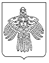 «Ухта» кар кытшлöн муниципальнöй юкöнса Сöвет РЕШЕНИЕ КЫВКöРТöД8-е (очередное) заседание 6-го созыва РЕШЕНИЕ КЫВКöРТöД8-е (очередное) заседание 6-го созыва РЕШЕНИЕ КЫВКöРТöД8-е (очередное) заседание 6-го созыва О рассмотрении отчета главы муниципального образования городского округа «Ухта» - руководителя администрации муниципального образования городского округа «Ухта» о результатах своей деятельности и деятельности администрации муниципального образования городского округа «Ухта» за 2020 годНаименование показателяБюджетные назначенияБюджетные назначенияБюджетные назначенияИсполнение по состоянию на 01.01.2021 года (руб.)Неисполненные назначения (гр.3-гр.5)  % исполнения% исполненияНаименование показателярешение Совета МОГО "Ухта" от 12.12.2019 № 386 "О бюджете МОГО "Ухта" на 2020 год и плановый период 2021 и 2022 годов"по состоянию на 01.01.2021отклонение (руб.) (гр.3-гр.2)Исполнение по состоянию на 01.01.2021 года (руб.)Неисполненные назначения (гр.3-гр.5)  к решению Совета МОГО "Ухта" от 12.12.2019 № 386 (гр.5/гр.2*100)к уточненному плану по состоянию на 01.01.2021 года (гр.5/гр.3*100)123456781. Доходы4 162,94 171,38,44 181,0-9,71001001.1. Налоговые и неналоговые1 337,61 337,60,01 373,3-35,71031031.2.Безвозмездные поступления от других бюджетов бюджетной системы РФ2 872,82 881,28,42 855,126,199991.3.Безвозмездные поступления от негосударственных организаций3,13,10,03,10,01001001.4.Прочие безвозмездные поступления0,10,10,00,10,01001001.5.Возврат межбюджетных трансфертов прошлых лет-50,7-50,70,0-50,6-0,11001002. Расходы4 327,64 336,08,44 286,050,099993.Дефицит (-), профицит (+)-164,7-164,70,0-105,0-59,764644. Источники финансирования дефицита бюджета164,7164,70,0105,059,764644.1. Получение кредитов648,1648,10,0693,1-45,01071074.2. Погашение кредитов-548,1-548,10,0-673,1125,01231234.3. Увеличение финансовых активов в собственности городских округов за счет средств организаций, учредителями которых являются городские округа и лицевые счета которым открыты в территориальных органах Федерального казначейства или в финансовых органах муниципальных образований в соответствии с законодательством Российской Федерации 0,00,00,037,0-37,04.4. Изменение остатков средств на счетах по учету средств бюджета64,764,70,048,016,72626Наименование главного распорядителя бюджетных средствУтвержденные бюджетные назначенияИсполнениеНеисполненные назначенияПроцент исполнения (%)23456Контрольно-счетная палата 7,97,80,199Совет 2,52,40,196Администрация 505,4485,020,496Управление жилищно-коммунального хозяйства757,6740,117,598Управление культуры 310,4309,80,6100Управление физической культуры и спорта180,5180,40,1100Управление образования2 519,32 511,87,5100Финансовое управление 52,448,73,793Итого4 336,04 286,050,099Наименование муниципальной программыУтвержденные бюджетные назначенияИсполнениеНеисполненные назначенияПроцент исполнения (%)23456«Развитие системы муниципального управления»123,6120,43,297«Развитие экономики»2,12,10,0100«Безопасность жизнедеятельности населения»50,448,91,597«Развитие транспортной системы»72,664,58,189«Жилье и жилищно-коммунальное хозяйство»234,0224,89,296«Развитие образования»2 475,22 468,46,8100«Культура»308,8308,20,6100«Социальная поддержка населения»4,34,30,0100«Формирование современной городской среды»597,8587,810,098«Развитие физической культуры и спорта»186,7186,60,1100«Переселение граждан, проживающих на территории МОГО «Ухта», из аварийного жилищного фонда на 2019 - 2025 годы»13,410,43,078Итого4 068,94 026,442,599Наименование национального проекта/ наименование мероприятияНаименование национального проекта/ наименование мероприятияУтвержденные бюджетные назначенияИсполнениеПроцент исполнения(%)Причины неисполнения2234Национальный проект «Жилье и городская среда»Благоустройство дворовых территорий и проездов МОГО «Ухта», благоустройство общественных территорий МОГО «Ухта»60,058,898Оплата работ «по факту» на основании актов выполненных работНациональный проект «Жилье и городская среда»Реализация проекта «Благоустройство общественной территории г. Ухты «набережная Газовиков» МОГО «Ухта» - победителя Всероссийского конкурса лучших проектов создания комфортной городской среды54,254,2100Национальный проект «Жилье и городская среда»Обеспечение мероприятий по расселению непригодного для проживания жилищного фонда13,911,079Экономия, сложившаяся по результатам проведения конкурсных процедурНациональный проект «Демография»Реализация отдельных мероприятий регионального проекта «Спорт - норма жизни» в части оказания государственной поддержки спортивных организаций, осуществляющих подготовку спортивного резерва для сборных команд Российской Федерации0,60,6100Национальный проект «Безопасные и качественные автомобильные дороги»Проведение капитального ремонта (ремонта) и содержание дорог общего пользования местного значения158,7158,5100Национальный проект «Малое и среднее предпринимательство и поддержка индивидуальной предпринимательской инициативы»Реализация народного проекта в рамках проекта «Народный бюджет», в рамках регионального проекта «Расширение доступа субъектам МСП к финансовой поддержке, в том числе к льготному финансированию»0,90,9100 Итого Итого288,3284,0994,3Наименование  показателяБюджетные  назначенияБюджетные  назначенияБюджетные  назначенияИсполнение по состоянию на 01.01.2021 года (руб.)Неисполненные назначения        (гр.3-гр.5)  % исполнения% исполненияНаименование  показателярешение Совета МОГО "Ухта" от 12.12.2019 № 386 "О бюджете МОГО "Ухта" на 2020 год и плановый период 2021 и 2022 годов"по состоянию на 01.01.2021отклонение (руб.) (гр.3-гр.2)Исполнение по состоянию на 01.01.2021 года (руб.)Неисполненные назначения        (гр.3-гр.5)  к решению Совета МОГО "Ухта" от 12.12.2019 № 386 (гр.5/гр.2*100)к уточненному плану по состоянию на 01.01.2021 года (гр.5/гр.3*100)123456781. Источники финансирования дефицита бюджета164,7164,70,0105,059,736361.1. Получение кредитов:648,1648,10,0693,1-45,0107107Управление Федерального Казначейства по Республике Коми148,1148,10,0293,1-145,0198198 ПАО Сбербанк50,050,00,00,050,00,00,0 СНБ (АО)450,0450,00,0400,050,089891.2. Погашение кредитов:-548,1-548,10,0-673,1125,0123123ПАО Сбербанк0,00,00,00,00,0 СНБ (ПАО)-400,0-400,00,0-380,0-20,09595Управление Федерального Казначейства по Республике Коми-148,1-148,10,0-293,1145,01981981.3.Увеличение финансовых активов в собственности городских округов за счет средств организаций, учредителями которых являются городские округа и лицевые счета которым открыты в территориальных органах Федерального казначейства или в финансовых органах муниципальных образований в соответствии с законодательством Российской Федерации0,00,00,037,0-37,01.4. Изменение остатков средств на счетах по учету средств бюджета64,764,70,048,016,72626Наименования показателейза 2020 г., млн. рублейза 2020 г. в % к 2019 г.Добыча полезных ископаемых45 242,984,3Обрабатывающие производства42 685,369,9Обеспечение электрической энергией, газом и паром; кондиционирование воздуха5 322,4103,4Водоснабжение, водоотведение, организация сбора и утилизации отходов, деятельность по ликвидации загрязнений2 903,4119,8периодобращения  гражданмуниципальные услугиВсего 2018 г.2692190745992019 г.2324332356472020 г.252624875013N п/пНаименование показателя эффективности и результативности деятельности главы МОГО "Ухта" - руководителя администрации МОГО "Ухта"Наименование показателя эффективности и результативности деятельности главы МОГО "Ухта" - руководителя администрации МОГО "Ухта"Целевое значение показателяЦелевое значение показателяЗначение показателя за предыдущий годЗначение показателя за отчетный годПояснения по достижению (недостижению) установленного значения показателей1. Критерий 1 "Развитие экономического потенциала"1. Критерий 1 "Развитие экономического потенциала"1. Критерий 1 "Развитие экономического потенциала"1. Критерий 1 "Развитие экономического потенциала"1. Критерий 1 "Развитие экономического потенциала"1. Критерий 1 "Развитие экономического потенциала"1. Критерий 1 "Развитие экономического потенциала"1. Критерий 1 "Развитие экономического потенциала"1.1.1.1.Доля налоговых и неналоговых доходов местного бюджета (за исключением поступлений налоговых доходов по дополнительным нормативам отчислений) в общем объеме собственных доходов бюджета муниципального образования (без учета субвенций)процентовпроцентов65,4259,06Значение показателя в 2020 году по отношению к 2019 году снизилось на 6,36%, степень финансовой зависимости муниципального образования от региональных органов власти возросла. Данный показатель характеризует зависимость доходов муниципального образования от безвозмездных и безвозвратных перечислений из бюджетов других уровней.1.2.1.2.Прирост количества субъектов малого предпринимательства, зарегистрированных и осуществляющих свою деятельность на территории муниципального образованияда/нетда/нет--Согласно информации Комистата, формирование сведений о количестве субъектов малого и среднего предпринимательства по муниципальным образованиям не предусмотрено Федеральным планом статистических работ. Согласно Федеральному плану статистических работ данные по субъектам малого и среднего предпринимательства в разрезе муниципальных образований формируются по итогам сплошного статистического наблюдения за деятельностью субъектов малого и среднего предпринимательства один раз в пять лет. За 2020 год итоги сплошного статистического наблюдения за деятельностью субъектов малого и среднего предпринимательства будут опубликованы в 2022 году.1.3.1.3.Прирост оборота продукции и услуг, производимых малыми предприятиями, в том числе микропредприятиями и индивидуальными предпринимателями, зарегистрированными и осуществляющими свою деятельность на территории муниципального образования, в постоянных ценахда/нетда/нет--Согласно информации Комистата, формирование сведений об обороте малых предприятий по муниципальным образованиям не предусмотрено Федеральным планом статистических работ. Согласно Федеральному плану статистических работ данные по субъектам малого и среднего предпринимательства в разрезе муниципальных образований формируются по итогам сплошного статистического наблюдения за субъектами малого и среднего предпринимательства один раз в пять лет. За 2020 год итоги сплошного статистического наблюдения за деятельностью субъектов малого и среднего предпринимательства будут опубликованы в 2022 году.1.4.1.4.Прирост среднесписочной численности работников (без внешних совместителей) малых предприятий, зарегистрированных и осуществляющих свою деятельность на территории муниципального образованияда/нетда/нет--Согласно информации Комистата, дальнейшее формирование сведений о среднесписочной численности, обороте по малым и средним предприятиям по муниципальным образованиям не предусмотрено Федеральным планом статистических работ. Согласно Федеральному плану статистических работ данные по субъектам малого и среднего предпринимательства в разрезе муниципальных образований формируются по итогам сплошного статистического наблюдения за субъектами малого и среднего предпринимательства один раз в пять лет. За 2020 год итоги сплошного статистического наблюдения за деятельностью субъектов малого и среднего предпринимательства будут опубликованы в 2022 году.1.5.1.5.Оценка бизнес-сообществом общих условий ведения предпринимательской деятельности в муниципальном образованиибалловбаллов--Методика определения количества баллов по данному показателю отсутствует1.6.1.6.Оценка бизнес-сообществом эффективности реализации программы поддержки малого и среднего предпринимательства в муниципальном образованиибалловбаллов--Методика определения количества баллов по данному показателю отсутствует1.7.1.7.Наличие утвержденной Дорожной карты внедрения на территории муниципального образования Стандарта деятельности органов местного самоуправления в Республике Коми по обеспечению благоприятного инвестиционного климатада/нетда/нетда-Мероприятия Плана мероприятий («дорожная карта») по внедрению на территории муниципального образования городского округа «Ухта» успешных практик, вошедших в Атлас муниципальных практик, на 2016 - 2018 годы» реализованы в полном объеме1.8.1.8.Внедрение основных требований Стандарта деятельности органов местного самоуправления в Республике Коми по обеспечению благоприятного инвестиционного климатада/нетда/нетдадаНа Официальном портале администрации МОГО «Ухта» размещены:Перечень объектов капитального строительства муниципальной собственности и (или) приобретаемых объектов недвижимого имущества в муниципальную собственность МОГО «Ухта» на 2020-2022 годы:
https://mouhta.ru/directions/business/investments/#object-plan Инвестиционный паспорт МОГО «Ухта»:https://mouhta.ru/directions/business/investments/#inv-passport. На сайте Комитета по управлению муниципальным имуществом администрации МОГО «Ухта» www.kumi.mouhta.ru размещены:Актуальный перечень свободных земельных участков, расположенных на территории МОГО «Ухта» -  в разделе «Информация»:http://kumi.mouhta.ru/spisok-svobodnykh-obektov/zemelnye-uchastki.php.Перечень свободных нежилых зданий и помещений МОГО «Ухта» - в разделе - «Информация» - подраздел свободные нежилые здания и помещения:http://kumi.mouhta.ru/spisok-svobodnykh-obektov/munitsipalnye-nezhilye-pomeshcheniya.php.С 2015 года реализовывалась Стратегия социально-экономического развития муниципального образования городского округа «Ухта» на период до 2020 года, утвержденная решением Совета МОГО «Ухта» от 12 декабря 2014 года № 359.Разработана Стратегия социально-экономического развития муниципального образования городского округа «Ухта» на период до 2035 года, утвержденная решением Совета МОГО «Ухта» от 23 декабря 2020 года 
№ 37.Для оказания содействия инвесторам при реализации инвестиционных проектов на территории муниципального образования городского округа «Ухта» проводится мониторинг инвестиционных проектов с полугодовой периодичностью, результаты которого направляются в Министерство экономического развития и промышленности Республики Коми.1.9.1.9.Доля удовлетворенных заявлений на предоставление земельного участка для жилищного строительства в общем числе заявлений на предоставление земельного участка для жилищного строительствапроцентовпроцентов7556Число заявлений граждан льготной категории на предоставление земельных участков для индивидуального жилищного строительства по сравнению с предыдущим годом уменьшилось. В соответствии с Законом РК от 28.06.2005 № 59-РЗ «О регулировании некоторых вопросов в области земельных отношений» не все граждане, имеющие трех и более детей, имеют право для постановки на учет для предоставления земельных участков под индивидуальное жилищное строительство. В отчетном году число граждан льготной категории включенных в очередь больше чем число граждан, которым отказано в постановке на учет из общего числа заявлений поданных гражданами льготной категории.1.10.1.10.Количество земельных участков, предоставленных для строительства, в отношении которых с даты принятия решения о предоставлении земельного участка или подписания протокола о результатах торгов (конкурсов, аукционов) не было получено разрешение на ввод:объектов жилищного строительства - в течение 3 лет,иных объектов капитального строительства - в течение 5 летединицединиц0000Значение показателя зависит от финансовой стабильности строительной отрасли, удорожания кредитных ресурсов и сложности их получения застройщиками.1.11.1.11.Выполнение графика строительства, реконструкции, ремонта социальных объектов муниципальной собственности на территории муниципального образования в установленные сроки, строительство которых осуществляется за счет средств субсидий из республиканского бюджетада/нетда/нет--Ремонтов социальных объектов за счет средств субсидий из республиканского бюджета Республики Коми не было.2. Критерий 2 "Общественно-политическая обстановка"2. Критерий 2 "Общественно-политическая обстановка"2. Критерий 2 "Общественно-политическая обстановка"2. Критерий 2 "Общественно-политическая обстановка"2. Критерий 2 "Общественно-политическая обстановка"2. Критерий 2 "Общественно-политическая обстановка"2. Критерий 2 "Общественно-политическая обстановка"2. Критерий 2 "Общественно-политическая обстановка"2.1.Доля граждан, положительно оценивающих состояние межнациональных отношений, в общем количестве граждан муниципального образованияДоля граждан, положительно оценивающих состояние межнациональных отношений, в общем количестве граждан муниципального образованияпроцентовпроцентов95,797,9%Данные Мониторинга ситуации в сфере межнациональных и межконфессиональных отношений, выявление рисков и предполагаемых конфликтов в Республике Коми за 2020 год (предоставлено Министерством национальной политики Республики Коми) 2.2.Доля граждан, положительно оценивающих состояние межконфессиональных отношений, в общем количестве граждан муниципального образованияДоля граждан, положительно оценивающих состояние межконфессиональных отношений, в общем количестве граждан муниципального образованияпроцентовпроцентов98,894,5%Данные Мониторинга ситуации в сфере межнациональных и межконфессиональных отношений, выявление рисков и предполагаемых конфликтов в Республике Коми за 2020 год (предоставлено Министерством национальной политики Республики Коми)2.3.Отсутствие или снижение зафиксированных фактов терроризма и экстремизма на территории муниципального образованияОтсутствие или снижение зафиксированных фактов терроризма и экстремизма на территории муниципального образованияда/нетда/нетданетВ 2019 году ОМВД России по г. Ухта не возбуждалось уголовных дел по экстремистской или террористической деятельности. В 2020 году отделом дознания ОМВД России по г. Ухта возбуждено 1 уголовное дело по экстремистской деятельности.2.4.Отсутствие или снижение зафиксированных фактов проявлений ксенофобии, этнической дискриминации, национальной и расовой нетерпимости, и других проявлений негативного отношения к лицам других национальностей и религиозных конфессий на территории муниципального образованияОтсутствие или снижение зафиксированных фактов проявлений ксенофобии, этнической дискриминации, национальной и расовой нетерпимости, и других проявлений негативного отношения к лицам других национальностей и религиозных конфессий на территории муниципального образованияда/нетда/нетдадаВ 2020 году нет зафиксированных фактов Данные Мониторинга ситуации в сфере межнациональных и межконфессиональных отношений, выявление рисков и предполагаемых конфликтов в Республике Коми за 2020 год (предоставлено Министерством национальной политики Республики Коми)2.5.Место в рейтинге упоминаний глав (руководителей) администраций муниципальных образований в региональных средствах массовой информацииМесто в рейтинге упоминаний глав (руководителей) администраций муниципальных образований в региональных средствах массовой информацииместоместо42Согласно данным ГАУ Республики Коми «Центр информационных технологий» Османов Магомед Нурмагомедович за 2020 год занимает 2 место (по количеству упоминаний 1245). 2.6.Доля нормативных правовых актов администрации МОГО "Ухта", на которые внесены в установленном порядке акты прокурорского реагирования, от общего количества нормативных правовых актов администрации МОГО "Ухта", принятых в отчетном периоде (году)Доля нормативных правовых актов администрации МОГО "Ухта", на которые внесены в установленном порядке акты прокурорского реагирования, от общего количества нормативных правовых актов администрации МОГО "Ухта", принятых в отчетном периоде (году)процентовпроцентов3,05,2Всего за 2020 год принято 267 нормативно-правовых акта (НПА). Акты прокурорского реагирования внесены по 14 НПА.2.7.Уменьшение площади распространения борщевикаУменьшение площади распространения борщевикапроцентов от общей площади, засоренной борщевиком на территории МОГО "Ухта"процентов от общей площади, засоренной борщевиком на территории МОГО "Ухта"-0В 2020 г. в муниципальную программу «Формирование современной городской среды на территории МОГО «Ухта» мероприятия по уничтожению борщевика за счет средств местного бюджета МОГО «Ухта» не были внесены.3. Критерий 3 "Реализация Указов Президента Российской Федерации от 7 мая 2012 г. NN 597, 599, 600"3. Критерий 3 "Реализация Указов Президента Российской Федерации от 7 мая 2012 г. NN 597, 599, 600"3. Критерий 3 "Реализация Указов Президента Российской Федерации от 7 мая 2012 г. NN 597, 599, 600"3. Критерий 3 "Реализация Указов Президента Российской Федерации от 7 мая 2012 г. NN 597, 599, 600"3. Критерий 3 "Реализация Указов Президента Российской Федерации от 7 мая 2012 г. NN 597, 599, 600"3. Критерий 3 "Реализация Указов Президента Российской Федерации от 7 мая 2012 г. NN 597, 599, 600"3. Критерий 3 "Реализация Указов Президента Российской Федерации от 7 мая 2012 г. NN 597, 599, 600"3. Критерий 3 "Реализация Указов Президента Российской Федерации от 7 мая 2012 г. NN 597, 599, 600"3.1.Выполнение плана мероприятий ("дорожной карты") "Изменения в отраслях социальной сферы, направленные на повышение эффективности сферы культуры в Республике Коми"Выполнение плана мероприятий ("дорожной карты") "Изменения в отраслях социальной сферы, направленные на повышение эффективности сферы культуры в Республике Коми"Выполнение плана мероприятий ("дорожной карты") "Изменения в отраслях социальной сферы, направленные на повышение эффективности сферы культуры в Республике Коми"да/нетдадаПлан мероприятий («дорожной карты») «Изменения в отраслях социальной сферы, направленные на повышение эффективности сферы культуры в Республике Коми» выполнен в полном объеме и в установленные сроки3.2.Выполнение плана мероприятий ("дорожной карты") по обустройству инженерной и дорожной инфраструктурой земельных участков, предоставленных или подлежащих предоставлению для индивидуального жилищного строительства семьям, имеющим трех и более детейВыполнение плана мероприятий ("дорожной карты") по обустройству инженерной и дорожной инфраструктурой земельных участков, предоставленных или подлежащих предоставлению для индивидуального жилищного строительства семьям, имеющим трех и более детейВыполнение плана мероприятий ("дорожной карты") по обустройству инженерной и дорожной инфраструктурой земельных участков, предоставленных или подлежащих предоставлению для индивидуального жилищного строительства семьям, имеющим трех и более детейда/нетдадаСтроительство наружных сетей водопровода по объекту «Индивидуальная застройка жилого района «Нагорный» (п.УРМЗ) с инженерными сетями» выполняется в соответствии с инвестиционной программой МУП «Ухтаводоканал» в сфере холодного водоснабжения и водоотведения на период действия с 01.01.2014 г. по 31.12.2024 г., утвержденной Приказом Службы РК по тарифам №98 от 11.12.2013 (в ред. Приказа Министерства жилищно-коммунального хозяйства РК от 20.12.2018 г. 77/4-Т)3.3.Выполнение плана мероприятий ("дорожной карты") "Переселение граждан из аварийного жилищного фонда (жилых помещений в многоквартирных домах, признанных в установленном порядке до 1 января 2012 года аварийными и подлежащими сносу или реконструкции в связи с физическим износом в процессе их эксплуатации)"Выполнение плана мероприятий ("дорожной карты") "Переселение граждан из аварийного жилищного фонда (жилых помещений в многоквартирных домах, признанных в установленном порядке до 1 января 2012 года аварийными и подлежащими сносу или реконструкции в связи с физическим износом в процессе их эксплуатации)"Выполнение плана мероприятий ("дорожной карты") "Переселение граждан из аварийного жилищного фонда (жилых помещений в многоквартирных домах, признанных в установленном порядке до 1 января 2012 года аварийными и подлежащими сносу или реконструкции в связи с физическим износом в процессе их эксплуатации)"да/нетдадаВ 2020 году  осуществлялись  работы  по переселению граждан из аварийного жилья, путем предоставления жилых помещений (предоставлено 6 жилых помещений) по способу исполнения «предоставления жилых помещений, взамен аварийных» и выплаты выкупной цены собственникам 12 аварийных жилых помещений. Площадь расселения составила 863,2 кв.м.3.4.Доля детей в возрасте от 3 до 7 лет, получающих образовательную услугу и (или) услугу по их содержанию в муниципальных дошкольных образовательных организациях, в общей численности детей от 3 до 7 летДоля детей в возрасте от 3 до 7 лет, получающих образовательную услугу и (или) услугу по их содержанию в муниципальных дошкольных образовательных организациях, в общей численности детей от 3 до 7 летДоля детей в возрасте от 3 до 7 лет, получающих образовательную услугу и (или) услугу по их содержанию в муниципальных дошкольных образовательных организациях, в общей численности детей от 3 до 7 летпроцентов100100Услугами дошкольного образования в возрасте от  3 до 7 лет охвачен 5671   ребёнок  (100% от потребности). По состоянию на 01.01.2021 г. все дети  в возрасте от 1 года до 3 лет  устроены в дошкольные образовательные организации (при обращении родителей (законных представителей) в МУ «Управление образования» администрации МОГО «Ухта»), имеются вакантные места. 3.5.Доля детей в возрасте от 5 до 18 лет, обучающихся по дополнительным образовательным программам в муниципальных образовательных организациях, в общей численности детей данной возрастной группыДоля детей в возрасте от 5 до 18 лет, обучающихся по дополнительным образовательным программам в муниципальных образовательных организациях, в общей численности детей данной возрастной группыДоля детей в возрасте от 5 до 18 лет, обучающихся по дополнительным образовательным программам в муниципальных образовательных организациях, в общей численности детей данной возрастной группыпроцентов72,273,6Повышение значения показателя произошло за счёт обновления содержания программ дополнительного образования в муниципальных образовательных организациях в соответствии с социальным запросом (закрытие невостребованных, открытие новых). В подведомственных ОУ удалось увеличить охват детей на 697 чел.Кроме этого индивидуальные предприниматели ведут активную деятельность по расширению услуг дополнительного образования, включаются в реализацию персонифицированного финансирования. В 2020 году вошли в проект ИП Круцкевич Е.В., увеличили охват - ИП Ануфриев И.Т.3.6.Количество административных процедур при реализации инвестиционно-строительных проектов в сфере жилищного строительстваКоличество административных процедур при реализации инвестиционно-строительных проектов в сфере жилищного строительстваКоличество административных процедур при реализации инвестиционно-строительных проектов в сфере жилищного строительстваединиц7-107-10Зависит от вида объекта жилищного строительства. Определяется в соответствии с постановлениями администрации МОГО «Ухта»:№ 928 от 09.04.2020, № 930 от 09.04.2020; № 1261 от 21.05.2019, № 1703 от 11.06.2019; № 2034 от 02.07.2019 и др.3.7.Сроки прохождения административных процедур при реализации инвестиционно-строительных проектов в сфере жилищного строительстваСроки прохождения административных процедур при реализации инвестиционно-строительных проектов в сфере жилищного строительстваСроки прохождения административных процедур при реализации инвестиционно-строительных проектов в сфере жилищного строительстваднейДо 30 дней одна процедураДо 30 дней одна процедураОпределяется в соответствии с постановлениями администрации МОГО «Ухта»:№ 928 от 09.04.2020, № 930 от 09.04.2020; № 1261 от 21.05.2019, № 1703 от 11.06.2019; № 2034 от 02.07.2019;№ 929 от 09.04.2020, № 931 от 09.04.2020, № 932 от 09.04.2020 и др.3.8.Расселенная площадь аварийного жилищного фонда в рамках республиканских адресных программРасселенная площадь аварийного жилищного фонда в рамках республиканских адресных программРасселенная площадь аварийного жилищного фонда в рамках республиканских адресных программкв. метров1434,03988,0Представленная информация по показателю за 2020 год учитывает то, что большая часть аварийных жилых помещений были расселены в период 2016-2019 годов, а также в связи с судебными разбирательствами по вопросу несогласия граждан, проживающих в аварийных жилых помещениях, от переселения в построенные и приобретенные жилые помещения в рамках Программы переселения.3.9.Количество предоставленных земельных участков, находящихся в муниципальной собственности, а также земельных участков, государственная собственность на которые не разграничена, в том числе для индивидуального жилищного строительства, семьям, имеющим трех и более детейКоличество предоставленных земельных участков, находящихся в муниципальной собственности, а также земельных участков, государственная собственность на которые не разграничена, в том числе для индивидуального жилищного строительства, семьям, имеющим трех и более детейКоличество предоставленных земельных участков, находящихся в муниципальной собственности, а также земельных участков, государственная собственность на которые не разграничена, в том числе для индивидуального жилищного строительства, семьям, имеющим трех и более детейединиц1034В 2020 году гражданам, имеющим трех и более детей, в собственность бесплатно было предоставлено – 34 земельных участков, из них: 15 земельных участков по ул. 4-ая Березовская, 3 участка – в пгтШудаяг и 11 участков – в пстСедью, 5 участков – на территории МР «Сосногорск» (на основании Соглашения о порядке совместных действий между МОГО «Ухта» и МР «Сосногорск» при проведении мероприятий в сфере обеспечения прав граждан на бесплатное предоставление в собственность земельных участков от 27.01.2020г.).Всего в 2020 году гражданам льготной категории было предоставлено 35 земельных участков.3.10.Достижение плановых значений показателей по объему ввода жильяДостижение плановых значений показателей по объему ввода жильяДостижение плановых значений показателей по объему ввода жильяда/нетнетдаВ 2020 г. планировалось ввести в эксплуатацию 3095,38 м2 общей площади жилья. Фактически за отчетный год за счет всех источников финансирования введено в эксплуатацию 4685,50 м2 общей площади жилых домов, в том числе индивидуальными застройщиками 2268 м2.4. Критерий 4 "Эффективность кадровой политики"4. Критерий 4 "Эффективность кадровой политики"4. Критерий 4 "Эффективность кадровой политики"4. Критерий 4 "Эффективность кадровой политики"4. Критерий 4 "Эффективность кадровой политики"4. Критерий 4 "Эффективность кадровой политики"4. Критерий 4 "Эффективность кадровой политики"4. Критерий 4 "Эффективность кадровой политики"4.1.Доля выпускников муниципальных общеобразовательных организаций, поступивших в профессиональные образовательные организации и образовательные организации высшего образования, расположенных на территории Республики Коми, в общем числе выпускников муниципальных общеобразовательных организацийДоля выпускников муниципальных общеобразовательных организаций, поступивших в профессиональные образовательные организации и образовательные организации высшего образования, расположенных на территории Республики Коми, в общем числе выпускников муниципальных общеобразовательных организацийпроцентовпроцентов34,229,6Важным вкладом в достижение показателя является реализация   муниципальных проектов «Инженерно – техническое образование - основа развития экономики региона», «Я - будущий педагог!». С целью реализации проекта «Я - будущий педагог!» на базе МОУ «Лицей № 1» функционирует педагогический класс. В 2020 году с выпускниками  заключен 41 целевой договор по различным направлениям подготовки с  10  ВУЗами Республики Коми, Российской Федерации (ФГБОУ ВО «Ухтинский государственный технический университет», ФГБОУ ВО «Сыктывкарский государственный университет им. П.Сорокина, ФГБОУ ВО «Российский государственный педагогический университет им.А.И. Герцена», ФГБОУ ВО «Уфимский государственный нефтяной технический университет», ФГБОУ ВО «Российский химико-технологический университет им. Д.И. Менделеева», ФГБОУ ВО «Казанский национальный исследовательский технологический университет», ФГБОУ ВО «Северный государственный университет», СЗГМУ «Медицинский университет им. И.И.Мечникова»). По итогам обучения выпускники вернутся для трудовой деятельности на предприятия, в организации МОГО «Ухта». После окончания обучения выпускники вернутся для профессиональной деятельности в организации МОГО «Ухта4.2.Доля выпускников муниципальных общеобразовательных организаций, получивших аттестат об основном (о среднем) общем образовании, в общей численности выпускников муниципальных общеобразовательных организацийДоля выпускников муниципальных общеобразовательных организаций, получивших аттестат об основном (о среднем) общем образовании, в общей численности выпускников муниципальных общеобразовательных организацийпроцентовпроцентов100100Значение показателя достигнуто.В 2020 году в связи с неблагоприятной эпидемиологической ситуацией, в целях соблюдения ограничительных мер, направленных на нераспространение новой коронавирусной инфекции, государственная итоговая аттестация для выпускников 9, 11 классов проводилась в форме промежуточной аттестации, результаты которой были признаны результатами ГИА, и являлись основанием для выдачи аттестатов. При этом сохранялась необходимость наличия «зачета» за итоговое собеседование по русскому языку в 9 классах и «зачета» за итоговое сочинение (изложение) в 11 классах. Выдача аттестатов об основном общем образовании и среднем общем образовании проводилась ОУ на основании итоговых отметок успеваемости обучающихся.4.3.Наличие нарушений порядка проведения единого государственного экзамена участниками единого государственного экзамена, а также лицами, привлекаемыми к его организации и проведениюНаличие нарушений порядка проведения единого государственного экзамена участниками единого государственного экзамена, а также лицами, привлекаемыми к его организации и проведениюединицединиц10ЕГЭ в 2020 году прошел без нарушений порядка проведения благодаря целенаправленной информационно-разъяснительная работу с участниками ЕГЭ и лицами, привлекаемыми к его организации и проведению.4.4.Миграционный прирост (отток) трудоспособного населения в другие регионы РоссииМиграционный прирост (отток) трудоспособного населения в другие регионы Россиитыс. человектыс. человек-1,75-В соответствии с муниципальным контрактом, заключенным между администрацией МОГО «Ухта» и Комистатом , информация за 2020 год по миграционному приросту (оттоку) трудоспособного населения в другие регионы России будет предоставлена в ноябре 2021 года4.5.Коэффициент напряженности на рынке трудаКоэффициент напряженности на рынке трудаединицединиц0,50,35По информации ГУ РК «Центр занятости населения города Ухты». Коэффициент напряженности на рынке труда показывает какое число незанятых трудовой деятельностью граждан, состоящих на учёте в службе занятости, приходится на одну заявленную организациями вакансию, т.е. определяется соотношение спроса и предложения на рабочую силу5. Критерий 5 "Безопасность жизнедеятельности населения"5. Критерий 5 "Безопасность жизнедеятельности населения"5. Критерий 5 "Безопасность жизнедеятельности населения"5. Критерий 5 "Безопасность жизнедеятельности населения"5. Критерий 5 "Безопасность жизнедеятельности населения"5. Критерий 5 "Безопасность жизнедеятельности населения"5. Критерий 5 "Безопасность жизнедеятельности населения"5. Критерий 5 "Безопасность жизнедеятельности населения"5.1.Комплексный показатель по реализации мероприятий по подготовке объектов жилищно-коммунального, газового и энергетического комплексов Республики Коми к работе в осенне-зимний периодКомплексный показатель по реализации мероприятий по подготовке объектов жилищно-коммунального, газового и энергетического комплексов Республики Коми к работе в осенне-зимний периодпроцентовпроцентов100100Все запланированные работы по подготовке к отопительному сезону 2020-2021 гг. были выполнены в полном объеме и позволили пройти отопительный период 2020-2021 гг. без значительных инцидентов. Все организации жилищно-коммунального комплекса МОГО «Ухта» получили паспорта готовности.По итогам повторной проверки МОГО «Ухта» выдан Акт готовности к отопительному периоду 2020-2021 гг. от 03.12.2020 № 67, согласно которому МОГО «Ухта» готово к отопительному периоду. Причиной не получения паспорта готовности послужило аварийное состояние газопровода высокого давления «Ухта-Войвож», что указано в перечне замечаний к акту готовности.В целях обеспечения безаварийной работы вышеуказанного газопровода администрацией МОГО «Ухта» заключен Муниципальный контракт № УМРГ-70/08-ТО НС от 01.02.2021 г. на техническое обслуживание, ремонт и аварийное обслуживание наружных сетей газоснабжения. 	А также по объекту «Газопровод межпоселковый высокого давления от ГРС Крутянская к н.п. Войвож (перекладка)» ООО «Газпром межрегионгаз» заключен договор генерального подряда до 2022 года на выполнение строительно-монтажных работ. На сегодняшний день генеральный подрядчик ООО "РОССбилдинг" приступил к началу выполнения работ в части закупки комплектующих материалов.5.2.Отсутствие или снижение численности пострадавших при несчастных случаях на производстве с утратой трудоспособности на 1 день и более и со смертельным исходом в расчете на 1000 работающих по отношению к предыдущему годуОтсутствие или снижение численности пострадавших при несчастных случаях на производстве с утратой трудоспособности на 1 день и более и со смертельным исходом в расчете на 1000 работающих по отношению к предыдущему годуда/нетда/нетдадаПо информации Филиала № 5 Фонда социального страхования РФ по РК численность пострадавших при несчастных случаях на производстве с утратой трудоспособности на 1 день и более (связанных с производством):в 2019 г. -  30 человек, в 2020 г. –  19 человек;со смертельным исходом (связанных с производством):в 2019 г. - 1 человек, в 2020 г. – смертельные случаи у организаций, зарегистрированных в качестве страхователей на территории МОГО «Ухта», квалифицированные, как страховые отсутствуют.6. Критерий 6 "Оценка населением и обществом"6. Критерий 6 "Оценка населением и обществом"6. Критерий 6 "Оценка населением и обществом"6. Критерий 6 "Оценка населением и обществом"6. Критерий 6 "Оценка населением и обществом"6. Критерий 6 "Оценка населением и обществом"6. Критерий 6 "Оценка населением и обществом"6. Критерий 6 "Оценка населением и обществом"6.1.Удовлетворенность населения качеством дошкольного образования детей в муниципальном образованииУдовлетворенность населения качеством дошкольного образования детей в муниципальном образованиипроцентов от числа опрошенныхпроцентов от числа опрошенных92,386,0По данным Управления государственной гражданской службы Республики Коми.  Значение показателя основывается на социологическом опросе населения.6.2.Удовлетворенность населения качеством общего образования в муниципальном образованииУдовлетворенность населения качеством общего образования в муниципальном образованиипроцентов от числа опрошенныхпроцентов от числа опрошенных85,583,8По данным Управления государственной гражданской службы Республики Коми.  Значение показателя основывается на социологическом опросе населения.6.3.Удовлетворенность населения качеством дополнительного образования детей в муниципальном образованииУдовлетворенность населения качеством дополнительного образования детей в муниципальном образованиипроцентов от числа опрошенныхпроцентов от числа опрошенных88,282,5По данным Управления государственной гражданской службы Республики Коми.  Значение показателя основывается на социологическом опросе населения6.4.Удовлетворенность населения условиями для занятий физкультурой и спортом в муниципальном образованииУдовлетворенность населения условиями для занятий физкультурой и спортом в муниципальном образованиипроцентов от числа опрошенныхпроцентов от числа опрошенных54,870,0По данным Управления государственной гражданской службы Республики Коми.  Значение показателя основывается на социологическом опросе населения.6.5.Удовлетворенность населения жилищно-коммунальными услугами в муниципальном образованииУдовлетворенность населения жилищно-коммунальными услугами в муниципальном образованиипроцентов от числа опрошенныхпроцентов от числа опрошенных56,974,4По данным Управления государственной гражданской службы Республики Коми.  Значение показателя основывается на социологическом опросе населения.6.6.Удовлетворенность населения качеством предоставляемых услуг в сфере культуры (качеством культурного обслуживания) в муниципальном образованииУдовлетворенность населения качеством предоставляемых услуг в сфере культуры (качеством культурного обслуживания) в муниципальном образованиипроцентов от числа опрошенныхпроцентов от числа опрошенных69,679,4По данным Управления государственной гражданской службы Республики Коми.  Значение показателя основывается на социологическом опросе населения.6.7.Удовлетворенность населения деятельностью органов местного самоуправления городского округа (муниципального района)Удовлетворенность населения деятельностью органов местного самоуправления городского округа (муниципального района)процентов от числа опрошенныхпроцентов от числа опрошенных46,581,3По данным Управления государственной гражданской службы Республики Коми.  Значение показателя основывается на социологическом опросе населения6.8.Удовлетворенность населения организацией транспортного обслуживания в муниципальном образованииУдовлетворенность населения организацией транспортного обслуживания в муниципальном образованиипроцентов от числа опрошенныхпроцентов от числа опрошенных56,787,1По данным Управления государственной гражданской службы Республики Коми.  Значение показателя основывается на социологическом опросе населения6.9.Удовлетворенность населения качеством автомобильных дорог в муниципальном образованииУдовлетворенность населения качеством автомобильных дорог в муниципальном образованиипроцентов от числа опрошенныхпроцентов от числа опрошенных34,163,7По данным Управления государственной гражданской службы Республики Коми.  6.10.Удовлетворенность населения уровнем организации теплоснабжения (снабжения населения топливом) в муниципальном образованииУдовлетворенность населения уровнем организации теплоснабжения (снабжения населения топливом) в муниципальном образованиипроцентов от числа опрошенныхпроцентов от числа опрошенных25,927,3По данным Управления государственной гражданской службы Республики Коми.Значение показателя основывается на результатах независимого опроса населения с применением информационно-телекоммуникационных сетей и информационных технологий  (январь-декабрь 2020). В опросе приняли участие – 1713 чел.6.11.Удовлетворенность населения уровнем организации водоснабжения (водоотведения) в муниципальном образованииУдовлетворенность населения уровнем организации водоснабжения (водоотведения) в муниципальном образованиипроцентов от числа опрошенныхпроцентов от числа опрошенных24,333,2По данным Управления государственной гражданской службы Республики Коми.Значение показателя основывается на результатах независимого опроса населения с применением информационно-телекоммуникационных сетей и информационных технологий  (январь-декабрь 2020). В опросе приняли участие – 1713 чел.6.12.Удовлетворенность населения уровнем электроснабжения в муниципальном образованииУдовлетворенность населения уровнем электроснабжения в муниципальном образованиипроцентов от числа опрошенныхпроцентов от числа опрошенных36,839,7По данным Управления государственной гражданской службы Республики Коми.Значение показателя основывается на результатах независимого опроса населения с применением информационно-телекоммуникационных сетей и информационных технологий  (январь-декабрь 2020). В опросе приняли участие – 1713 чел.6.13.Удовлетворенность населения уровнем организации газоснабжения в муниципальном образованииУдовлетворенность населения уровнем организации газоснабжения в муниципальном образованиипроцентов от числа опрошенныхпроцентов от числа опрошенных46,153,3По данным Управления государственной гражданской службы Республики Коми.Значение показателя основывается на результатах независимого опроса населения с применением информационно-телекоммуникационных сетей и информационных технологий  (январь-декабрь 2020). В опросе приняли участие – 1713 чел.6.14.Удовлетворенность населения деятельностью руководителя администрации муниципального образования городского округаУдовлетворенность населения деятельностью руководителя администрации муниципального образования городского округапроцентов от числа опрошенныхпроцентов от числа опрошенных46,581,3По данным Управления государственной гражданской службы Республики Коми.  Значение показателя основывается на социологическом опросе населения6.15.Уровень удовлетворенности качеством предоставления социальных услуг муниципальными учреждениями, в отношении которых проведена независимая оценка качества их работы в отчетном годуУровень удовлетворенности качеством предоставления социальных услуг муниципальными учреждениями, в отношении которых проведена независимая оценка качества их работы в отчетном годупроцентов от числа опрошенныхпроцентов от числа опрошенных95,7не проводиласьне проводилась95,7не проводилась87,68 2020 году Министерством образования, науки и молодёжной политики Республики Коми  проведена независимая оценка деятельности 40 образовательных организаций. По итогам опроса  уровень удовлетворенности качеством образовательной деятельности составляет 95,7% (по отдельным образовательным организациям составил от 91 % до 100%).В соответствии с Планом проведения независимой оценки качества оказания услуг муниципальными учреждениями в 2020 году проверки учреждений МУ «Управление физкультуры и спорта» не проводились.С 2018 года независимая оценка качества условий оказания услуг учреждениями культуры проводится Министерством культуры, туризма и архивного дела Республики Коми. Независимая оценка качества условий оказания услуг учреждениями культуры проводится 1 раз в 3 года.В 2020 году независимую оценку качества условий оказания услуг прошло Муниципальное учреждение «Объединенный центр народной культуры» муниципального образования городского округа «Ухта». В 2021 году другие 8 учреждений культуры пройдут оценку качества условий оказания услуг.